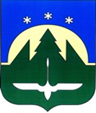 Муниципальное образованиеХанты-Мансийского автономного округа – Югрыгородской округ город Ханты-МансийскДУМА ГОРОДА ХАНТЫ-МАНСИЙСКАРЕШЕНИЕ№ 333-VI РД						 Принято26 апреля 2019 годаОб отчёте об исполнении бюджетагорода Ханты-Мансийска за 2018 годРассмотрев представленный Администрацией города Ханты-Мансийска отчет об исполнении бюджета города Ханты-Мансийска за 2018 год, учитывая результаты публичных слушаний по отчету об исполнении бюджета города Ханты-Мансийска за 2018 год, проведённых 17 апреля 2019 года, руководствуясь пунктом 1 статьи 69 Устава города Ханты-Мансийска:Дума города Ханты-Мансийска РЕШИЛА:1. Утвердить отчет об исполнении бюджета города Ханты-Мансийска                за 2018 год по доходам в сумме 8 577 301 785,96 рублей, по расходам в сумме 8 620 151 402,47 рублей, с превышением расходов над доходами (дефицит бюджета города Ханты-Мансийска) в сумме 42 849 616,51 рублей, в том числе:1.1.Показатели доходов бюджета города Ханты-Мансийска за 2018 год                       по кодам классификации доходов бюджетов согласно приложению 1                            к настоящему Решению;1.2.Показатели расходов бюджета города Ханты-Мансийска за 2018 год по разделам и подразделам классификации расходов бюджетов согласно приложению 2 к настоящему Решению;1.3.Показатели расходов бюджета города Ханты-Мансийска за 2018 год по ведомственной структуре расходов бюджета согласно приложению 3                       к настоящему Решению;1.4.Показатели источников финансирования дефицита бюджета города Ханты-Мансийска за 2018 год по кодам классификации источников финансирования дефицитов бюджетов согласно приложению 4 к настоящему Решению;1.5.Отчет об использовании бюджетных ассигнований резервного фонда Администрации города Ханты-Мансийска за 2018 год согласно приложению 5 к настоящему Решению.1.6.Сведения о численности муниципальных служащих органов местного самоуправления города Ханты-Мансийска, работников муниципальных учреждений с указанием фактических расходов на оплату их труда за 2018 год согласно приложению 6 к настоящему Решению.2.Опубликовать настоящее Решение в средствах массовой информации.Председатель Думы города Ханты-Мансийска				 	                   К.Л. ПенчуковПодписано 26 апреля 2019 годаПриложение 1к Решению Думы города Ханты-Мансийскаот 26 апреля 2019 года № 333-VI РДПриложение 2к Решению Думы города Ханты-Мансийскаот 26 апреля 2019 года № 333-VI РДПриложение 3к Решению Думы города Ханты-Мансийскаот 26 апреля 2019 года № 333-VI РДПоказатели расходов бюджета города Ханты-Мансийска за 2018 год по ведомственной структуре расходов бюджета    (рублей)Приложение 6 к Решению Думы города Ханты-Мансийскаот 26 апреля 2019 года № 333-VI РДСведения  о  численности  муниципальных служащих органов местного самоуправления  города Ханты-Мансийска, работников муниципальных учреждений с указанием  фактических расходов на оплату их труда за 2018 год(тыс. рублей)Показатели доходов бюджета города Ханты-Мансийска за 2018 год по кодам классификации доходов бюджетовПоказатели доходов бюджета города Ханты-Мансийска за 2018 год по кодам классификации доходов бюджетовПоказатели доходов бюджета города Ханты-Мансийска за 2018 год по кодам классификации доходов бюджетовПоказатели доходов бюджета города Ханты-Мансийска за 2018 год по кодам классификации доходов бюджетовПоказатели доходов бюджета города Ханты-Мансийска за 2018 год по кодам классификации доходов бюджетовПоказатели доходов бюджета города Ханты-Мансийска за 2018 год по кодам классификации доходов бюджетов(рублей)(рублей)КодНаименованиеНаименованиеНаименованиеНаименованиеИсполнено01100000000000000000Дума города Ханты-МансийскаДума города Ханты-МансийскаДума города Ханты-МансийскаДума города Ханты-Мансийска518 384,9601111302994040000130Прочие доходы от компенсации затрат бюджетов городских округовПрочие доходы от компенсации затрат бюджетов городских округовПрочие доходы от компенсации затрат бюджетов городских округовПрочие доходы от компенсации затрат бюджетов городских округов378 384,9601111690040040000140Прочие поступления от денежных взысканий (штрафов) и иных сумм в возмещение ущерба, зачисляемые в бюджеты городских округовПрочие поступления от денежных взысканий (штрафов) и иных сумм в возмещение ущерба, зачисляемые в бюджеты городских округовПрочие поступления от денежных взысканий (штрафов) и иных сумм в возмещение ущерба, зачисляемые в бюджеты городских округовПрочие поступления от денежных взысканий (штрафов) и иных сумм в возмещение ущерба, зачисляемые в бюджеты городских округов140 000,0004000000000000000000Администрация города Ханты-МансийскаАдминистрация города Ханты-МансийскаАдминистрация города Ханты-МансийскаАдминистрация города Ханты-Мансийска3 140 394,8104010807173010000110Государственная пошлина за выдачу органом местного самоуправления городского округа специального разрешения на движение по автомобильным дорогам транспортных средств, осуществляющих перевозки опасных, тяжеловесных и (или) крупногабаритных грузов, зачисляемая в бюджеты городских округовГосударственная пошлина за выдачу органом местного самоуправления городского округа специального разрешения на движение по автомобильным дорогам транспортных средств, осуществляющих перевозки опасных, тяжеловесных и (или) крупногабаритных грузов, зачисляемая в бюджеты городских округовГосударственная пошлина за выдачу органом местного самоуправления городского округа специального разрешения на движение по автомобильным дорогам транспортных средств, осуществляющих перевозки опасных, тяжеловесных и (или) крупногабаритных грузов, зачисляемая в бюджеты городских округовГосударственная пошлина за выдачу органом местного самоуправления городского округа специального разрешения на движение по автомобильным дорогам транспортных средств, осуществляющих перевозки опасных, тяжеловесных и (или) крупногабаритных грузов, зачисляемая в бюджеты городских округов200 000,0004011302994040000130Прочие доходы от компенсации затрат бюджетов городских округовПрочие доходы от компенсации затрат бюджетов городских округовПрочие доходы от компенсации затрат бюджетов городских округовПрочие доходы от компенсации затрат бюджетов городских округов1 583 868,6904011637030040000140Поступления сумм в возмещение вреда, причиняемого автомобильным дорогам местного значения транспортными средствами, осуществляющими перевозки тяжеловесных и (или) крупногабаритных грузов, зачисляемые в бюджеты городских округовПоступления сумм в возмещение вреда, причиняемого автомобильным дорогам местного значения транспортными средствами, осуществляющими перевозки тяжеловесных и (или) крупногабаритных грузов, зачисляемые в бюджеты городских округовПоступления сумм в возмещение вреда, причиняемого автомобильным дорогам местного значения транспортными средствами, осуществляющими перевозки тяжеловесных и (или) крупногабаритных грузов, зачисляемые в бюджеты городских округовПоступления сумм в возмещение вреда, причиняемого автомобильным дорогам местного значения транспортными средствами, осуществляющими перевозки тяжеловесных и (или) крупногабаритных грузов, зачисляемые в бюджеты городских округов1 913,0004011690040040000140Прочие поступления от денежных взысканий (штрафов) и иных сумм в возмещение ущерба, зачисляемые в бюджеты городских округовПрочие поступления от денежных взысканий (штрафов) и иных сумм в возмещение ущерба, зачисляемые в бюджеты городских округовПрочие поступления от денежных взысканий (штрафов) и иных сумм в возмещение ущерба, зачисляемые в бюджеты городских округовПрочие поступления от денежных взысканий (штрафов) и иных сумм в возмещение ущерба, зачисляемые в бюджеты городских округов1 331 413,1204020704050040000180Прочие безвозмездные поступления в бюджеты городских округовПрочие безвозмездные поступления в бюджеты городских округовПрочие безвозмездные поступления в бюджеты городских округовПрочие безвозмездные поступления в бюджеты городских округов23 200,0004800000000000000000Управление Федеральной службы по надзору в сфере природопользования (Росприроднадзора) по Ханты-Мансийскому автономному округу - ЮгреУправление Федеральной службы по надзору в сфере природопользования (Росприроднадзора) по Ханты-Мансийскому автономному округу - ЮгреУправление Федеральной службы по надзору в сфере природопользования (Росприроднадзора) по Ханты-Мансийскому автономному округу - ЮгреУправление Федеральной службы по надзору в сфере природопользования (Росприроднадзора) по Ханты-Мансийскому автономному округу - Югре13 874 640,6204811201010010000120Плата за выбросы загрязняющих веществ в атмосферный воздух стационарными объектамиПлата за выбросы загрязняющих веществ в атмосферный воздух стационарными объектамиПлата за выбросы загрязняющих веществ в атмосферный воздух стационарными объектамиПлата за выбросы загрязняющих веществ в атмосферный воздух стационарными объектами1 957 214,5004811201030010000120Плата за сбросы загрязняющих веществ в водные объектыПлата за сбросы загрязняющих веществ в водные объектыПлата за сбросы загрязняющих веществ в водные объектыПлата за сбросы загрязняющих веществ в водные объекты1 956 340,2304811201041010000120Плата за размещение отходов производстваПлата за размещение отходов производстваПлата за размещение отходов производстваПлата за размещение отходов производства2 198 574,9504811201042010000120Плата за размещение твердых коммунальных отходовПлата за размещение твердых коммунальных отходовПлата за размещение твердых коммунальных отходовПлата за размещение твердых коммунальных отходов59 790,9204811201070010000120Плата за иные виды негативного воздействия на окружающую средуПлата за иные виды негативного воздействия на окружающую средуПлата за иные виды негативного воздействия на окружающую средуПлата за иные виды негативного воздействия на окружающую среду100,4604811625010010000140Денежные взыскания (штрафы) за нарушение законодательства Российской Федерации о недрахДенежные взыскания (штрафы) за нарушение законодательства Российской Федерации о недрахДенежные взыскания (штрафы) за нарушение законодательства Российской Федерации о недрахДенежные взыскания (штрафы) за нарушение законодательства Российской Федерации о недрах6 324 266,6104811625020010000140Денежные взыскания (штрафы) за нарушение законодательства Российской Федерации об особо охраняемых природных территорияхДенежные взыскания (штрафы) за нарушение законодательства Российской Федерации об особо охраняемых природных территорияхДенежные взыскания (штрафы) за нарушение законодательства Российской Федерации об особо охраняемых природных территорияхДенежные взыскания (штрафы) за нарушение законодательства Российской Федерации об особо охраняемых природных территориях506 000,0004811625050010000140Денежные взыскания (штрафы) за нарушение законодательства в области охраны окружающей средыДенежные взыскания (штрафы) за нарушение законодательства в области охраны окружающей средыДенежные взыскания (штрафы) за нарушение законодательства в области охраны окружающей средыДенежные взыскания (штрафы) за нарушение законодательства в области охраны окружающей среды631 952,4304811643000010000140Денежные взыскания (штрафы) за нарушение законодательства Российской Федерации об административных правонарушениях, предусмотренные статьей 20.25 Кодекса Российской Федерации об административных правонарушенияхДенежные взыскания (штрафы) за нарушение законодательства Российской Федерации об административных правонарушениях, предусмотренные статьей 20.25 Кодекса Российской Федерации об административных правонарушенияхДенежные взыскания (штрафы) за нарушение законодательства Российской Федерации об административных правонарушениях, предусмотренные статьей 20.25 Кодекса Российской Федерации об административных правонарушенияхДенежные взыскания (штрафы) за нарушение законодательства Российской Федерации об административных правонарушениях, предусмотренные статьей 20.25 Кодекса Российской Федерации об административных правонарушениях240 400,5205000000000000000000Департамент управления финансами Администрации города Ханты-МансийскаДепартамент управления финансами Администрации города Ханты-МансийскаДепартамент управления финансами Администрации города Ханты-МансийскаДепартамент управления финансами Администрации города Ханты-Мансийска5 011 412 514,0605020000000000000000БЕЗВОЗМЕЗДНЫЕ ПОСТУПЛЕНИЯ БЕЗВОЗМЕЗДНЫЕ ПОСТУПЛЕНИЯ БЕЗВОЗМЕЗДНЫЕ ПОСТУПЛЕНИЯ БЕЗВОЗМЕЗДНЫЕ ПОСТУПЛЕНИЯ 5 011 412 514,0605020200000000000000БЕЗВОЗМЕЗДНЫЕ ПОСТУПЛЕНИЯ ОТ ДРУГИХ БЮДЖЕТОВ БЮДЖЕТНОЙ СИСТЕМЫ РОССИЙСКОЙ ФЕДЕРАЦИИБЕЗВОЗМЕЗДНЫЕ ПОСТУПЛЕНИЯ ОТ ДРУГИХ БЮДЖЕТОВ БЮДЖЕТНОЙ СИСТЕМЫ РОССИЙСКОЙ ФЕДЕРАЦИИБЕЗВОЗМЕЗДНЫЕ ПОСТУПЛЕНИЯ ОТ ДРУГИХ БЮДЖЕТОВ БЮДЖЕТНОЙ СИСТЕМЫ РОССИЙСКОЙ ФЕДЕРАЦИИБЕЗВОЗМЕЗДНЫЕ ПОСТУПЛЕНИЯ ОТ ДРУГИХ БЮДЖЕТОВ БЮДЖЕТНОЙ СИСТЕМЫ РОССИЙСКОЙ ФЕДЕРАЦИИ5 012 365 354,9400020210000000000151Дотации бюджетам субъектов Российской Федерации и муниципальных образованийДотации бюджетам субъектов Российской Федерации и муниципальных образованийДотации бюджетам субъектов Российской Федерации и муниципальных образованийДотации бюджетам субъектов Российской Федерации и муниципальных образований109 909 200,0005020215002040000151Дотации бюджетам городских округов на поддержку мер по обеспечению сбалансированности бюджетовДотации бюджетам городских округов на поддержку мер по обеспечению сбалансированности бюджетовДотации бюджетам городских округов на поддержку мер по обеспечению сбалансированности бюджетовДотации бюджетам городских округов на поддержку мер по обеспечению сбалансированности бюджетов34 748 600,0005020219999040000151Прочие дотации бюджетам городских округовПрочие дотации бюджетам городских округовПрочие дотации бюджетам городских округовПрочие дотации бюджетам городских округов75 160 600,0005020220000000000000Субсидии бюджетам бюджетной системы Российской Федерации (межбюджетные субсидии)Субсидии бюджетам бюджетной системы Российской Федерации (межбюджетные субсидии)Субсидии бюджетам бюджетной системы Российской Федерации (межбюджетные субсидии)Субсидии бюджетам бюджетной системы Российской Федерации (межбюджетные субсидии)1 767 878 543,8905020220041040000151Субсидии бюджетам городских округов на строительство, модернизацию, ремонт и содержание автомобильных дорог общего пользования, в том числе дорог в поселениях (за исключением автомобильных дорог федерального значения)Субсидии бюджетам городских округов на строительство, модернизацию, ремонт и содержание автомобильных дорог общего пользования, в том числе дорог в поселениях (за исключением автомобильных дорог федерального значения)Субсидии бюджетам городских округов на строительство, модернизацию, ремонт и содержание автомобильных дорог общего пользования, в том числе дорог в поселениях (за исключением автомобильных дорог федерального значения)Субсидии бюджетам городских округов на строительство, модернизацию, ремонт и содержание автомобильных дорог общего пользования, в том числе дорог в поселениях (за исключением автомобильных дорог федерального значения)51 324 076,3005020220077040000151Субсидии бюджетам городских округов на софинансирование капитальных вложений в объекты муниципальной собственностиСубсидии бюджетам городских округов на софинансирование капитальных вложений в объекты муниципальной собственностиСубсидии бюджетам городских округов на софинансирование капитальных вложений в объекты муниципальной собственностиСубсидии бюджетам городских округов на софинансирование капитальных вложений в объекты муниципальной собственности185 616 356,7505020225497040000151Субсидии бюджетам городских округов на реализацию мероприятий по обеспечению жильем молодых семейСубсидии бюджетам городских округов на реализацию мероприятий по обеспечению жильем молодых семейСубсидии бюджетам городских округов на реализацию мероприятий по обеспечению жильем молодых семейСубсидии бюджетам городских округов на реализацию мероприятий по обеспечению жильем молодых семей1 317 897,0005020225519040000151Субсидия бюджетам городских округов на поддержку отрасли культурыСубсидия бюджетам городских округов на поддержку отрасли культурыСубсидия бюджетам городских округов на поддержку отрасли культурыСубсидия бюджетам городских округов на поддержку отрасли культуры183 586,6305020225555040000151Субсидии бюджетам городских округов на поддержку государственных программ субъектов Российской Федерации и муниципальных программ формирования современной городской средыСубсидии бюджетам городских округов на поддержку государственных программ субъектов Российской Федерации и муниципальных программ формирования современной городской средыСубсидии бюджетам городских округов на поддержку государственных программ субъектов Российской Федерации и муниципальных программ формирования современной городской средыСубсидии бюджетам городских округов на поддержку государственных программ субъектов Российской Федерации и муниципальных программ формирования современной городской среды19 420 000,0005020229999040000151Прочие субсидии бюджетам городских округовПрочие субсидии бюджетам городских округовПрочие субсидии бюджетам городских округовПрочие субсидии бюджетам городских округов1 510 016 627,2105020230000000000000Субвенции бюджетам бюджетной системы Российской ФедерацииСубвенции бюджетам бюджетной системы Российской ФедерацииСубвенции бюджетам бюджетной системы Российской ФедерацииСубвенции бюджетам бюджетной системы Российской Федерации3 112 618 906,3505020230024040000151Субвенции бюджетам городских округов на выполнение передаваемых полномочий субъектов Российской ФедерацииСубвенции бюджетам городских округов на выполнение передаваемых полномочий субъектов Российской ФедерацииСубвенции бюджетам городских округов на выполнение передаваемых полномочий субъектов Российской ФедерацииСубвенции бюджетам городских округов на выполнение передаваемых полномочий субъектов Российской Федерации2 961 056 761,5205020230029040000151Субвенции бюджетам городских округов на компенсацию части платы, взимаемой с родителей (законных представителей) за присмотр и уход за детьми, посещающими образовательные организации, реализующие образовательные программы дошкольного образованияСубвенции бюджетам городских округов на компенсацию части платы, взимаемой с родителей (законных представителей) за присмотр и уход за детьми, посещающими образовательные организации, реализующие образовательные программы дошкольного образованияСубвенции бюджетам городских округов на компенсацию части платы, взимаемой с родителей (законных представителей) за присмотр и уход за детьми, посещающими образовательные организации, реализующие образовательные программы дошкольного образованияСубвенции бюджетам городских округов на компенсацию части платы, взимаемой с родителей (законных представителей) за присмотр и уход за детьми, посещающими образовательные организации, реализующие образовательные программы дошкольного образования67 295 395,0005020235082040000151Субвенции бюджетам городских округов на предоставление жилых помещений детям-сиротам и детям, оставшимся без попечения родителей, лицам из их числа по договорам найма специализированных жилых помещенийСубвенции бюджетам городских округов на предоставление жилых помещений детям-сиротам и детям, оставшимся без попечения родителей, лицам из их числа по договорам найма специализированных жилых помещенийСубвенции бюджетам городских округов на предоставление жилых помещений детям-сиротам и детям, оставшимся без попечения родителей, лицам из их числа по договорам найма специализированных жилых помещенийСубвенции бюджетам городских округов на предоставление жилых помещений детям-сиротам и детям, оставшимся без попечения родителей, лицам из их числа по договорам найма специализированных жилых помещений72 162 156,0005020235120040000151Субвенции бюджетам городских округов на осуществление полномочий по составлению (изменению) списков кандидатов в присяжные заседатели федеральных судов общей юрисдикции в Российской ФедерацииСубвенции бюджетам городских округов на осуществление полномочий по составлению (изменению) списков кандидатов в присяжные заседатели федеральных судов общей юрисдикции в Российской ФедерацииСубвенции бюджетам городских округов на осуществление полномочий по составлению (изменению) списков кандидатов в присяжные заседатели федеральных судов общей юрисдикции в Российской ФедерацииСубвенции бюджетам городских округов на осуществление полномочий по составлению (изменению) списков кандидатов в присяжные заседатели федеральных судов общей юрисдикции в Российской Федерации47 000,0005020235135040000151Субвенции бюджетам городских округов на осуществление полномочий по обеспечению жильем отдельных категорий граждан, установленных Федеральным законом от 12 января 1995 года N 5-ФЗ "О ветеранах"Субвенции бюджетам городских округов на осуществление полномочий по обеспечению жильем отдельных категорий граждан, установленных Федеральным законом от 12 января 1995 года N 5-ФЗ "О ветеранах"Субвенции бюджетам городских округов на осуществление полномочий по обеспечению жильем отдельных категорий граждан, установленных Федеральным законом от 12 января 1995 года N 5-ФЗ "О ветеранах"Субвенции бюджетам городских округов на осуществление полномочий по обеспечению жильем отдельных категорий граждан, установленных Федеральным законом от 12 января 1995 года N 5-ФЗ "О ветеранах"1 776 348,0005020235930040000151Субвенции бюджетам городских округов на государственную регистрацию актов гражданского состоянияСубвенции бюджетам городских округов на государственную регистрацию актов гражданского состоянияСубвенции бюджетам городских округов на государственную регистрацию актов гражданского состоянияСубвенции бюджетам городских округов на государственную регистрацию актов гражданского состояния10 281 245,8305020249000000000000Прочие межбюджетные трансферты, передаваемые бюджетамПрочие межбюджетные трансферты, передаваемые бюджетамПрочие межбюджетные трансферты, передаваемые бюджетамПрочие межбюджетные трансферты, передаваемые бюджетам21 958 704,7005020249999040000151Прочие межбюджетные трансферты, передаваемые бюджетам городских округовПрочие межбюджетные трансферты, передаваемые бюджетам городских округовПрочие межбюджетные трансферты, передаваемые бюджетам городских округовПрочие межбюджетные трансферты, передаваемые бюджетам городских округов21 958 704,7005021900000000000000ВОЗВРАТ ОСТАТКОВ СУБСИДИЙ, СУБВЕНЦИЙ И ИНЫХ МЕЖБЮДЖЕТНЫХ ТРАНСФЕРТОВ, ИМЕЮЩИХ ЦЕЛЕВОЕ НАЗНАЧЕНИЕ, ПРОШЛЫХ ЛЕТВОЗВРАТ ОСТАТКОВ СУБСИДИЙ, СУБВЕНЦИЙ И ИНЫХ МЕЖБЮДЖЕТНЫХ ТРАНСФЕРТОВ, ИМЕЮЩИХ ЦЕЛЕВОЕ НАЗНАЧЕНИЕ, ПРОШЛЫХ ЛЕТВОЗВРАТ ОСТАТКОВ СУБСИДИЙ, СУБВЕНЦИЙ И ИНЫХ МЕЖБЮДЖЕТНЫХ ТРАНСФЕРТОВ, ИМЕЮЩИХ ЦЕЛЕВОЕ НАЗНАЧЕНИЕ, ПРОШЛЫХ ЛЕТВОЗВРАТ ОСТАТКОВ СУБСИДИЙ, СУБВЕНЦИЙ И ИНЫХ МЕЖБЮДЖЕТНЫХ ТРАНСФЕРТОВ, ИМЕЮЩИХ ЦЕЛЕВОЕ НАЗНАЧЕНИЕ, ПРОШЛЫХ ЛЕТ-952 840,8805021960010040000151Возврат прочих остатков субсидий, субвенций и иных межбюджетных трансфертов, имеющих целевое назначение, прошлых лет из бюджетов городских округовВозврат прочих остатков субсидий, субвенций и иных межбюджетных трансфертов, имеющих целевое назначение, прошлых лет из бюджетов городских округовВозврат прочих остатков субсидий, субвенций и иных межбюджетных трансфертов, имеющих целевое назначение, прошлых лет из бюджетов городских округовВозврат прочих остатков субсидий, субвенций и иных межбюджетных трансфертов, имеющих целевое назначение, прошлых лет из бюджетов городских округов-952 840,8807000000000000000000Департамент муниципальной собственности Администрации города Ханты-МансийскаДепартамент муниципальной собственности Администрации города Ханты-МансийскаДепартамент муниципальной собственности Администрации города Ханты-МансийскаДепартамент муниципальной собственности Администрации города Ханты-Мансийска54 352 395,7907011100000000000000ДОХОДЫ ОТ ИСПОЛЬЗОВАНИЯ ИМУЩЕСТВА, НАХОДЯЩЕГОСЯ В ГОСУДАРСТВЕННОЙ И МУНИЦИПАЛЬНОЙ СОБСТВЕННОСТИДОХОДЫ ОТ ИСПОЛЬЗОВАНИЯ ИМУЩЕСТВА, НАХОДЯЩЕГОСЯ В ГОСУДАРСТВЕННОЙ И МУНИЦИПАЛЬНОЙ СОБСТВЕННОСТИДОХОДЫ ОТ ИСПОЛЬЗОВАНИЯ ИМУЩЕСТВА, НАХОДЯЩЕГОСЯ В ГОСУДАРСТВЕННОЙ И МУНИЦИПАЛЬНОЙ СОБСТВЕННОСТИДОХОДЫ ОТ ИСПОЛЬЗОВАНИЯ ИМУЩЕСТВА, НАХОДЯЩЕГОСЯ В ГОСУДАРСТВЕННОЙ И МУНИЦИПАЛЬНОЙ СОБСТВЕННОСТИ29 233 459,0907011101040040000120Доходы в виде прибыли, приходящейся на доли в уставных (складочных) капиталах хозяйственных товариществ и обществ, или дивидендов по акциям, принадлежащим городским округамДоходы в виде прибыли, приходящейся на доли в уставных (складочных) капиталах хозяйственных товариществ и обществ, или дивидендов по акциям, принадлежащим городским округамДоходы в виде прибыли, приходящейся на доли в уставных (складочных) капиталах хозяйственных товариществ и обществ, или дивидендов по акциям, принадлежащим городским округамДоходы в виде прибыли, приходящейся на доли в уставных (складочных) капиталах хозяйственных товариществ и обществ, или дивидендов по акциям, принадлежащим городским округам429 650,5207011103040040000120Проценты, полученные от предоставления бюджетных кредитов внутри страны за счет средств бюджетов городских округовПроценты, полученные от предоставления бюджетных кредитов внутри страны за счет средств бюджетов городских округовПроценты, полученные от предоставления бюджетных кредитов внутри страны за счет средств бюджетов городских округовПроценты, полученные от предоставления бюджетных кредитов внутри страны за счет средств бюджетов городских округов1 583,9007011107014040000120Доходы от перечисления части прибыли, остающейся после уплаты налогов и иных обязательных платежей муниципальных унитарных предприятий, созданных городскими округамиДоходы от перечисления части прибыли, остающейся после уплаты налогов и иных обязательных платежей муниципальных унитарных предприятий, созданных городскими округамиДоходы от перечисления части прибыли, остающейся после уплаты налогов и иных обязательных платежей муниципальных унитарных предприятий, созданных городскими округамиДоходы от перечисления части прибыли, остающейся после уплаты налогов и иных обязательных платежей муниципальных унитарных предприятий, созданных городскими округами4 601 431,3107011109044040000120Прочие поступления от использования имущества, находящегося в собственности городских округов (за исключением имущества муниципальных бюджетных и автономных учреждений, а также имущества муниципальных унитарных предприятий, в том числе казенных)Прочие поступления от использования имущества, находящегося в собственности городских округов (за исключением имущества муниципальных бюджетных и автономных учреждений, а также имущества муниципальных унитарных предприятий, в том числе казенных)Прочие поступления от использования имущества, находящегося в собственности городских округов (за исключением имущества муниципальных бюджетных и автономных учреждений, а также имущества муниципальных унитарных предприятий, в том числе казенных)Прочие поступления от использования имущества, находящегося в собственности городских округов (за исключением имущества муниципальных бюджетных и автономных учреждений, а также имущества муниципальных унитарных предприятий, в том числе казенных)24 200 793,3607011300000000000000ДОХОДЫ ОТ ОКАЗАНИЯ ПЛАТНЫХ УСЛУГ (РАБОТ) И КОМПЕНСАЦИИ ЗАТРАТ ГОСУДАРСТВАДОХОДЫ ОТ ОКАЗАНИЯ ПЛАТНЫХ УСЛУГ (РАБОТ) И КОМПЕНСАЦИИ ЗАТРАТ ГОСУДАРСТВАДОХОДЫ ОТ ОКАЗАНИЯ ПЛАТНЫХ УСЛУГ (РАБОТ) И КОМПЕНСАЦИИ ЗАТРАТ ГОСУДАРСТВАДОХОДЫ ОТ ОКАЗАНИЯ ПЛАТНЫХ УСЛУГ (РАБОТ) И КОМПЕНСАЦИИ ЗАТРАТ ГОСУДАРСТВА333 220,0207011302994040000130Прочие доходы от компенсации затрат бюджетов городских округовПрочие доходы от компенсации затрат бюджетов городских округовПрочие доходы от компенсации затрат бюджетов городских округовПрочие доходы от компенсации затрат бюджетов городских округов333 220,0207011400000000000000ДОХОДЫ ОТ ПРОДАЖИ МАТЕРИАЛЬНЫХ И НЕМАТЕРИАЛЬНЫХ АКТИВОВДОХОДЫ ОТ ПРОДАЖИ МАТЕРИАЛЬНЫХ И НЕМАТЕРИАЛЬНЫХ АКТИВОВДОХОДЫ ОТ ПРОДАЖИ МАТЕРИАЛЬНЫХ И НЕМАТЕРИАЛЬНЫХ АКТИВОВДОХОДЫ ОТ ПРОДАЖИ МАТЕРИАЛЬНЫХ И НЕМАТЕРИАЛЬНЫХ АКТИВОВ24 603 037,5307011401040040000410Доходы от продажи квартир, находящихся в собственности городских округовДоходы от продажи квартир, находящихся в собственности городских округовДоходы от продажи квартир, находящихся в собственности городских округовДоходы от продажи квартир, находящихся в собственности городских округов21 143 430,3407011402043040000410Доходы от реализации иного имущества, находящегося в собственности городских округов (за исключением имущества муниципальных бюджетных и автономных учреждений, а также имущества муниципальных унитарных предприятий, в том числе казенных), в части реализации основных средств по указанному имуществуДоходы от реализации иного имущества, находящегося в собственности городских округов (за исключением имущества муниципальных бюджетных и автономных учреждений, а также имущества муниципальных унитарных предприятий, в том числе казенных), в части реализации основных средств по указанному имуществуДоходы от реализации иного имущества, находящегося в собственности городских округов (за исключением имущества муниципальных бюджетных и автономных учреждений, а также имущества муниципальных унитарных предприятий, в том числе казенных), в части реализации основных средств по указанному имуществуДоходы от реализации иного имущества, находящегося в собственности городских округов (за исключением имущества муниципальных бюджетных и автономных учреждений, а также имущества муниципальных унитарных предприятий, в том числе казенных), в части реализации основных средств по указанному имуществу3 459 607,1907011600000000000000ШТРАФЫ, САНКЦИИ, ВОЗМЕЩЕНИЕ УЩЕРБАШТРАФЫ, САНКЦИИ, ВОЗМЕЩЕНИЕ УЩЕРБАШТРАФЫ, САНКЦИИ, ВОЗМЕЩЕНИЕ УЩЕРБАШТРАФЫ, САНКЦИИ, ВОЗМЕЩЕНИЕ УЩЕРБА177 395,0507011690040040000140Прочие поступления от денежных взысканий (штрафов) и иных сумм в возмещение ущерба, зачисляемые в бюджеты городских округовПрочие поступления от денежных взысканий (штрафов) и иных сумм в возмещение ущерба, зачисляемые в бюджеты городских округовПрочие поступления от денежных взысканий (штрафов) и иных сумм в возмещение ущерба, зачисляемые в бюджеты городских округовПрочие поступления от денежных взысканий (штрафов) и иных сумм в возмещение ущерба, зачисляемые в бюджеты городских округов177 395,0507011700000000000000ПРОЧИЕ НЕНАЛОГОВЫЕ ДОХОДЫПРОЧИЕ НЕНАЛОГОВЫЕ ДОХОДЫПРОЧИЕ НЕНАЛОГОВЫЕ ДОХОДЫПРОЧИЕ НЕНАЛОГОВЫЕ ДОХОДЫ284,1007011701040040000180Невыясненные поступления, зачисляемые в бюджеты городских округовНевыясненные поступления, зачисляемые в бюджеты городских округовНевыясненные поступления, зачисляемые в бюджеты городских округовНевыясненные поступления, зачисляемые в бюджеты городских округов284,1007020000000000000000БЕЗВОЗМЕЗДНЫЕ ПОСТУПЛЕНИЯ БЕЗВОЗМЕЗДНЫЕ ПОСТУПЛЕНИЯ БЕЗВОЗМЕЗДНЫЕ ПОСТУПЛЕНИЯ БЕЗВОЗМЕЗДНЫЕ ПОСТУПЛЕНИЯ 5 000,0007020704050040000180Прочие безвозмездные поступления в бюджеты городских округовПрочие безвозмездные поступления в бюджеты городских округовПрочие безвозмездные поступления в бюджеты городских округовПрочие безвозмездные поступления в бюджеты городских округов5 000,0007600000000000000000Нижнеобское территориальное управление Федерального агентства по рыболовствуНижнеобское территориальное управление Федерального агентства по рыболовствуНижнеобское территориальное управление Федерального агентства по рыболовствуНижнеобское территориальное управление Федерального агентства по рыболовству565 020,1807611635020040000140Суммы по искам о возмещении вреда, причиненного окружающей среде, подлежащие зачислению в бюджеты городских округовСуммы по искам о возмещении вреда, причиненного окружающей среде, подлежащие зачислению в бюджеты городских округовСуммы по искам о возмещении вреда, причиненного окружающей среде, подлежащие зачислению в бюджеты городских округовСуммы по искам о возмещении вреда, причиненного окружающей среде, подлежащие зачислению в бюджеты городских округов72 595,0007611643000010000140Денежные взыскания (штрафы) за нарушение законодательства Российской Федерации об административных правонарушениях, предусмотренные статьей 20.25 Кодекса Российской Федерации об административных правонарушенияхДенежные взыскания (штрафы) за нарушение законодательства Российской Федерации об административных правонарушениях, предусмотренные статьей 20.25 Кодекса Российской Федерации об административных правонарушенияхДенежные взыскания (штрафы) за нарушение законодательства Российской Федерации об административных правонарушениях, предусмотренные статьей 20.25 Кодекса Российской Федерации об административных правонарушенияхДенежные взыскания (штрафы) за нарушение законодательства Российской Федерации об административных правонарушениях, предусмотренные статьей 20.25 Кодекса Российской Федерации об административных правонарушениях8 000,0007611690040040000140Прочие поступления от денежных взысканий (штрафов) и иных сумм в возмещение ущерба, зачисляемые в бюджеты городских округовПрочие поступления от денежных взысканий (штрафов) и иных сумм в возмещение ущерба, зачисляемые в бюджеты городских округовПрочие поступления от денежных взысканий (штрафов) и иных сумм в возмещение ущерба, зачисляемые в бюджеты городских округовПрочие поступления от денежных взысканий (штрафов) и иных сумм в возмещение ущерба, зачисляемые в бюджеты городских округов484 425,1808100000000000000000Управление Федеральной службы по ветеринарному и фитосанитарному надзору по Тюменской области, Ямало-Ненецкому и Ханты-Мансийскому автономным округамУправление Федеральной службы по ветеринарному и фитосанитарному надзору по Тюменской области, Ямало-Ненецкому и Ханты-Мансийскому автономным округамУправление Федеральной службы по ветеринарному и фитосанитарному надзору по Тюменской области, Ямало-Ненецкому и Ханты-Мансийскому автономным округамУправление Федеральной службы по ветеринарному и фитосанитарному надзору по Тюменской области, Ямало-Ненецкому и Ханты-Мансийскому автономным округам271 400,0008111625060010000140Денежные взыскания (штрафы) за нарушение земельного законодательстваДенежные взыскания (штрафы) за нарушение земельного законодательстваДенежные взыскания (штрафы) за нарушение земельного законодательстваДенежные взыскания (штрафы) за нарушение земельного законодательства66 000,0008111690040040000140Прочие поступления от денежных взысканий (штрафов) и иных сумм в возмещение ущерба, зачисляемые в бюджеты городских округовПрочие поступления от денежных взысканий (штрафов) и иных сумм в возмещение ущерба, зачисляемые в бюджеты городских округовПрочие поступления от денежных взысканий (штрафов) и иных сумм в возмещение ущерба, зачисляемые в бюджеты городских округовПрочие поступления от денежных взысканий (штрафов) и иных сумм в возмещение ущерба, зачисляемые в бюджеты городских округов205 400,0010000000000000000000Управление Федерального казначейства по Ханты-Мансийскому автономному округу-ЮгреУправление Федерального казначейства по Ханты-Мансийскому автономному округу-ЮгреУправление Федерального казначейства по Ханты-Мансийскому автономному округу-ЮгреУправление Федерального казначейства по Ханты-Мансийскому автономному округу-Югре22 940 791,8310010302230010000110Доходы от уплаты акцизов на дизельное топливо, подлежащие распределению между бюджетами субъектов Российской Федерации и местными бюджетами с учетом установленных дифференцированных нормативов отчислений в местные бюджетыДоходы от уплаты акцизов на дизельное топливо, подлежащие распределению между бюджетами субъектов Российской Федерации и местными бюджетами с учетом установленных дифференцированных нормативов отчислений в местные бюджетыДоходы от уплаты акцизов на дизельное топливо, подлежащие распределению между бюджетами субъектов Российской Федерации и местными бюджетами с учетом установленных дифференцированных нормативов отчислений в местные бюджетыДоходы от уплаты акцизов на дизельное топливо, подлежащие распределению между бюджетами субъектов Российской Федерации и местными бюджетами с учетом установленных дифференцированных нормативов отчислений в местные бюджеты10 212 709,9510010302240010000110Доходы от уплаты акцизов на моторные масла для дизельных и (или) карбюраторных (инжекторных) двигателей, подлежащие распределению между бюджетами субъектов Российской Федерации и местными бюджетами с учетом установленных дифференцированных нормативов отчислений в местные бюджетыДоходы от уплаты акцизов на моторные масла для дизельных и (или) карбюраторных (инжекторных) двигателей, подлежащие распределению между бюджетами субъектов Российской Федерации и местными бюджетами с учетом установленных дифференцированных нормативов отчислений в местные бюджетыДоходы от уплаты акцизов на моторные масла для дизельных и (или) карбюраторных (инжекторных) двигателей, подлежащие распределению между бюджетами субъектов Российской Федерации и местными бюджетами с учетом установленных дифференцированных нормативов отчислений в местные бюджетыДоходы от уплаты акцизов на моторные масла для дизельных и (или) карбюраторных (инжекторных) двигателей, подлежащие распределению между бюджетами субъектов Российской Федерации и местными бюджетами с учетом установленных дифференцированных нормативов отчислений в местные бюджеты98 355,2910010302250010000110Доходы от уплаты акцизов на автомобильный бензин, подлежащие распределению между бюджетами субъектов Российской Федерации и местными бюджетами с учетом установленных дифференцированных нормативов отчислений в местные бюджетыДоходы от уплаты акцизов на автомобильный бензин, подлежащие распределению между бюджетами субъектов Российской Федерации и местными бюджетами с учетом установленных дифференцированных нормативов отчислений в местные бюджетыДоходы от уплаты акцизов на автомобильный бензин, подлежащие распределению между бюджетами субъектов Российской Федерации и местными бюджетами с учетом установленных дифференцированных нормативов отчислений в местные бюджетыДоходы от уплаты акцизов на автомобильный бензин, подлежащие распределению между бюджетами субъектов Российской Федерации и местными бюджетами с учетом установленных дифференцированных нормативов отчислений в местные бюджеты14 897 953,0210010302260010000110Доходы от уплаты акцизов на прямогонный бензин, подлежащие распределению между бюджетами субъектов Российской Федерации и местными бюджетами с учетом установленных дифференцированных нормативов отчислений в местные бюджетыДоходы от уплаты акцизов на прямогонный бензин, подлежащие распределению между бюджетами субъектов Российской Федерации и местными бюджетами с учетом установленных дифференцированных нормативов отчислений в местные бюджетыДоходы от уплаты акцизов на прямогонный бензин, подлежащие распределению между бюджетами субъектов Российской Федерации и местными бюджетами с учетом установленных дифференцированных нормативов отчислений в местные бюджетыДоходы от уплаты акцизов на прямогонный бензин, подлежащие распределению между бюджетами субъектов Российской Федерации и местными бюджетами с учетом установленных дифференцированных нормативов отчислений в местные бюджеты-2 288 226,4310011643000010000140Денежные взыскания (штрафы) за нарушение законодательства Российской Федерации об административных правонарушениях, предусмотренные статьей 20.25 Кодекса Российской Федерации об административных правонарушенияхДенежные взыскания (штрафы) за нарушение законодательства Российской Федерации об административных правонарушениях, предусмотренные статьей 20.25 Кодекса Российской Федерации об административных правонарушенияхДенежные взыскания (штрафы) за нарушение законодательства Российской Федерации об административных правонарушениях, предусмотренные статьей 20.25 Кодекса Российской Федерации об административных правонарушенияхДенежные взыскания (штрафы) за нарушение законодательства Российской Федерации об административных правонарушениях, предусмотренные статьей 20.25 Кодекса Российской Федерации об административных правонарушениях20 000,0013000000000000000000Служба по контролю и надзору в сфере здравоохранения Ханты-Мансийского автономного округа-ЮгрыСлужба по контролю и надзору в сфере здравоохранения Ханты-Мансийского автономного округа-ЮгрыСлужба по контролю и надзору в сфере здравоохранения Ханты-Мансийского автономного округа-ЮгрыСлужба по контролю и надзору в сфере здравоохранения Ханты-Мансийского автономного округа-Югры-68 627,4213011690040040000140Прочие поступления от денежных взысканий (штрафов) и иных сумм в возмещение ущерба, зачисляемые в бюджеты городских округовПрочие поступления от денежных взысканий (штрафов) и иных сумм в возмещение ущерба, зачисляемые в бюджеты городских округовПрочие поступления от денежных взысканий (штрафов) и иных сумм в возмещение ущерба, зачисляемые в бюджеты городских округовПрочие поступления от денежных взысканий (штрафов) и иных сумм в возмещение ущерба, зачисляемые в бюджеты городских округов-68 627,4214100000000000000000Управление Федеральной службы по надзору в сфере защиты прав потребителей и благополучия человека по Ханты-Мансийскому автономному округу - ЮгреУправление Федеральной службы по надзору в сфере защиты прав потребителей и благополучия человека по Ханты-Мансийскому автономному округу - ЮгреУправление Федеральной службы по надзору в сфере защиты прав потребителей и благополучия человека по Ханты-Мансийскому автономному округу - ЮгреУправление Федеральной службы по надзору в сфере защиты прав потребителей и благополучия человека по Ханты-Мансийскому автономному округу - Югре3 037 257,5114111608010010000140Денежные взыскания (штрафы) за административные правонарушения в области государственного регулирования производства и оборота этилового спирта, алкогольной, спиртосодержащей продукцииДенежные взыскания (штрафы) за административные правонарушения в области государственного регулирования производства и оборота этилового спирта, алкогольной, спиртосодержащей продукцииДенежные взыскания (штрафы) за административные правонарушения в области государственного регулирования производства и оборота этилового спирта, алкогольной, спиртосодержащей продукцииДенежные взыскания (штрафы) за административные правонарушения в области государственного регулирования производства и оборота этилового спирта, алкогольной, спиртосодержащей продукции424 622,1814111608020010000140Денежные взыскания (штрафы) за административные правонарушения в области государственного регулирования производства и оборота табачной продукцииДенежные взыскания (штрафы) за административные правонарушения в области государственного регулирования производства и оборота табачной продукцииДенежные взыскания (штрафы) за административные правонарушения в области государственного регулирования производства и оборота табачной продукцииДенежные взыскания (штрафы) за административные правонарушения в области государственного регулирования производства и оборота табачной продукции65 000,0014111625050010000140Денежные взыскания (штрафы) за нарушение законодательства в области охраны окружающей средыДенежные взыскания (штрафы) за нарушение законодательства в области охраны окружающей средыДенежные взыскания (штрафы) за нарушение законодательства в области охраны окружающей средыДенежные взыскания (штрафы) за нарушение законодательства в области охраны окружающей среды130 000,0014111628000010000140Денежные взыскания (штрафы) за нарушение законодательства в области обеспечения санитарно-эпидемиологического благополучия человека и законодательства в сфере защиты прав потребителейДенежные взыскания (штрафы) за нарушение законодательства в области обеспечения санитарно-эпидемиологического благополучия человека и законодательства в сфере защиты прав потребителейДенежные взыскания (штрафы) за нарушение законодательства в области обеспечения санитарно-эпидемиологического благополучия человека и законодательства в сфере защиты прав потребителейДенежные взыскания (штрафы) за нарушение законодательства в области обеспечения санитарно-эпидемиологического благополучия человека и законодательства в сфере защиты прав потребителей1 604 991,8714111643000010000140Денежные взыскания (штрафы) за нарушение законодательства Российской Федерации об административных правонарушениях, предусмотренные статьей 20.25 Кодекса Российской Федерации об административных правонарушенияхДенежные взыскания (штрафы) за нарушение законодательства Российской Федерации об административных правонарушениях, предусмотренные статьей 20.25 Кодекса Российской Федерации об административных правонарушенияхДенежные взыскания (штрафы) за нарушение законодательства Российской Федерации об административных правонарушениях, предусмотренные статьей 20.25 Кодекса Российской Федерации об административных правонарушенияхДенежные взыскания (штрафы) за нарушение законодательства Российской Федерации об административных правонарушениях, предусмотренные статьей 20.25 Кодекса Российской Федерации об административных правонарушениях100 000,0014111690040040000140Прочие поступления от денежных взысканий (штрафов) и иных сумм в возмещение ущерба, зачисляемые в бюджеты городских округовПрочие поступления от денежных взысканий (штрафов) и иных сумм в возмещение ущерба, зачисляемые в бюджеты городских округовПрочие поступления от денежных взысканий (штрафов) и иных сумм в возмещение ущерба, зачисляемые в бюджеты городских округовПрочие поступления от денежных взысканий (штрафов) и иных сумм в возмещение ущерба, зачисляемые в бюджеты городских округов712 643,4615000000000000000000Государственная инспекция труда  в Ханты-Мансийском автономном округе ЮгреГосударственная инспекция труда  в Ханты-Мансийском автономном округе ЮгреГосударственная инспекция труда  в Ханты-Мансийском автономном округе ЮгреГосударственная инспекция труда  в Ханты-Мансийском автономном округе Югре806 910,0015011643000010000140Денежные взыскания (штрафы) за нарушение законодательства Российской Федерации об административных правонарушениях, предусмотренные статьей 20.25 Кодекса Российской Федерации об административных правонарушенияхДенежные взыскания (штрафы) за нарушение законодательства Российской Федерации об административных правонарушениях, предусмотренные статьей 20.25 Кодекса Российской Федерации об административных правонарушенияхДенежные взыскания (штрафы) за нарушение законодательства Российской Федерации об административных правонарушениях, предусмотренные статьей 20.25 Кодекса Российской Федерации об административных правонарушенияхДенежные взыскания (штрафы) за нарушение законодательства Российской Федерации об административных правонарушениях, предусмотренные статьей 20.25 Кодекса Российской Федерации об административных правонарушениях806 910,0015700000000000000000Территориальный орган Федеральной службы государственной статистики по Ханты-Мансийскому автономному округу-ЮгреТерриториальный орган Федеральной службы государственной статистики по Ханты-Мансийскому автономному округу-ЮгреТерриториальный орган Федеральной службы государственной статистики по Ханты-Мансийскому автономному округу-ЮгреТерриториальный орган Федеральной службы государственной статистики по Ханты-Мансийскому автономному округу-Югре1 583 300,0015711690040040000140Прочие поступления от денежных взысканий (штрафов) и иных сумм в возмещение ущерба, зачисляемые в бюджеты городских округовПрочие поступления от денежных взысканий (штрафов) и иных сумм в возмещение ущерба, зачисляемые в бюджеты городских округовПрочие поступления от денежных взысканий (штрафов) и иных сумм в возмещение ущерба, зачисляемые в бюджеты городских округовПрочие поступления от денежных взысканий (штрафов) и иных сумм в возмещение ущерба, зачисляемые в бюджеты городских округов1 583 300,0016000000000000000000Межрегиональное управление Федеральной службы по регулированию  алкогольного рынка по Уральскому федеральному округуМежрегиональное управление Федеральной службы по регулированию  алкогольного рынка по Уральскому федеральному округуМежрегиональное управление Федеральной службы по регулированию  алкогольного рынка по Уральскому федеральному округуМежрегиональное управление Федеральной службы по регулированию  алкогольного рынка по Уральскому федеральному округу201 500,0016011608010010000140Денежные взыскания (штрафы) за административные правонарушения в области государственного регулирования производства и оборота этилового спирта, алкогольной, спиртосодержащей продукцииДенежные взыскания (штрафы) за административные правонарушения в области государственного регулирования производства и оборота этилового спирта, алкогольной, спиртосодержащей продукцииДенежные взыскания (штрафы) за административные правонарушения в области государственного регулирования производства и оборота этилового спирта, алкогольной, спиртосодержащей продукцииДенежные взыскания (штрафы) за административные правонарушения в области государственного регулирования производства и оборота этилового спирта, алкогольной, спиртосодержащей продукции201 500,0016100000000000000000Управление Федеральной антимонопольной службы по Ханты-Мансийскому автономному округу-ЮгреУправление Федеральной антимонопольной службы по Ханты-Мансийскому автономному округу-ЮгреУправление Федеральной антимонопольной службы по Ханты-Мансийскому автономному округу-ЮгреУправление Федеральной антимонопольной службы по Ханты-Мансийскому автономному округу-Югре30 000,0016111633040040000140Денежные взыскания (штрафы) за нарушение законодательства Российской Федерации о контрактной системе в сфере закупок товаров, работ, услуг для обеспечения государственных и муниципальных нужд для нужд городских округовДенежные взыскания (штрафы) за нарушение законодательства Российской Федерации о контрактной системе в сфере закупок товаров, работ, услуг для обеспечения государственных и муниципальных нужд для нужд городских округовДенежные взыскания (штрафы) за нарушение законодательства Российской Федерации о контрактной системе в сфере закупок товаров, работ, услуг для обеспечения государственных и муниципальных нужд для нужд городских округовДенежные взыскания (штрафы) за нарушение законодательства Российской Федерации о контрактной системе в сфере закупок товаров, работ, услуг для обеспечения государственных и муниципальных нужд для нужд городских округов30 000,0017000000000000000000Служба государственного надзора за техническим состоянием самоходных машин и других видов техники Ханты-Мансийского автономного округа-ЮгрыСлужба государственного надзора за техническим состоянием самоходных машин и других видов техники Ханты-Мансийского автономного округа-ЮгрыСлужба государственного надзора за техническим состоянием самоходных машин и других видов техники Ханты-Мансийского автономного округа-ЮгрыСлужба государственного надзора за техническим состоянием самоходных машин и других видов техники Ханты-Мансийского автономного округа-Югры36 819,6417011690040040000140Прочие поступления от денежных взысканий (штрафов) и иных сумм в возмещение ущерба, зачисляемые в бюджеты городских округовПрочие поступления от денежных взысканий (штрафов) и иных сумм в возмещение ущерба, зачисляемые в бюджеты городских округовПрочие поступления от денежных взысканий (штрафов) и иных сумм в возмещение ущерба, зачисляемые в бюджеты городских округовПрочие поступления от денежных взысканий (штрафов) и иных сумм в возмещение ущерба, зачисляемые в бюджеты городских округов36 819,6417700000000000000000Федеральное казенное учреждение "Центр государственной инспекции по маломерным судам Министерства Российской Федерации по делам гражданской обороны, чрезвычайным ситуациям и ликвидации последствий стихийных бедствий по Ханты-Мансийскому автономному округу - Югре"Федеральное казенное учреждение "Центр государственной инспекции по маломерным судам Министерства Российской Федерации по делам гражданской обороны, чрезвычайным ситуациям и ликвидации последствий стихийных бедствий по Ханты-Мансийскому автономному округу - Югре"Федеральное казенное учреждение "Центр государственной инспекции по маломерным судам Министерства Российской Федерации по делам гражданской обороны, чрезвычайным ситуациям и ликвидации последствий стихийных бедствий по Ханты-Мансийскому автономному округу - Югре"Федеральное казенное учреждение "Центр государственной инспекции по маломерным судам Министерства Российской Федерации по делам гражданской обороны, чрезвычайным ситуациям и ликвидации последствий стихийных бедствий по Ханты-Мансийскому автономному округу - Югре"66 850,0017711690040040000140Прочие поступления от денежных взысканий (штрафов) и иных сумм в возмещение ущерба, зачисляемые в бюджеты городских округовПрочие поступления от денежных взысканий (штрафов) и иных сумм в возмещение ущерба, зачисляемые в бюджеты городских округовПрочие поступления от денежных взысканий (штрафов) и иных сумм в возмещение ущерба, зачисляемые в бюджеты городских округовПрочие поступления от денежных взысканий (штрафов) и иных сумм в возмещение ущерба, зачисляемые в бюджеты городских округов66 850,0018000000000000000000Федеральная служба войск национальной гвардии Российской ФедерацииФедеральная служба войск национальной гвардии Российской ФедерацииФедеральная служба войск национальной гвардии Российской ФедерацииФедеральная служба войск национальной гвардии Российской Федерации2 245 100,0118011690040040000140Прочие поступления от денежных взысканий (штрафов) и иных сумм в возмещение ущерба, зачисляемые в бюджеты городских округовПрочие поступления от денежных взысканий (штрафов) и иных сумм в возмещение ущерба, зачисляемые в бюджеты городских округовПрочие поступления от денежных взысканий (штрафов) и иных сумм в возмещение ущерба, зачисляемые в бюджеты городских округовПрочие поступления от денежных взысканий (штрафов) и иных сумм в возмещение ущерба, зачисляемые в бюджеты городских округов2 245 100,0118200000000000000000Управление Федеральной налоговой службы по Ханты-Мансийскому автономному округу - ЮгреУправление Федеральной налоговой службы по Ханты-Мансийскому автономному округу - ЮгреУправление Федеральной налоговой службы по Ханты-Мансийскому автономному округу - ЮгреУправление Федеральной налоговой службы по Ханты-Мансийскому автономному округу - Югре3 260 048 117,7918210100000000000000НАЛОГИ НА ПРИБЫЛЬ, ДОХОДЫНАЛОГИ НА ПРИБЫЛЬ, ДОХОДЫНАЛОГИ НА ПРИБЫЛЬ, ДОХОДЫНАЛОГИ НА ПРИБЫЛЬ, ДОХОДЫ2 686 123 615,4218210102000000000000Налог на доходы физических лицНалог на доходы физических лицНалог на доходы физических лицНалог на доходы физических лиц2 686 123 615,4218210102010010000110Налог на доходы физических лиц с доходов, источником которых является налоговый агент, за исключением доходов, в отношении которых исчисление и уплата налога осуществляются в соответствии со статьями 227, 227.1 и 228 Налогового кодекса Российской ФедерацииНалог на доходы физических лиц с доходов, источником которых является налоговый агент, за исключением доходов, в отношении которых исчисление и уплата налога осуществляются в соответствии со статьями 227, 227.1 и 228 Налогового кодекса Российской ФедерацииНалог на доходы физических лиц с доходов, источником которых является налоговый агент, за исключением доходов, в отношении которых исчисление и уплата налога осуществляются в соответствии со статьями 227, 227.1 и 228 Налогового кодекса Российской ФедерацииНалог на доходы физических лиц с доходов, источником которых является налоговый агент, за исключением доходов, в отношении которых исчисление и уплата налога осуществляются в соответствии со статьями 227, 227.1 и 228 Налогового кодекса Российской Федерации2 622 165 379,9218210102020010000110Налог на доходы физических лиц с доходов, полученных от осуществления деятельности физическими лицами, зарегистрированными в качестве индивидуальных предпринимателей, нотариусов, занимающихся частной практикой, адвокатов, учредивших адвокатские кабинеты, и других лиц, занимающихся частной практикой в соответствии со статьей 227 Налогового кодекса Российской ФедерацииНалог на доходы физических лиц с доходов, полученных от осуществления деятельности физическими лицами, зарегистрированными в качестве индивидуальных предпринимателей, нотариусов, занимающихся частной практикой, адвокатов, учредивших адвокатские кабинеты, и других лиц, занимающихся частной практикой в соответствии со статьей 227 Налогового кодекса Российской ФедерацииНалог на доходы физических лиц с доходов, полученных от осуществления деятельности физическими лицами, зарегистрированными в качестве индивидуальных предпринимателей, нотариусов, занимающихся частной практикой, адвокатов, учредивших адвокатские кабинеты, и других лиц, занимающихся частной практикой в соответствии со статьей 227 Налогового кодекса Российской ФедерацииНалог на доходы физических лиц с доходов, полученных от осуществления деятельности физическими лицами, зарегистрированными в качестве индивидуальных предпринимателей, нотариусов, занимающихся частной практикой, адвокатов, учредивших адвокатские кабинеты, и других лиц, занимающихся частной практикой в соответствии со статьей 227 Налогового кодекса Российской Федерации6 718 200,5618210102030010000110Налог на доходы физических лиц с доходов, полученных физическими лицами в соответствии со статьей 228 Налогового кодекса Российской ФедерацииНалог на доходы физических лиц с доходов, полученных физическими лицами в соответствии со статьей 228 Налогового кодекса Российской ФедерацииНалог на доходы физических лиц с доходов, полученных физическими лицами в соответствии со статьей 228 Налогового кодекса Российской ФедерацииНалог на доходы физических лиц с доходов, полученных физическими лицами в соответствии со статьей 228 Налогового кодекса Российской Федерации8 822 671,3418210102040010000110Налог на доходы физических лиц в виде фиксированных авансовых платежей с доходов, полученных физическими лицами, являющимися иностранными гражданами, осуществляющими трудовую деятельность по найму на основании патента в соответствии со статьей 227.1 Налогового кодекса Российской ФедерацииНалог на доходы физических лиц в виде фиксированных авансовых платежей с доходов, полученных физическими лицами, являющимися иностранными гражданами, осуществляющими трудовую деятельность по найму на основании патента в соответствии со статьей 227.1 Налогового кодекса Российской ФедерацииНалог на доходы физических лиц в виде фиксированных авансовых платежей с доходов, полученных физическими лицами, являющимися иностранными гражданами, осуществляющими трудовую деятельность по найму на основании патента в соответствии со статьей 227.1 Налогового кодекса Российской ФедерацииНалог на доходы физических лиц в виде фиксированных авансовых платежей с доходов, полученных физическими лицами, являющимися иностранными гражданами, осуществляющими трудовую деятельность по найму на основании патента в соответствии со статьей 227.1 Налогового кодекса Российской Федерации48 417 363,6018210500000000000000НАЛОГИ НА СОВОКУПНЫЙ ДОХОДНАЛОГИ НА СОВОКУПНЫЙ ДОХОДНАЛОГИ НА СОВОКУПНЫЙ ДОХОДНАЛОГИ НА СОВОКУПНЫЙ ДОХОД450 820 461,4018210501000000000000Налог, взимаемый в связи с применением упрощенной системы налогообложенияНалог, взимаемый в связи с применением упрощенной системы налогообложенияНалог, взимаемый в связи с применением упрощенной системы налогообложенияНалог, взимаемый в связи с применением упрощенной системы налогообложения348 725 815,9018210501011010000110Налог, взимаемый с налогоплательщиков, выбравших в качестве объекта налогообложения доходыНалог, взимаемый с налогоплательщиков, выбравших в качестве объекта налогообложения доходыНалог, взимаемый с налогоплательщиков, выбравших в качестве объекта налогообложения доходыНалог, взимаемый с налогоплательщиков, выбравших в качестве объекта налогообложения доходы242 048 302,5918210501012010000110Налог, взимаемый с налогоплательщиков, выбравших в качестве объекта налогообложения доходы (за налоговые периоды, истекшие до 1 января 2011 года)Налог, взимаемый с налогоплательщиков, выбравших в качестве объекта налогообложения доходы (за налоговые периоды, истекшие до 1 января 2011 года)Налог, взимаемый с налогоплательщиков, выбравших в качестве объекта налогообложения доходы (за налоговые периоды, истекшие до 1 января 2011 года)Налог, взимаемый с налогоплательщиков, выбравших в качестве объекта налогообложения доходы (за налоговые периоды, истекшие до 1 января 2011 года)605 462,1418210501021010000110Налог, взимаемый с налогоплательщиков, выбравших в качестве объекта налогообложения доходы, уменьшенные на величину расходов (в том числе минимальный налог, зачисляемый в бюджеты субъектов Российской Федерации)Налог, взимаемый с налогоплательщиков, выбравших в качестве объекта налогообложения доходы, уменьшенные на величину расходов (в том числе минимальный налог, зачисляемый в бюджеты субъектов Российской Федерации)Налог, взимаемый с налогоплательщиков, выбравших в качестве объекта налогообложения доходы, уменьшенные на величину расходов (в том числе минимальный налог, зачисляемый в бюджеты субъектов Российской Федерации)Налог, взимаемый с налогоплательщиков, выбравших в качестве объекта налогообложения доходы, уменьшенные на величину расходов (в том числе минимальный налог, зачисляемый в бюджеты субъектов Российской Федерации)106 267 368,0918210501022010000110Налог, взимаемый с налогоплательщиков, выбравших в качестве объекта налогообложения доходы, уменьшенные на величину расходов (за налоговые периоды, истекшие до 1 января 2011 года)Налог, взимаемый с налогоплательщиков, выбравших в качестве объекта налогообложения доходы, уменьшенные на величину расходов (за налоговые периоды, истекшие до 1 января 2011 года)Налог, взимаемый с налогоплательщиков, выбравших в качестве объекта налогообложения доходы, уменьшенные на величину расходов (за налоговые периоды, истекшие до 1 января 2011 года)Налог, взимаемый с налогоплательщиков, выбравших в качестве объекта налогообложения доходы, уменьшенные на величину расходов (за налоговые периоды, истекшие до 1 января 2011 года)668,9518210501050010000110Минимальный налог, зачисляемый в бюджеты субъектов Российской Федерации (за налоговые периоды, истекшие до 1 января 2016 года)Минимальный налог, зачисляемый в бюджеты субъектов Российской Федерации (за налоговые периоды, истекшие до 1 января 2016 года)Минимальный налог, зачисляемый в бюджеты субъектов Российской Федерации (за налоговые периоды, истекшие до 1 января 2016 года)Минимальный налог, зачисляемый в бюджеты субъектов Российской Федерации (за налоговые периоды, истекшие до 1 января 2016 года)-195 985,8718210502010020000110Единый налог на вмененный доход для отдельных видов деятельностиЕдиный налог на вмененный доход для отдельных видов деятельностиЕдиный налог на вмененный доход для отдельных видов деятельностиЕдиный налог на вмененный доход для отдельных видов деятельности71 361 749,0918210502020020000110Единый налог на вмененный доход для отдельных видов деятельности (за налоговые периоды, истекшие до 1 января 2011 года)Единый налог на вмененный доход для отдельных видов деятельности (за налоговые периоды, истекшие до 1 января 2011 года)Единый налог на вмененный доход для отдельных видов деятельности (за налоговые периоды, истекшие до 1 января 2011 года)Единый налог на вмененный доход для отдельных видов деятельности (за налоговые периоды, истекшие до 1 января 2011 года)66 568,2118210503010010000110Единый сельскохозяйственный налогЕдиный сельскохозяйственный налогЕдиный сельскохозяйственный налогЕдиный сельскохозяйственный налог2 660 932,3518210504010020000110Налог, взимаемый в связи с применением патентной системы налогообложения, зачисляемый в бюджеты городских округовНалог, взимаемый в связи с применением патентной системы налогообложения, зачисляемый в бюджеты городских округовНалог, взимаемый в связи с применением патентной системы налогообложения, зачисляемый в бюджеты городских округовНалог, взимаемый в связи с применением патентной системы налогообложения, зачисляемый в бюджеты городских округов28 005 395,8518210600000000000000НАЛОГИ НА ИМУЩЕСТВОНАЛОГИ НА ИМУЩЕСТВОНАЛОГИ НА ИМУЩЕСТВОНАЛОГИ НА ИМУЩЕСТВО93 129 383,1918210601020040000110Налог на имущество физических лиц, взимаемый по ставкам, применяемым к объектам налогообложения, расположенным в границах городских округовНалог на имущество физических лиц, взимаемый по ставкам, применяемым к объектам налогообложения, расположенным в границах городских округовНалог на имущество физических лиц, взимаемый по ставкам, применяемым к объектам налогообложения, расположенным в границах городских округовНалог на имущество физических лиц, взимаемый по ставкам, применяемым к объектам налогообложения, расположенным в границах городских округов14 671 553,9418210606032040000110Земельный налог с организаций, обладающих земельным участком, расположенным в границах городских округовЗемельный налог с организаций, обладающих земельным участком, расположенным в границах городских округовЗемельный налог с организаций, обладающих земельным участком, расположенным в границах городских округовЗемельный налог с организаций, обладающих земельным участком, расположенным в границах городских округов65 130 335,3318210606042040000110Земельный налог с физических лиц, обладающих земельным участком, расположенным в границах городских округовЗемельный налог с физических лиц, обладающих земельным участком, расположенным в границах городских округовЗемельный налог с физических лиц, обладающих земельным участком, расположенным в границах городских округовЗемельный налог с физических лиц, обладающих земельным участком, расположенным в границах городских округов13 327 493,9218210800000000000000ГОСУДАРСТВЕННАЯ ПОШЛИНАГОСУДАРСТВЕННАЯ ПОШЛИНАГОСУДАРСТВЕННАЯ ПОШЛИНАГОСУДАРСТВЕННАЯ ПОШЛИНА28 882 032,4418210803010010000110Государственная пошлина по делам, рассматриваемым в судах общей юрисдикции, мировыми судьями (за исключением Верховного Суда Российской Федерации)Государственная пошлина по делам, рассматриваемым в судах общей юрисдикции, мировыми судьями (за исключением Верховного Суда Российской Федерации)Государственная пошлина по делам, рассматриваемым в судах общей юрисдикции, мировыми судьями (за исключением Верховного Суда Российской Федерации)Государственная пошлина по делам, рассматриваемым в судах общей юрисдикции, мировыми судьями (за исключением Верховного Суда Российской Федерации)28 882 032,4418210900000000000000ЗАДОЛЖЕННОСТЬ И ПЕРЕРАСЧЕТЫ ПО ОТМЕНЕННЫМ НАЛОГАМ, СБОРАМ И ИНЫМ ОБЯЗАТЕЛЬНЫМ ПЛАТЕЖАМЗАДОЛЖЕННОСТЬ И ПЕРЕРАСЧЕТЫ ПО ОТМЕНЕННЫМ НАЛОГАМ, СБОРАМ И ИНЫМ ОБЯЗАТЕЛЬНЫМ ПЛАТЕЖАМЗАДОЛЖЕННОСТЬ И ПЕРЕРАСЧЕТЫ ПО ОТМЕНЕННЫМ НАЛОГАМ, СБОРАМ И ИНЫМ ОБЯЗАТЕЛЬНЫМ ПЛАТЕЖАМЗАДОЛЖЕННОСТЬ И ПЕРЕРАСЧЕТЫ ПО ОТМЕНЕННЫМ НАЛОГАМ, СБОРАМ И ИНЫМ ОБЯЗАТЕЛЬНЫМ ПЛАТЕЖАМ3 572,2518210904052040000110Земельный налог (по обязательствам, возникшим до 1 января 2006 года), мобилизуемый на территориях городских округовЗемельный налог (по обязательствам, возникшим до 1 января 2006 года), мобилизуемый на территориях городских округовЗемельный налог (по обязательствам, возникшим до 1 января 2006 года), мобилизуемый на территориях городских округовЗемельный налог (по обязательствам, возникшим до 1 января 2006 года), мобилизуемый на территориях городских округов0,0518210907032040000110Целевые сборы с граждан и предприятий, учреждений, организаций на содержание милиции, на благоустройство территорий, на нужды образования и другие цели, мобилизуемые на территориях городских округовЦелевые сборы с граждан и предприятий, учреждений, организаций на содержание милиции, на благоустройство территорий, на нужды образования и другие цели, мобилизуемые на территориях городских округовЦелевые сборы с граждан и предприятий, учреждений, организаций на содержание милиции, на благоустройство территорий, на нужды образования и другие цели, мобилизуемые на территориях городских округовЦелевые сборы с граждан и предприятий, учреждений, организаций на содержание милиции, на благоустройство территорий, на нужды образования и другие цели, мобилизуемые на территориях городских округов390,2518210907052040000110Прочие местные налоги и сборы, мобилизуемые на территориях городских округовПрочие местные налоги и сборы, мобилизуемые на территориях городских округовПрочие местные налоги и сборы, мобилизуемые на территориях городских округовПрочие местные налоги и сборы, мобилизуемые на территориях городских округов3 181,9518211600000000000000ШТРАФЫ, САНКЦИИ, ВОЗМЕЩЕНИЕ УЩЕРБАШТРАФЫ, САНКЦИИ, ВОЗМЕЩЕНИЕ УЩЕРБАШТРАФЫ, САНКЦИИ, ВОЗМЕЩЕНИЕ УЩЕРБАШТРАФЫ, САНКЦИИ, ВОЗМЕЩЕНИЕ УЩЕРБА1 089 053,0918211603010010000140Денежные взыскания (штрафы) за нарушение законодательства о налогах и сборах, предусмотренные статьями 116, 1191, 1192, пунктами 1 и 2 статьи 120, статьями 125, 126, 1261, 128, 129, 1291, 1294, 132, 133, 134, 135, 1351, 1352 Налогового кодекса Российской ФедерацииДенежные взыскания (штрафы) за нарушение законодательства о налогах и сборах, предусмотренные статьями 116, 1191, 1192, пунктами 1 и 2 статьи 120, статьями 125, 126, 1261, 128, 129, 1291, 1294, 132, 133, 134, 135, 1351, 1352 Налогового кодекса Российской ФедерацииДенежные взыскания (штрафы) за нарушение законодательства о налогах и сборах, предусмотренные статьями 116, 1191, 1192, пунктами 1 и 2 статьи 120, статьями 125, 126, 1261, 128, 129, 1291, 1294, 132, 133, 134, 135, 1351, 1352 Налогового кодекса Российской ФедерацииДенежные взыскания (штрафы) за нарушение законодательства о налогах и сборах, предусмотренные статьями 116, 1191, 1192, пунктами 1 и 2 статьи 120, статьями 125, 126, 1261, 128, 129, 1291, 1294, 132, 133, 134, 135, 1351, 1352 Налогового кодекса Российской Федерации1 026 052,3518211603030010000140Денежные взыскания (штрафы) за административные правонарушения в области налогов и сборов, предусмотренные Кодексом Российской Федерации об административных правонарушенияхДенежные взыскания (штрафы) за административные правонарушения в области налогов и сборов, предусмотренные Кодексом Российской Федерации об административных правонарушенияхДенежные взыскания (штрафы) за административные правонарушения в области налогов и сборов, предусмотренные Кодексом Российской Федерации об административных правонарушенияхДенежные взыскания (штрафы) за административные правонарушения в области налогов и сборов, предусмотренные Кодексом Российской Федерации об административных правонарушениях60 800,7418211606000010000140Денежные взыскания (штрафы) за нарушение законодательства о применении контрольно- кассовой техники при осуществлении наличных денежных расчетов и (или) расчетов с использованием платежных картДенежные взыскания (штрафы) за нарушение законодательства о применении контрольно- кассовой техники при осуществлении наличных денежных расчетов и (или) расчетов с использованием платежных картДенежные взыскания (штрафы) за нарушение законодательства о применении контрольно- кассовой техники при осуществлении наличных денежных расчетов и (или) расчетов с использованием платежных картДенежные взыскания (штрафы) за нарушение законодательства о применении контрольно- кассовой техники при осуществлении наличных денежных расчетов и (или) расчетов с использованием платежных карт2 200,0018800000000000000000Управление Министерства внутренних дел России по Ханты-Мансийскому автономному округу-ЮгреУправление Министерства внутренних дел России по Ханты-Мансийскому автономному округу-ЮгреУправление Министерства внутренних дел России по Ханты-Мансийскому автономному округу-ЮгреУправление Министерства внутренних дел России по Ханты-Мансийскому автономному округу-Югре10 958 112,8518811608010010000140Денежные взыскания (штрафы) за административные правонарушения в области государственного регулирования производства и оборота этилового спирта, алкогольной, спиртосодержащей продукцииДенежные взыскания (штрафы) за административные правонарушения в области государственного регулирования производства и оборота этилового спирта, алкогольной, спиртосодержащей продукцииДенежные взыскания (штрафы) за административные правонарушения в области государственного регулирования производства и оборота этилового спирта, алкогольной, спиртосодержащей продукцииДенежные взыскания (штрафы) за административные правонарушения в области государственного регулирования производства и оборота этилового спирта, алкогольной, спиртосодержащей продукции268 745,6318811628000010000140Денежные взыскания (штрафы) за нарушение законодательства в области обеспечения санитарно-эпидемиологического благополучия человека и законодательства в сфере защиты прав потребителейДенежные взыскания (штрафы) за нарушение законодательства в области обеспечения санитарно-эпидемиологического благополучия человека и законодательства в сфере защиты прав потребителейДенежные взыскания (штрафы) за нарушение законодательства в области обеспечения санитарно-эпидемиологического благополучия человека и законодательства в сфере защиты прав потребителейДенежные взыскания (штрафы) за нарушение законодательства в области обеспечения санитарно-эпидемиологического благополучия человека и законодательства в сфере защиты прав потребителей12 500,0018811630030010000140Прочие денежные взыскания (штрафы) за правонарушения в области дорожного движенияПрочие денежные взыскания (штрафы) за правонарушения в области дорожного движенияПрочие денежные взыскания (штрафы) за правонарушения в области дорожного движенияПрочие денежные взыскания (штрафы) за правонарушения в области дорожного движения359 103,0018811643000010000140Денежные взыскания (штрафы) за нарушение законодательства Российской Федерации об административных правонарушениях, предусмотренные статьей 20.25 Кодекса Российской Федерации об административных правонарушенияхДенежные взыскания (штрафы) за нарушение законодательства Российской Федерации об административных правонарушениях, предусмотренные статьей 20.25 Кодекса Российской Федерации об административных правонарушенияхДенежные взыскания (штрафы) за нарушение законодательства Российской Федерации об административных правонарушениях, предусмотренные статьей 20.25 Кодекса Российской Федерации об административных правонарушенияхДенежные взыскания (штрафы) за нарушение законодательства Российской Федерации об административных правонарушениях, предусмотренные статьей 20.25 Кодекса Российской Федерации об административных правонарушениях7 829 807,1018811690040040000140Прочие поступления от денежных взысканий (штрафов) и иных сумм в возмещение ущерба, зачисляемые в бюджеты городских округовПрочие поступления от денежных взысканий (штрафов) и иных сумм в возмещение ущерба, зачисляемые в бюджеты городских округовПрочие поступления от денежных взысканий (штрафов) и иных сумм в возмещение ущерба, зачисляемые в бюджеты городских округовПрочие поступления от денежных взысканий (штрафов) и иных сумм в возмещение ущерба, зачисляемые в бюджеты городских округов2 487 957,1223100000000000000000Департамент образования Администрации города Ханты-МансийскаДепартамент образования Администрации города Ханты-МансийскаДепартамент образования Администрации города Ханты-МансийскаДепартамент образования Администрации города Ханты-Мансийска417 198,4823111302994040000130Прочие доходы от компенсации затрат бюджетов городских округовПрочие доходы от компенсации затрат бюджетов городских округовПрочие доходы от компенсации затрат бюджетов городских округовПрочие доходы от компенсации затрат бюджетов городских округов261 681,4123111701040040000180Невыясненные поступления, зачисляемые в бюджеты городских округовНевыясненные поступления, зачисляемые в бюджеты городских округовНевыясненные поступления, зачисляемые в бюджеты городских округовНевыясненные поступления, зачисляемые в бюджеты городских округов-2 982,9323120704050040000180Прочие безвозмездные поступления в бюджеты городских округовПрочие безвозмездные поступления в бюджеты городских округовПрочие безвозмездные поступления в бюджеты городских округовПрочие безвозмездные поступления в бюджеты городских округов158 500,0027300000000000000000Управление физической культуры, спорта и молодежной политики Администрации города Ханты-МансийскаУправление физической культуры, спорта и молодежной политики Администрации города Ханты-МансийскаУправление физической культуры, спорта и молодежной политики Администрации города Ханты-МансийскаУправление физической культуры, спорта и молодежной политики Администрации города Ханты-Мансийска87 929,6127311302994040000130Прочие доходы от компенсации затрат бюджетов городских округовПрочие доходы от компенсации затрат бюджетов городских округовПрочие доходы от компенсации затрат бюджетов городских округовПрочие доходы от компенсации затрат бюджетов городских округов60 222,1127320704050040000180Прочие безвозмездные поступления в бюджеты городских округовПрочие безвозмездные поступления в бюджеты городских округовПрочие безвозмездные поступления в бюджеты городских округовПрочие безвозмездные поступления в бюджеты городских округов27 707,5029200000000000000000Управление опеки и попечительства Администрации города Ханты-МансийскаУправление опеки и попечительства Администрации города Ханты-МансийскаУправление опеки и попечительства Администрации города Ханты-МансийскаУправление опеки и попечительства Администрации города Ханты-Мансийска25 996,6929211302994040000130Прочие доходы от компенсации затрат бюджетов городских округовПрочие доходы от компенсации затрат бюджетов городских округовПрочие доходы от компенсации затрат бюджетов городских округовПрочие доходы от компенсации затрат бюджетов городских округов25 996,6931800000000000000000Управление Министерства юстиции Российской Федерации по Ханты-Мансийскому автономному округу - ЮгреУправление Министерства юстиции Российской Федерации по Ханты-Мансийскому автономному округу - ЮгреУправление Министерства юстиции Российской Федерации по Ханты-Мансийскому автономному округу - ЮгреУправление Министерства юстиции Российской Федерации по Ханты-Мансийскому автономному округу - Югре70 864,5331811690040040000140Прочие поступления от денежных взысканий (штрафов) и иных сумм в возмещение ущерба, зачисляемые в бюджеты городских округовПрочие поступления от денежных взысканий (штрафов) и иных сумм в возмещение ущерба, зачисляемые в бюджеты городских округовПрочие поступления от денежных взысканий (штрафов) и иных сумм в возмещение ущерба, зачисляемые в бюджеты городских округовПрочие поступления от денежных взысканий (штрафов) и иных сумм в возмещение ущерба, зачисляемые в бюджеты городских округов70 864,5332100000000000000000Управление Федеральной службы государственной регистрации, кадастра и картографии по Ханты-Мансийскому автономному округу - ЮгреУправление Федеральной службы государственной регистрации, кадастра и картографии по Ханты-Мансийскому автономному округу - ЮгреУправление Федеральной службы государственной регистрации, кадастра и картографии по Ханты-Мансийскому автономному округу - ЮгреУправление Федеральной службы государственной регистрации, кадастра и картографии по Ханты-Мансийскому автономному округу - Югре1 231 078,1832111625060010000140Денежные взыскания (штрафы) за нарушение земельного законодательстваДенежные взыскания (штрафы) за нарушение земельного законодательстваДенежные взыскания (штрафы) за нарушение земельного законодательстваДенежные взыскания (штрафы) за нарушение земельного законодательства714 017,3832111643000010000140Денежные взыскания (штрафы) за нарушение законодательства Российской Федерации об административных правонарушениях, предусмотренные статьей 20.25 Кодекса Российской Федерации об административных правонарушенияхДенежные взыскания (штрафы) за нарушение законодательства Российской Федерации об административных правонарушениях, предусмотренные статьей 20.25 Кодекса Российской Федерации об административных правонарушенияхДенежные взыскания (штрафы) за нарушение законодательства Российской Федерации об административных правонарушениях, предусмотренные статьей 20.25 Кодекса Российской Федерации об административных правонарушенияхДенежные взыскания (штрафы) за нарушение законодательства Российской Федерации об административных правонарушениях, предусмотренные статьей 20.25 Кодекса Российской Федерации об административных правонарушениях124 174,5532111690040040000140Прочие поступления от денежных взысканий (штрафов) и иных сумм в возмещение ущерба, зачисляемые в бюджеты городских округовПрочие поступления от денежных взысканий (штрафов) и иных сумм в возмещение ущерба, зачисляемые в бюджеты городских округовПрочие поступления от денежных взысканий (штрафов) и иных сумм в возмещение ущерба, зачисляемые в бюджеты городских округовПрочие поступления от денежных взысканий (штрафов) и иных сумм в возмещение ущерба, зачисляемые в бюджеты городских округов392 886,2532200000000000000000Управление Федеральной службы судебных приставов по Ханты-Мансийскому автономному округу - ЮгреУправление Федеральной службы судебных приставов по Ханты-Мансийскому автономному округу - ЮгреУправление Федеральной службы судебных приставов по Ханты-Мансийскому автономному округу - ЮгреУправление Федеральной службы судебных приставов по Ханты-Мансийскому автономному округу - Югре93 167,7932211643000010000140Денежные взыскания (штрафы) за нарушение законодательства Российской Федерации об административных правонарушениях, предусмотренные статьей 20.25 Кодекса Российской Федерации об административных правонарушенияхДенежные взыскания (штрафы) за нарушение законодательства Российской Федерации об административных правонарушениях, предусмотренные статьей 20.25 Кодекса Российской Федерации об административных правонарушенияхДенежные взыскания (штрафы) за нарушение законодательства Российской Федерации об административных правонарушениях, предусмотренные статьей 20.25 Кодекса Российской Федерации об административных правонарушенияхДенежные взыскания (штрафы) за нарушение законодательства Российской Федерации об административных правонарушениях, предусмотренные статьей 20.25 Кодекса Российской Федерации об административных правонарушениях93 167,7937000000000000000000Департамент гражданской защиты населения Ханты-Мансийского автономного округа - ЮгрыДепартамент гражданской защиты населения Ханты-Мансийского автономного округа - ЮгрыДепартамент гражданской защиты населения Ханты-Мансийского автономного округа - ЮгрыДепартамент гражданской защиты населения Ханты-Мансийского автономного округа - Югры100 000,0037011690040040000140Прочие поступления от денежных взысканий (штрафов) и иных сумм в возмещение ущерба, зачисляемые в бюджеты городских округовПрочие поступления от денежных взысканий (штрафов) и иных сумм в возмещение ущерба, зачисляемые в бюджеты городских округовПрочие поступления от денежных взысканий (штрафов) и иных сумм в возмещение ущерба, зачисляемые в бюджеты городских округовПрочие поступления от денежных взысканий (штрафов) и иных сумм в возмещение ущерба, зачисляемые в бюджеты городских округов100 000,0041500000000000000000Уральская транспортная прокуратураУральская транспортная прокуратураУральская транспортная прокуратураУральская транспортная прокуратура300,0041511690040040000140Прочие поступления от денежных взысканий (штрафов) и иных сумм в возмещение ущерба, зачисляемые в бюджеты городских округовПрочие поступления от денежных взысканий (штрафов) и иных сумм в возмещение ущерба, зачисляемые в бюджеты городских округовПрочие поступления от денежных взысканий (штрафов) и иных сумм в возмещение ущерба, зачисляемые в бюджеты городских округовПрочие поступления от денежных взысканий (штрафов) и иных сумм в возмещение ущерба, зачисляемые в бюджеты городских округов300,0042000000000000000000Служба жилищного и строительного надзора Ханты-Мансийского автономного округа-ЮгрыСлужба жилищного и строительного надзора Ханты-Мансийского автономного округа-ЮгрыСлужба жилищного и строительного надзора Ханты-Мансийского автономного округа-ЮгрыСлужба жилищного и строительного надзора Ханты-Мансийского автономного округа-Югры8 570 550,4542011690040040000140Прочие поступления от денежных взысканий (штрафов) и иных сумм в возмещение ущерба, зачисляемые в бюджеты городских округовПрочие поступления от денежных взысканий (штрафов) и иных сумм в возмещение ущерба, зачисляемые в бюджеты городских округовПрочие поступления от денежных взысканий (штрафов) и иных сумм в возмещение ущерба, зачисляемые в бюджеты городских округовПрочие поступления от денежных взысканий (штрафов) и иных сумм в возмещение ущерба, зачисляемые в бюджеты городских округов8 570 550,4546000000000000000000Департамент городского хозяйства Администрации города Ханты-МансийскаДепартамент городского хозяйства Администрации города Ханты-МансийскаДепартамент городского хозяйства Администрации города Ханты-МансийскаДепартамент городского хозяйства Администрации города Ханты-Мансийска2 935 890,7246011302994040000130Прочие доходы от компенсации затрат бюджетов городских округовПрочие доходы от компенсации затрат бюджетов городских округовПрочие доходы от компенсации затрат бюджетов городских округовПрочие доходы от компенсации затрат бюджетов городских округов2 289 526,5746011690040040000140Прочие поступления от денежных взысканий (штрафов) и иных сумм в возмещение ущерба, зачисляемые в бюджеты городских округовПрочие поступления от денежных взысканий (штрафов) и иных сумм в возмещение ущерба, зачисляемые в бюджеты городских округовПрочие поступления от денежных взысканий (штрафов) и иных сумм в возмещение ущерба, зачисляемые в бюджеты городских округовПрочие поступления от денежных взысканий (штрафов) и иных сумм в возмещение ущерба, зачисляемые в бюджеты городских округов646 364,1546100000000000000000Департамент градостроительства и архитектуры Администрации города Ханты-МансийскаДепартамент градостроительства и архитектуры Администрации города Ханты-МансийскаДепартамент градостроительства и архитектуры Администрации города Ханты-МансийскаДепартамент градостроительства и архитектуры Администрации города Ханты-Мансийска171 318 199,0646110800000000000000ГОСУДАРСТВЕННАЯ ПОШЛИНАГОСУДАРСТВЕННАЯ ПОШЛИНАГОСУДАРСТВЕННАЯ ПОШЛИНАГОСУДАРСТВЕННАЯ ПОШЛИНА86 500,0046110807150010000110Государственная пошлина за выдачу разрешения на установку рекламной конструкцииГосударственная пошлина за выдачу разрешения на установку рекламной конструкцииГосударственная пошлина за выдачу разрешения на установку рекламной конструкцииГосударственная пошлина за выдачу разрешения на установку рекламной конструкции86 500,0046111100000000000000ДОХОДЫ ОТ ИСПОЛЬЗОВАНИЯ ИМУЩЕСТВА, НАХОДЯЩЕГОСЯ В ГОСУДАРСТВЕННОЙ И МУНИЦИПАЛЬНОЙ СОБСТВЕННОСТИДОХОДЫ ОТ ИСПОЛЬЗОВАНИЯ ИМУЩЕСТВА, НАХОДЯЩЕГОСЯ В ГОСУДАРСТВЕННОЙ И МУНИЦИПАЛЬНОЙ СОБСТВЕННОСТИДОХОДЫ ОТ ИСПОЛЬЗОВАНИЯ ИМУЩЕСТВА, НАХОДЯЩЕГОСЯ В ГОСУДАРСТВЕННОЙ И МУНИЦИПАЛЬНОЙ СОБСТВЕННОСТИДОХОДЫ ОТ ИСПОЛЬЗОВАНИЯ ИМУЩЕСТВА, НАХОДЯЩЕГОСЯ В ГОСУДАРСТВЕННОЙ И МУНИЦИПАЛЬНОЙ СОБСТВЕННОСТИ111 795 193,9446111105012040000120Доходы, получаемые в виде арендной платы за земельные участки, государственная собственность на которые не разграничена и которые расположены в границах городских округов, а также средства от продажи права на заключение договоров аренды указанных земельных участковДоходы, получаемые в виде арендной платы за земельные участки, государственная собственность на которые не разграничена и которые расположены в границах городских округов, а также средства от продажи права на заключение договоров аренды указанных земельных участковДоходы, получаемые в виде арендной платы за земельные участки, государственная собственность на которые не разграничена и которые расположены в границах городских округов, а также средства от продажи права на заключение договоров аренды указанных земельных участковДоходы, получаемые в виде арендной платы за земельные участки, государственная собственность на которые не разграничена и которые расположены в границах городских округов, а также средства от продажи права на заключение договоров аренды указанных земельных участков80 907 876,3646111105024040000120Доходы, получаемые в виде арендной платы, а также средства от продажи права на заключение договоров аренды за земли, находящиеся в собственности городских округов (за исключением земельных участков муниципальных бюджетных и автономных учреждений)Доходы, получаемые в виде арендной платы, а также средства от продажи права на заключение договоров аренды за земли, находящиеся в собственности городских округов (за исключением земельных участков муниципальных бюджетных и автономных учреждений)Доходы, получаемые в виде арендной платы, а также средства от продажи права на заключение договоров аренды за земли, находящиеся в собственности городских округов (за исключением земельных участков муниципальных бюджетных и автономных учреждений)Доходы, получаемые в виде арендной платы, а также средства от продажи права на заключение договоров аренды за земли, находящиеся в собственности городских округов (за исключением земельных участков муниципальных бюджетных и автономных учреждений)30 887 317,5846111300000000000000ДОХОДЫ ОТ ОКАЗАНИЯ ПЛАТНЫХ УСЛУГ (РАБОТ) И КОМПЕНСАЦИИ ЗАТРАТ ГОСУДАРСТВАДОХОДЫ ОТ ОКАЗАНИЯ ПЛАТНЫХ УСЛУГ (РАБОТ) И КОМПЕНСАЦИИ ЗАТРАТ ГОСУДАРСТВАДОХОДЫ ОТ ОКАЗАНИЯ ПЛАТНЫХ УСЛУГ (РАБОТ) И КОМПЕНСАЦИИ ЗАТРАТ ГОСУДАРСТВАДОХОДЫ ОТ ОКАЗАНИЯ ПЛАТНЫХ УСЛУГ (РАБОТ) И КОМПЕНСАЦИИ ЗАТРАТ ГОСУДАРСТВА1 168 660,7746111302994040000130Прочие доходы от компенсации затрат бюджетов городских округовПрочие доходы от компенсации затрат бюджетов городских округовПрочие доходы от компенсации затрат бюджетов городских округовПрочие доходы от компенсации затрат бюджетов городских округов1 168 660,7746111400000000000000ДОХОДЫ ОТ ПРОДАЖИ МАТЕРИАЛЬНЫХ И НЕМАТЕРИАЛЬНЫХ АКТИВОВДОХОДЫ ОТ ПРОДАЖИ МАТЕРИАЛЬНЫХ И НЕМАТЕРИАЛЬНЫХ АКТИВОВДОХОДЫ ОТ ПРОДАЖИ МАТЕРИАЛЬНЫХ И НЕМАТЕРИАЛЬНЫХ АКТИВОВДОХОДЫ ОТ ПРОДАЖИ МАТЕРИАЛЬНЫХ И НЕМАТЕРИАЛЬНЫХ АКТИВОВ56 060 606,8646111406012040000430Доходы от продажи земельных участков, государственная собственность на которые не разграничена и которые расположены в границах городских округовДоходы от продажи земельных участков, государственная собственность на которые не разграничена и которые расположены в границах городских округовДоходы от продажи земельных участков, государственная собственность на которые не разграничена и которые расположены в границах городских округовДоходы от продажи земельных участков, государственная собственность на которые не разграничена и которые расположены в границах городских округов23 988 887,2846111406024040000430Доходы от продажи земельных участков, находящихся в собственности городских округов (за исключением земельных участков муниципальных бюджетных и автономных учреждений)Доходы от продажи земельных участков, находящихся в собственности городских округов (за исключением земельных участков муниципальных бюджетных и автономных учреждений)Доходы от продажи земельных участков, находящихся в собственности городских округов (за исключением земельных участков муниципальных бюджетных и автономных учреждений)Доходы от продажи земельных участков, находящихся в собственности городских округов (за исключением земельных участков муниципальных бюджетных и автономных учреждений)32 071 719,5846111700000000000000ПРОЧИЕ НЕНАЛОГОВЫЕ ДОХОДЫПРОЧИЕ НЕНАЛОГОВЫЕ ДОХОДЫПРОЧИЕ НЕНАЛОГОВЫЕ ДОХОДЫПРОЧИЕ НЕНАЛОГОВЫЕ ДОХОДЫ2 207 237,4946111701040040000180Невыясненные поступления, зачисляемые в бюджеты городских округовНевыясненные поступления, зачисляемые в бюджеты городских округовНевыясненные поступления, зачисляемые в бюджеты городских округовНевыясненные поступления, зачисляемые в бюджеты городских округов577 968,2146111705040040000180Прочие неналоговые доходы бюджетов городских округовПрочие неналоговые доходы бюджетов городских округовПрочие неналоговые доходы бюджетов городских округовПрочие неналоговые доходы бюджетов городских округов1 629 269,2849800000000000000000Северо-Уральское управление Федеральной службы по экологическому, технологическому и атомному надзоруСеверо-Уральское управление Федеральной службы по экологическому, технологическому и атомному надзоруСеверо-Уральское управление Федеральной службы по экологическому, технологическому и атомному надзоруСеверо-Уральское управление Федеральной службы по экологическому, технологическому и атомному надзору20 000,0049811645000010000140Денежные взыскания (штрафы) за нарушения законодательства Российской Федерации о промышленной безопасностиДенежные взыскания (штрафы) за нарушения законодательства Российской Федерации о промышленной безопасностиДенежные взыскания (штрафы) за нарушения законодательства Российской Федерации о промышленной безопасностиДенежные взыскания (штрафы) за нарушения законодательства Российской Федерации о промышленной безопасности20 000,0053000000000000000000Служба по контролю и надзору в сфере охраны окружающей среды, объектов животного мира и лесных отношений Ханты-Мансийского автономного округа-ЮгрыСлужба по контролю и надзору в сфере охраны окружающей среды, объектов животного мира и лесных отношений Ханты-Мансийского автономного округа-ЮгрыСлужба по контролю и надзору в сфере охраны окружающей среды, объектов животного мира и лесных отношений Ханты-Мансийского автономного округа-ЮгрыСлужба по контролю и надзору в сфере охраны окружающей среды, объектов животного мира и лесных отношений Ханты-Мансийского автономного округа-Югры1 876 144,8853011625030010000140Денежные взыскания (штрафы) за нарушение законодательства Российской Федерации об охране и использовании животного мираДенежные взыскания (штрафы) за нарушение законодательства Российской Федерации об охране и использовании животного мираДенежные взыскания (штрафы) за нарушение законодательства Российской Федерации об охране и использовании животного мираДенежные взыскания (штрафы) за нарушение законодательства Российской Федерации об охране и использовании животного мира89 080,9353011625050010000140Денежные взыскания (штрафы) за нарушение законодательства в области охраны окружающей средыДенежные взыскания (штрафы) за нарушение законодательства в области охраны окружающей средыДенежные взыскания (штрафы) за нарушение законодательства в области охраны окружающей средыДенежные взыскания (штрафы) за нарушение законодательства в области охраны окружающей среды994 500,0053011643000010000140Денежные взыскания (штрафы) за нарушение законодательства Российской Федерации об административных правонарушениях, предусмотренные статьей 20.25 Кодекса Российской Федерации об административных правонарушенияхДенежные взыскания (штрафы) за нарушение законодательства Российской Федерации об административных правонарушениях, предусмотренные статьей 20.25 Кодекса Российской Федерации об административных правонарушенияхДенежные взыскания (штрафы) за нарушение законодательства Российской Федерации об административных правонарушениях, предусмотренные статьей 20.25 Кодекса Российской Федерации об административных правонарушенияхДенежные взыскания (штрафы) за нарушение законодательства Российской Федерации об административных правонарушениях, предусмотренные статьей 20.25 Кодекса Российской Федерации об административных правонарушениях792 563,9560000000000000000000Департамент экономического развития Ханты-Мансийского автономного округа-ЮгрыДепартамент экономического развития Ханты-Мансийского автономного округа-ЮгрыДепартамент экономического развития Ханты-Мансийского автономного округа-ЮгрыДепартамент экономического развития Ханты-Мансийского автономного округа-Югры2 467 000,0060011608010010000140Денежные взыскания (штрафы) за административные правонарушения в области государственного регулирования производства и оборота этилового спирта, алкогольной, спиртосодержащей продукцииДенежные взыскания (штрафы) за административные правонарушения в области государственного регулирования производства и оборота этилового спирта, алкогольной, спиртосодержащей продукцииДенежные взыскания (штрафы) за административные правонарушения в области государственного регулирования производства и оборота этилового спирта, алкогольной, спиртосодержащей продукцииДенежные взыскания (штрафы) за административные правонарушения в области государственного регулирования производства и оборота этилового спирта, алкогольной, спиртосодержащей продукции2 297 000,0060011690040040000140Прочие поступления от денежных взысканий (штрафов) и иных сумм в возмещение ущерба, зачисляемые в бюджеты городских округовПрочие поступления от денежных взысканий (штрафов) и иных сумм в возмещение ущерба, зачисляемые в бюджеты городских округовПрочие поступления от денежных взысканий (штрафов) и иных сумм в возмещение ущерба, зачисляемые в бюджеты городских округовПрочие поступления от денежных взысканий (штрафов) и иных сумм в возмещение ущерба, зачисляемые в бюджеты городских округов170 000,0063000000000000000000Ветеринарная служба Ханты-Мансийского автономного округа-ЮгрыВетеринарная служба Ханты-Мансийского автономного округа-ЮгрыВетеринарная служба Ханты-Мансийского автономного округа-ЮгрыВетеринарная служба Ханты-Мансийского автономного округа-Югры16 500,0063011690040040000140Прочие поступления от денежных взысканий (штрафов) и иных сумм в возмещение ущерба, зачисляемые в бюджеты городских округовПрочие поступления от денежных взысканий (штрафов) и иных сумм в возмещение ущерба, зачисляемые в бюджеты городских округовПрочие поступления от денежных взысканий (штрафов) и иных сумм в возмещение ущерба, зачисляемые в бюджеты городских округовПрочие поступления от денежных взысканий (штрафов) и иных сумм в возмещение ущерба, зачисляемые в бюджеты городских округов16 500,0066000000000000000000Служба контроля Ханты-Мансийского автономного округа-ЮгрыСлужба контроля Ханты-Мансийского автономного округа-ЮгрыСлужба контроля Ханты-Мансийского автономного округа-ЮгрыСлужба контроля Ханты-Мансийского автономного округа-Югры115 001,0066011633040040000140Денежные взыскания (штрафы) за нарушение законодательства Российской Федерации о контрактной системе в сфере закупок товаров, работ, услуг для обеспечения государственных и муниципальных нужд для нужд городских округовДенежные взыскания (штрафы) за нарушение законодательства Российской Федерации о контрактной системе в сфере закупок товаров, работ, услуг для обеспечения государственных и муниципальных нужд для нужд городских округовДенежные взыскания (штрафы) за нарушение законодательства Российской Федерации о контрактной системе в сфере закупок товаров, работ, услуг для обеспечения государственных и муниципальных нужд для нужд городских округовДенежные взыскания (штрафы) за нарушение законодательства Российской Федерации о контрактной системе в сфере закупок товаров, работ, услуг для обеспечения государственных и муниципальных нужд для нужд городских округов115 001,0099900000000000000000Центральный банк Российской ФедерацииЦентральный банк Российской ФедерацииЦентральный банк Российской ФедерацииЦентральный банк Российской Федерации1 935 081,9499911643000010000140Денежные взыскания (штрафы) за нарушение законодательства Российской Федерации об административных правонарушениях, предусмотренные статьей 20.25 Кодекса Российской Федерации об административных правонарушенияхДенежные взыскания (штрафы) за нарушение законодательства Российской Федерации об административных правонарушениях, предусмотренные статьей 20.25 Кодекса Российской Федерации об административных правонарушенияхДенежные взыскания (штрафы) за нарушение законодательства Российской Федерации об административных правонарушениях, предусмотренные статьей 20.25 Кодекса Российской Федерации об административных правонарушенияхДенежные взыскания (штрафы) за нарушение законодательства Российской Федерации об административных правонарушениях, предусмотренные статьей 20.25 Кодекса Российской Федерации об административных правонарушениях1 935 081,94Итого:8 577 301 785,96Показатели расходов бюджета города Ханты-Мансийска за 2018 год по разделам и подразделам классификации расходов бюджетов Показатели расходов бюджета города Ханты-Мансийска за 2018 год по разделам и подразделам классификации расходов бюджетов Показатели расходов бюджета города Ханты-Мансийска за 2018 год по разделам и подразделам классификации расходов бюджетов Показатели расходов бюджета города Ханты-Мансийска за 2018 год по разделам и подразделам классификации расходов бюджетов Показатели расходов бюджета города Ханты-Мансийска за 2018 год по разделам и подразделам классификации расходов бюджетов Показатели расходов бюджета города Ханты-Мансийска за 2018 год по разделам и подразделам классификации расходов бюджетов Показатели расходов бюджета города Ханты-Мансийска за 2018 год по разделам и подразделам классификации расходов бюджетов (рублей)НаименованиеРазделРазделПодразделПодразделИсполненоИсполнено1223344Общегосударственные вопросы01010000733 277 838,96733 277 838,96Функционирование высшего должностного лица субъекта Российской Федерации и муниципального образования010102025 327 618,385 327 618,38Функционирование законодательных (представительных) органов государственной власти и представительных органов муниципальных образований0101030326 724 092,1826 724 092,18Функционирование Правительства Российской Федерации, высших исполнительных органов государственной власти субъектов Российской Федерации, местных администраций01010404205 573 423,24205 573 423,24Судебная система0101050547 000,0047 000,00Обеспечение деятельности финансовых, налоговых и таможенных органов и органов финансового (финансово-бюджетного) надзора0101060668 000 531,9868 000 531,98Резервные фонды010111110,000,00Другие общегосударственные вопросы01011313427 605 173,18427 605 173,18Национальная безопасность и правоохранительная деятельность03030000136 246 797,43136 246 797,43Органы юстиции0303040410 281 245,8310 281 245,83Защита населения и территории от последствий чрезвычайных ситуаций природного и техногенного характера, гражданская оборона03030909109 507 375,62109 507 375,62Другие вопросы в области национальной безопасности и правоохранительной деятельности0303141416 458 175,9816 458 175,98Национальная экономика040400001 153 051 784,841 153 051 784,84Общеэкономические вопросы040401011 160 732,701 160 732,70Сельское хозяйство и рыболовство0404050512 209 521,4812 209 521,48Транспорт04040808102 940 706,55102 940 706,55Дорожное хозяйство (дорожные фонды)04040909772 594 820,54772 594 820,54Связь и информатика0404101020 396 194,6020 396 194,60Другие вопросы в области национальной экономики04041212243 749 808,97243 749 808,97Жилищно-коммунальное хозяйство050500001 863 925 093,021 863 925 093,02Жилищное хозяйство05050101792 380 266,50792 380 266,50Коммунальное хозяйство05050202207 735 901,18207 735 901,18Благоустройство05050303810 684 398,13810 684 398,13Другие вопросы в области жилищно-коммунального хозяйства0505050553 124 527,2153 124 527,21Охрана окружающей среды06060000156 800,00156 800,00Другие вопросы в области охраны окружающей среды06060505156 800,00156 800,00Образование070700003 955 851 715,123 955 851 715,12Дошкольное образование070701011 581 390 354,281 581 390 354,28Общее образование070702021 841 693 110,501 841 693 110,50Дополнительное образование детей07070303331 203 971,88331 203 971,88Молодежная политика0707070775 021 520,1175 021 520,11Другие вопросы в области образования07070909126 542 758,35126 542 758,35Культура и кинематография 08080000187 486 207,57187 486 207,57Культура08080101181 416 667,57181 416 667,57Другие вопросы в области культуры, кинематографии080804046 069 540,006 069 540,00Здравоохранение 090900003 198 985,723 198 985,72Другие вопросы в области здравоохранения090909093 198 985,723 198 985,72Социальная политика10100000354 574 347,69354 574 347,69Пенсионное обеспечение101001018 385 095,248 385 095,24Социальное обслуживание населения1010020222 664 085,1622 664 085,16Социальное обеспечение населения1010030323 967 401,2023 967 401,20Охрана семьи и детства10100404178 602 265,36178 602 265,36Другие вопросы в области социальной политики10100606120 955 500,73120 955 500,73Физическая культура и спорт11110000181 074 747,70181 074 747,70Физическая культура11110101145 767 981,19145 767 981,19Другие вопросы в области физической культуры и спорта1111050535 306 766,5135 306 766,51Средства массовой информации1212000045 782 180,3245 782 180,32Периодическая печать и издательства1212020239 136 549,3139 136 549,31Другие вопросы в области средств массовой информации121204046 645 631,016 645 631,01Обслуживание государственного и муниципального долга131300005 524 904,105 524 904,10Обслуживание государственного внутреннего и муниципального долга131301015 524 904,105 524 904,10Всего расходов8 620 151 402,478 620 151 402,47Наименование главного распорядителя (распорядителя)  бюджетных средствВедомствоРазделПодразделЦелевая статья расходов (ЦСР)Вид расходовИсполненоДума города Ханты-Мансийска 01139 405 518,77Общегосударственные вопросы0110139 195 318,77Функционирование законодательных (представительных) органов государственной власти и представительных органов муниципальных образований011010326 724 092,18Непрограммные расходы0110103300000000026 724 092,18Обеспечение деятельности Думы города0110103301000000026 724 092,18Расходы на обеспечение функций органов местного самоуправления0110103301000204017 989 989,56Расходы на выплаты персоналу в целях обеспечения выполнения функций государственными (муниципальными) органами, казенными учреждениями, органами управления государственными внебюджетными фондами0110103301000204010014 971 483,87Расходы на выплаты персоналу государственных (муниципальных) органов0110103301000204012014 971 483,87Закупка товаров, работ и услуг для обеспечения государственных (муниципальных) нужд011010330100020402002 983 133,69Иные закупки товаров, работ и услуг для обеспечения государственных (муниципальных) нужд011010330100020402402 983 133,69Иные бюджетные ассигнования0110103301000204080035 372,00Уплата налогов, сборов и иных платежей 0110103301000204085035 372,00Выполнение полномочий Думы города в сфере наград и почетных званий01101033010002100143 675,00Социальное обеспечение и иные выплаты населению01101033010002100300143 675,00Публично нормативные выплаты гражданам несоциального характера01101033010002100330143 675,00Председатель представительного органа муниципального образования011010330100021104 986 159,92Расходы на выплаты персоналу в целях обеспечения выполнения функций государственными (муниципальными) органами, казенными учреждениями, органами управления государственными внебюджетными фондами011010330100021101004 986 159,92Расходы на выплаты персоналу государственных (муниципальных) органов011010330100021101204 986 159,92Депутаты представительного органа муниципального образования011010330100021203 604 267,70Расходы на выплаты персоналу в целях обеспечения выполнения функций государственными (муниципальными) органами, казенными учреждениями, органами управления государственными внебюджетными фондами011010330100021201003 604 267,70Расходы на выплаты персоналу государственных (муниципальных) органов011010330100021201203 604 267,70Обеспечение деятельности финансовых, налоговых и таможенных органов и органов финансового (финансово-бюджетного) надзора01101068 892 112,96Непрограммные расходы011010630000000008 892 112,96Обеспечение деятельности Счетной палаты города011010630200000008 892 112,96Расходы на обеспечение функций органов местного самоуправления011010630200020406 486 559,02Расходы на выплаты персоналу в целях обеспечения выполнения функций государственными (муниципальными) органами, казенными учреждениями, органами управления государственными внебюджетными фондами011010630200020401006 233 872,72Расходы на выплаты персоналу государственных (муниципальных) органов011010630200020401206 233 872,72Закупка товаров, работ и услуг для обеспечения государственных (муниципальных) нужд01101063020002040200252 686,30Иные закупки товаров, работ и услуг для обеспечения государственных (муниципальных) нужд01101063020002040240252 686,30Руководитель контрольно-счетной палаты муниципального образования и его заместителя011010630200022502 405 553,94Расходы на выплаты персоналу в целях обеспечения выполнения функций государственными (муниципальными) органами, казенными учреждениями, органами управления государственными внебюджетными фондами011010630200022501002 405 553,94Расходы на выплаты персоналу государственных (муниципальных) органов011010630200022501202 405 553,94Другие общегосударственные вопросы01101133 579 113,63Непрограммные расходы011011330000000003 579 113,63Обеспечение деятельности Думы города011011330100000002 995 504,60Прочие мероприятия органов местного самоуправления011011330100024002 995 504,60Расходы на выплаты персоналу в целях обеспечения выполнения функций государственными (муниципальными) органами, казенными учреждениями, органами управления государственными внебюджетными фондами011011330100024001001 017 204,60Расходы на выплаты персоналу государственных (муниципальных) органов011011330100024001201 017 204,60Закупка товаров, работ и услуг для обеспечения государственных (муниципальных) нужд011011330100024002001 978 300,00Иные закупки товаров, работ и услуг для обеспечения государственных (муниципальных) нужд011011330100024002401 978 300,00Обеспечение деятельности Счетной палаты города01101133020000000583 609,03Прочие мероприятия органов местного самоуправления01101133020002400583 609,03Расходы на выплаты персоналу в целях обеспечения выполнения функций государственными (муниципальными) органами, казенными учреждениями, органами управления государственными внебюджетными фондами01101133020002400100583 609,03Расходы на выплаты персоналу государственных (муниципальных) органов01101133020002400120583 609,03Национальная экономика01104210 200,00Связь и информатика0110410210 200,00Непрограммные расходы01104103000000000210 200,00Обеспечение деятельности Думы города0110410301000000010 400,00Прочие мероприятия органов местного самоуправления0110410301000240010 400,00Закупка товаров, работ и услуг для обеспечения государственных (муниципальных) нужд0110410301000240020010 400,00Иные закупки товаров, работ и услуг для обеспечения государственных (муниципальных) нужд0110410301000240024010 400,00Обеспечение деятельности Счетной палаты города01104103020000000199 800,00Прочие мероприятия органов местного самоуправления01104103020002400199 800,00Закупка товаров, работ и услуг для обеспечения государственных (муниципальных) нужд01104103020002400200199 800,00Иные закупки товаров, работ и услуг для обеспечения государственных (муниципальных) нужд01104103020002400240199 800,00Администрация города Ханты-Мансийска040 1 051 400 805,51Общегосударственные вопросы04001419 791 228,83Функционирование высшего должностного лица субъекта Российской Федерации и муниципального образования04001025 327 618,38Муниципальная программа "Развитие муниципальной службы в городе Ханты-Мансийске" на 2016-2020 годы040010226000000005 327 618,38Основное мероприятие "Исполнение Администрацией города Ханты-Мансийска полномочий и функций по решению вопросов местного значения и отдельных государственных полномочий, переданных федеральными законами и законами Ханты-Мансийского автономного округа - Югры в сфере государственной регистрации актов гражданского состояния, организации деятельности комиссии по делам несовершеннолетних и защите их прав "040010226005000005 327 618,38Глава муниципального образования040010226005020305 327 618,38Расходы на выплаты персоналу в целях обеспечения выполнения функций государственными (муниципальными) органами, казенными учреждениями, органами управления государственными внебюджетными фондами040010226005020301005 327 618,38Расходы на выплаты персоналу государственных (муниципальных) органов040010226005020301205 327 618,38Функционирование Правительства Российской Федерации, высших исполнительных органов государственной власти субъектов Российской Федерации, местных администраций0400104205 573 423,24Муниципальная программа "Развитие муниципальной службы в городе Ханты-Мансийске" на 2016-2020 годы04001042600000000205 573 423,24Основное мероприятие "Исполнение Администрацией города Ханты-Мансийска полномочий и функций по решению вопросов местного значения и отдельных государственных полномочий, переданных федеральными законами и законами Ханты-Мансийского автономного округа - Югры в сфере государственной регистрации актов гражданского состояния, организации деятельности комиссии по делам несовершеннолетних и защите их прав "04001042600500000205 573 423,24Расходы на обеспечение функций органов местного самоуправления в рамках муниципальной программы "Развитие муниципальной службы в городе Ханты-Мансийске" на 2016-2020 годы04001042600502040205 573 423,24Расходы на выплаты персоналу в целях обеспечения выполнения функций государственными (муниципальными) органами, казенными учреждениями, органами управления государственными внебюджетными фондами04001042600502040100205 390 708,24Расходы на выплаты персоналу государственных (муниципальных) органов04001042600502040120205 390 708,24Закупка товаров, работ и услуг для обеспечения государственных (муниципальных) нужд04001042600502040200182 715,00Иные закупки товаров, работ и услуг для обеспечения государственных (муниципальных) нужд04001042600502040240182 715,00Судебная система040010547 000,00Муниципальная программа "Профилактика правонарушений в сфере обеспечения общественной безопасности и правопорядка в городе Ханты-Мансийске" на 2016-2020 годы0400105030000000047 000,00Подпрограмма "Профилактика правонарушений" муниципальной программы "Профилактика правонарушений в сфере обеспечения общественной безопасности и правопорядка в городе Ханты-Мансийске" на 2016-2020 годы0400105031000000047 000,00Основное мероприятие "Осуществление государственных полномочий по составлению (изменению и дополнению) списков кандидатов в присяжные заседатели федеральных судов общей юрисдикции"0400105031060000047 000,00Субвенции на осуществление полномочий по составлению (изменению) списков кандидатов в присяжные заседатели федеральных судов общей юрисдикции в Российской Федерации0400105031065120047 000,00Закупка товаров, работ и услуг для обеспечения государственных (муниципальных) нужд0400105031065120020047 000,00Иные закупки товаров, работ и услуг для обеспечения государственных (муниципальных) нужд0400105031065120024047 000,00Другие общегосударственные вопросы0400113208 843 187,21Муниципальная программа "Профилактика правонарушений в сфере обеспечения общественной безопасности и правопорядка в городе Ханты-Мансийске" на 2016-2020 годы040011303000000003 559 606,94Подпрограмма "Профилактика правонарушений" муниципальной программы "Профилактика правонарушений в сфере обеспечения общественной безопасности и правопорядка в городе Ханты-Мансийске" на 2016-2020 годы040011303100000003 517 446,94Основное мероприятие "Осуществление государственных полномочий по созданию и обеспечению деятельности административных комиссий"040011303102000003 517 446,94Субвенции на осуществление отдельных государственных полномочий по созданию административных комиссий и определению перечня должностных лиц органов местного самоуправления, уполномоченных составлять протоколы об административных правонарушениях, предусмотренных пунктом 2 статьи 48 Закона Ханты-Мансийского автономного округа – Югры от 11 июня 2010 года № 102-оз "Об административных правонарушениях"040011303102842503 517 446,94Расходы на выплаты персоналу в целях обеспечения выполнения функций государственными (муниципальными) органами, казенными учреждениями, органами управления государственными внебюджетными фондами040011303102842501003 347 847,94Расходы на выплаты персоналу государственных (муниципальных) органов040011303102842501203 347 847,94Закупка товаров, работ и услуг для обеспечения государственных (муниципальных) нужд04001130310284250200169 599,00Иные закупки товаров, работ и услуг для обеспечения государственных (муниципальных) нужд04001130310284250240169 599,00Подпрограмма "Профилактика незаконного оборота и потребления наркотических средств и психотропных веществ" муниципальной программы "Профилактика правонарушений в сфере обеспечения общественной безопасности и правопорядка в городе Ханты-Мансийске" на 2016-2020 годы0400113032000000021 080,00Основное мероприятие "Реализация мероприятий по информационной антинаркотической пропаганде"0400113032010000021 080,00Мероприятия по изготовлению и распространению печатной продукции, видеороликов, баннеров в рамках подпрограммы "Профилактика незаконного оборота и потребления наркотических средств и психотропных веществ" муниципальной программы "Профилактика правонарушений в сфере обеспечения общественной безопасности и правопорядка в городе Ханты-Мансийске" на 2016-2020 годы0400113032012004021 080,00Закупка товаров, работ и услуг для обеспечения государственных (муниципальных) нужд0400113032012004020021 080,00Иные закупки товаров, работ и услуг для обеспечения государственных (муниципальных) нужд0400113032012004024021 080,00Подпрограмма "Профилактика экстремизма" муниципальной программы "Профилактика правонарушений в сфере обеспечения общественной безопасности и правопорядка в городе Ханты-Мансийске" на 2016-2020 годы0400113033000000021 080,00Основное мероприятие "Осуществление мер информационного противодействия распространению экстремизма"0400113033040000021 080,00Реализация мероприятий в рамках подпрограммы "Профилактика экстремизма" муниципальной программы "Профилактика правонарушений в сфере обеспечения общественной безопасности и правопорядка в городе Ханты-Мансийске" на 2016-2020 годы0400113033049999021 080,00Закупка товаров, работ и услуг для обеспечения государственных (муниципальных) нужд0400113033049999020021 080,00Иные закупки товаров, работ и услуг для обеспечения государственных (муниципальных) нужд0400113033049999024021 080,00Муниципальная программа "Развитие муниципальной службы в городе Ханты-Мансийске" на 2016-2020 годы04001132600000000205 283 580,27Основное мероприятие "Повышение профессиональной квалификации муниципальных служащих и лиц, включенных в кадровый резерв и резерв управленческих кадров Администрации города Ханты-Мансийска"040011326001000002 733 425,92Реализация мероприятий в рамках муниципальной программы "Развитие муниципальной службы в городе Ханты-Мансийске" на 2016-2020 годы040011326001999902 733 425,92Закупка товаров, работ и услуг для обеспечения государственных (муниципальных) нужд040011326001999902002 733 425,92Иные закупки товаров, работ и услуг для обеспечения государственных (муниципальных) нужд040011326001999902402 733 425,92Реализация мероприятий в рамках муниципальной программы "Развитие муниципальной службы в городе Ханты-Мансийске" на 2016-2020 годы04001132600200000156 000,00Реализация мероприятий в рамках муниципальной программы "Развитие муниципальной службы в городе Ханты-Мансийске" на 2016-2020 годы04001132600299990156 000,00Закупка товаров, работ и услуг для обеспечения государственных (муниципальных) нужд04001132600299990200156 000,00Иные закупки товаров, работ и услуг для обеспечения государственных (муниципальных) нужд04001132600299990240156 000,00Основное мероприятие "Принятие комплекса мер, направленных на повышение качества профессиональной деятельности муниципального служащего, создание условий должностного роста"04001132600300000125 000,00Реализация мероприятий в рамках муниципальной программы "Развитие муниципальной службы в городе Ханты-Мансийске" на 2016-2020 годы04001132600399990125 000,00Закупка товаров, работ и услуг для обеспечения государственных (муниципальных) нужд04001132600399990200125 000,00Иные закупки товаров, работ и услуг для обеспечения государственных (муниципальных) нужд04001132600399990240125 000,00Основное мероприятие "Совершенствование системы информационной открытости, гласности в деятельности муниципальной службы, формирование позитивного имиджа муниципального служащего"04001132600400000119 900,00Реализация мероприятий в рамках муниципальной программы "Развитие муниципальной службы в городе Ханты-Мансийске" на 2016-2020 годы04001132600499990119 900,00Закупка товаров, работ и услуг для обеспечения государственных (муниципальных) нужд0400113260049999020099 900,00Иные закупки товаров, работ и услуг для обеспечения государственных (муниципальных) нужд0400113260049999024099 900,00Социальное обеспечение и иные выплаты населению0400113260049999030020 000,00Публично нормативные выплаты гражданам несоциального характера0400113260049999033020 000,00Основное мероприятие "Исполнение Администрацией города Ханты-Мансийска полномочий и функций по решению вопросов местного значения и отдельных государственных полномочий, переданных федеральными законами и законами Ханты-Мансийского автономного округа - Югры в сфере государственной регистрации актов гражданского состояния, организации деятельности комиссии по делам несовершеннолетних и защите их прав "04001132600500000202 149 254,35Расходы на обеспечение деятельности (оказание услуг) муниципальных учреждений, в том числе подведомственных учреждений в рамках муниципальной программы "Развитие муниципальной службы в городе Ханты-Мансийске" на 2016-2020 годы04001132600500590172 973 958,94Расходы на выплаты персоналу в целях обеспечения выполнения функций государственными (муниципальными) органами, казенными учреждениями, органами управления государственными внебюджетными фондами04001132600500590100125 087 815,71Расходы на выплаты персоналу казенных учреждений04001132600500590110125 087 815,71Закупка товаров, работ и услуг для обеспечения государственных (муниципальных) нужд0400113260050059020046 707 974,73Иные закупки товаров, работ и услуг для обеспечения государственных (муниципальных) нужд0400113260050059024046 707 974,73Иные бюджетные ассигнования040011326005005908001 178 168,50Уплата налогов, сборов и иных платежей 040011326005005908501 178 168,50Прочие мероприятия органов местного самоуправления в рамках муниципальной программы "Развитие муниципальной службы в городе Ханты-Мансийске" на 2016-2020 годы0400113260050240020 136 632,22Расходы на выплаты персоналу в целях обеспечения выполнения функций государственными (муниципальными) органами, казенными учреждениями, органами управления государственными внебюджетными фондами0400113260050240010014 915 882,73Расходы на выплаты персоналу государственных (муниципальных) органов0400113260050240012014 915 882,73Закупка товаров, работ и услуг для обеспечения государственных (муниципальных) нужд040011326005024002003 109 448,74Иные закупки товаров, работ и услуг для обеспечения государственных (муниципальных) нужд040011326005024002403 109 448,74Социальное обеспечение и иные выплаты населению040011326005024003001 099 674,00Публично нормативные выплаты гражданам несоциального характера040011326005024003301 099 674,00Иные бюджетные ассигнования040011326005024008001 011 626,75Исполнение судебных актов0400113260050240083077 475,00Уплата налогов, сборов и иных платежей 04001132600502400850934 151,75Субвенции на осуществление полномочий по образованию и организации деятельности комиссий по делам несовершеннолетних и защите их прав040011326005842708 782 563,19Расходы на выплаты персоналу в целях обеспечения выполнения функций государственными (муниципальными) органами, казенными учреждениями, органами управления государственными внебюджетными фондами040011326005842701007 627 832,54Расходы на выплаты персоналу государственных (муниципальных) органов040011326005842701207 627 832,54Закупка товаров, работ и услуг для обеспечения государственных (муниципальных) нужд040011326005842702001 154 730,65Иные закупки товаров, работ и услуг для обеспечения государственных (муниципальных) нужд040011326005842702401 154 730,65Иные межбюджетные трансферты за счет средств резервного фонда Правительства Ханты-Мансийского автономного округа – Югры на повышение минимального размера оплаты труда04001132600585150256 100,00Расходы на выплаты персоналу в целях обеспечения выполнения функций государственными (муниципальными) органами, казенными учреждениями, органами управления государственными внебюджетными фондами04001132600585150100256 100,00Расходы на выплаты персоналу казенных учреждений04001132600585150110256 100,00Национальная безопасность и правоохранительная деятельность04003118 893 820,24Органы юстиции040030410 281 245,83Муниципальная программа "Развитие муниципальной службы в городе Ханты-Мансийске" на 2016-2020 годы0400304260000000010 281 245,83Основное мероприятие "Исполнение Администрацией города Ханты-Мансийска полномочий и функций по решению вопросов местного значения и отдельных государственных полномочий, переданных федеральными законами и законами Ханты-Мансийского автономного округа - Югры в сфере государственной регистрации актов гражданского состояния, организации деятельности комиссии по делам несовершеннолетних и защите их прав "0400304260050000010 281 245,83Осуществление переданных органам государственной власти субъектов Российской Федерации в соответствии с пунктом 1 статьи 4 Федерального закона "Об актах гражданского состояния" полномочий Российской Федерации на государственную регистрацию актов гражданского состояния, за счет средств федерального бюджета040030426005593009 221 000,00Расходы на выплаты персоналу в целях обеспечения выполнения функций государственными (муниципальными) органами, казенными учреждениями, органами управления государственными внебюджетными фондами040030426005593001006 865 226,40Расходы на выплаты персоналу государственных (муниципальных) органов040030426005593001206 865 226,40Закупка товаров, работ и услуг для обеспечения государственных (муниципальных) нужд040030426005593002002 355 773,60Иные закупки товаров, работ и услуг для обеспечения государственных (муниципальных) нужд040030426005593002402 355 773,60Осуществление переданных органам государственной власти субъектов Российской Федерации в соответствии с пунктом 1 статьи 4 Федерального закона "Об актах гражданского состояния" полномочий Российской Федерации на государственную регистрацию актов гражданского состояния, за счёт средств автономного округа040030426005D93001 060 245,83Расходы на выплаты персоналу в целях обеспечения выполнения функций государственными (муниципальными) органами, казенными учреждениями, органами управления государственными внебюджетными фондами040030426005D93001001 060 245,83Расходы на выплаты персоналу государственных (муниципальных) органов040030426005D93001201 060 245,83Защита населения и территории от последствий чрезвычайных ситуаций природного и техногенного характера, гражданская оборона0400309106 022 431,41Муниципальная программа "Защита населения и территории от чрезвычайных ситуаций, обеспечение пожарной безопасности города Ханты-Мансийска на 2016-2020 годы"04003092200000000106 022 431,41Подпрограмма "Защита населения и территории от чрезвычайных ситуаций, обеспечение пожарной безопасности города Ханты-Мансийска" муниципальной программы "Защита населения и территории  от чрезвычайных ситуаций, обеспечение пожарной безопасности города Ханты-Мансийска на 2016-2020 годы"0400309221000000013 743 964,73Основное мероприятие "Совершенствование системы предупреждения и защиты населения от чрезвычайных ситуаций природного и техногенного характера."040030922101000004 102 628,32Реализация мероприятий в рамках подпрограммы "Защита населения и территории от чрезвычайных ситуаций, обеспечение пожарной безопасности города Ханты-Мансийска" муниципальной программы  "Защита населения и территории  от чрезвычайных ситуаций, обеспечение пожарной безопасности города Ханты-Мансийска на 2016-2020 годы"040030922101999904 102 628,32Закупка товаров, работ и услуг для обеспечения государственных (муниципальных) нужд040030922101999902004 102 628,32Иные закупки товаров, работ и услуг для обеспечения государственных (муниципальных) нужд040030922101999902404 102 628,32Основное мероприятие "Совершенствование системы мониторинга и прогнозирования чрезвычайных ситуаций, создание аппаратно-программного комплекса "Безопасный город"040030922102000009 641 336,41Реализация мероприятий в рамках подпрограммы "Защита населения и территории от чрезвычайных ситуаций, обеспечение пожарной безопасности города Ханты-Мансийска" муниципальной программы  "Защита населения и территории  от чрезвычайных ситуаций, обеспечение пожарной безопасности города Ханты-Мансийска на 2016-2020 годы"040030922102999909 641 336,41Закупка товаров, работ и услуг для обеспечения государственных (муниципальных) нужд040030922102999902009 641 336,41Иные закупки товаров, работ и услуг для обеспечения государственных (муниципальных) нужд040030922102999902409 641 336,41Подпрограмма "Материально-техническое и финансовое обеспечение деятельности МКУ "Управление по делам ГО, ЧС и ОПБ" муниципальной программы  "Защита населения и территории  от чрезвычайных ситуаций, обеспечение пожарной безопасности города Ханты-Мансийска на 2016-2020 годы"0400309222000000092 278 466,68Основное мероприятие "Обеспечение условий для выполнения функций и полномочий, возложенных на МКУ "Управление по делам ГО, ЧС и ОПБ"0400309222010000092 278 466,68Расходы на обеспечение деятельности (оказание услуг) муниципальных учреждений в рамках подпрограммы "Материально-техническое и финансовое обеспечение деятельности МКУ "Управление по делам ГО, ЧС и ОПБ" муниципальной программы "Защита населения и территории  от чрезвычайных ситуаций, обеспечение пожарной безопасности города Ханты-Мансийска на 2016-2020 годы"0400309222010059092 278 466,68Расходы на выплаты персоналу в целях обеспечения выполнения функций государственными (муниципальными) органами, казенными учреждениями, органами управления государственными внебюджетными фондами0400309222010059010081 720 075,08Расходы на выплаты персоналу казенных учреждений0400309222010059011081 720 075,08Закупка товаров, работ и услуг для обеспечения государственных (муниципальных) нужд0400309222010059020010 203 777,31Иные закупки товаров, работ и услуг для обеспечения государственных (муниципальных) нужд0400309222010059024010 203 777,31Иные бюджетные ассигнования04003092220100590800354 614,29Исполнение судебных актов0400309222010059083010 000,00Уплата налогов, сборов и иных платежей 04003092220100590850344 614,29Другие вопросы в области национальной безопасности и правоохранительной деятельности04003142 590 143,00Муниципальная программа "Профилактика правонарушений в сфере обеспечения общественной безопасности и правопорядка в городе Ханты-Мансийске" на 2016-2020 годы040031403000000002 590 143,00Подпрограмма "Профилактика правонарушений" муниципальной программы "Профилактика правонарушений в сфере обеспечения общественной безопасности и правопорядка в городе Ханты-Мансийске" на 2016-2020 годы040031403100000002 590 143,00Основное мероприятие "Создание условий для деятельности народных дружин"0400314031030000090 143,00Мероприятия по профилактике правонарушений в сфере общественного порядка  в рамках подпрограммы "Профилактика правонарушений" муниципальной программы "Профилактика правонарушений в сфере обеспечения общественной безопасности и правопорядка в городе Ханты-Мансийске" на 2016-2020 годы0400314031032005030 000,00Расходы на выплаты персоналу в целях обеспечения выполнения функций государственными (муниципальными) органами, казенными учреждениями, органами управления государственными внебюджетными фондами0400314031032005010030 000,00Расходы на выплаты персоналу государственных (муниципальных) органов0400314031032005012030 000,00Субсидии для создания условий для деятельности народных дружин0400314031038230042 100,00Расходы на выплаты персоналу в целях обеспечения выполнения функций государственными (муниципальными) органами, казенными учреждениями, органами управления государственными внебюджетными фондами0400314031038230010028 000,00Расходы на выплаты персоналу государственных (муниципальных) органов0400314031038230012028 000,00Закупка товаров, работ и услуг для обеспечения государственных (муниципальных) нужд0400314031038230020014 100,00Иные закупки товаров, работ и услуг для обеспечения государственных (муниципальных) нужд0400314031038230024014 100,00Софинансирование за счет средств местного бюджета расходов на создания условий для деятельности народных дружин040031403103S230018 043,00Расходы на выплаты персоналу в целях обеспечения выполнения функций государственными (муниципальными) органами, казенными учреждениями, органами управления государственными внебюджетными фондами040031403103S230010012 000,00Расходы на выплаты персоналу государственных (муниципальных) органов040031403103S230012012 000,00Закупка товаров, работ и услуг для обеспечения государственных (муниципальных) нужд040031403103S23002006 043,00Иные закупки товаров, работ и услуг для обеспечения государственных (муниципальных) нужд040031403103S23002406 043,00Основное мероприятие "Обеспечение функционирования и развития систем видеонаблюдения в сфере безопасности дорожного движения, информирования населения о нарушениях и необходимости соблюдения правил дорожного движения"040031403105000002 500 000,00Субсидии на размещение систем видеообзора, модернизацию, обеспечение функционирования систем видеонаблюдения с целью повышения безопасности дорожного движения и информирования населения о необходимости соблюдения правил дорожного движения040031403105823102 000 000,00Закупка товаров, работ и услуг для обеспечения государственных (муниципальных) нужд040031403105823102002 000 000,00Иные закупки товаров, работ и услуг для обеспечения государственных (муниципальных) нужд040031403105823102402 000 000,00Софинансирование за счет средств местного бюджета расходов на размещение систем видеообзора, модернизацию, обеспечение функционирования систем видеонаблюдения с целью повышения безопасности дорожного движения и информирования населения о необходимости соблюдения правил дорожного движения040031403105S2310500 000,00Закупка товаров, работ и услуг для обеспечения государственных (муниципальных) нужд040031403105S2310200500 000,00Иные закупки товаров, работ и услуг для обеспечения государственных (муниципальных) нужд040031403105S2310240500 000,00Национальная экономика04004158 199 646,92Сельское хозяйство и рыболовство040040511 674 221,48Муниципальная программа "Развитие отдельных секторов экономики города Ханты-Мансийска" на 2016-2020 годы0400405270000000011 674 221,48Подпрограмма "Развитие сельскохозяйственного производства и обеспечение продовольственной безопасности города Ханты-Мансийска" муниципальной программы "Развитие отдельных секторов экономики города Ханты-Мансийска" на 2016-2020 годы0400405272000000011 674 221,48Основное мероприятие "Развитие растениеводства"0400405272010000039 140,00Субвенции на поддержку растениеводства, переработки и реализации продукции растениеводства в рамках подпрограммы "Развитие растениеводства, переработки и реализации продукции растениеводства"0400405272018414039 140,00Иные бюджетные ассигнования0400405272018414080039 140,00Субсидии юридическим лицам (кроме некоммерческих организаций), индивидуальным предпринимателям, физическим лицам - производителям товаров, работ, услуг0400405272018414081039 140,00Основное мероприятие "Развитие рыбохозяйственного комплекса"0400405272040000011 635 081,48Предоставление субсидий организациям в рамках реализации подпрограммы "Развитие сельскохозяйственного производства и обеспечение продовольственной безопасности города Ханты-Мансийска" муниципальной программы "Развитие отдельных секторов экономики города Ханты-Мансийска" на 2016-2020 годы040040527204611006 345 178,75Иные бюджетные ассигнования040040527204611008006 345 178,75Субсидии юридическим лицам (кроме некоммерческих организаций), индивидуальным предпринимателям, физическим лицам - производителям товаров, работ, услуг040040527204611008106 345 178,75Субвенции на повышение эффективности использования и развития ресурсного потенциала рыбохозяйственного комплекса в рамках подпрограммы "Повышение эффективности использования и развития ресурсного потенциала рыбохозяйственного комплекса"040040527204841805 289 902,73Иные бюджетные ассигнования040040527204841808005 289 902,73Субсидии юридическим лицам (кроме некоммерческих организаций), индивидуальным предпринимателям, физическим лицам - производителям товаров, работ, услуг040040527204841808105 289 902,73Транспорт0400408102 940 706,55Муниципальная программа "Развитие транспортной системы города Ханты-Мансийска" на 2016-2020 годы04004081500000000102 940 706,55Основное мероприятие "Повышение комплексной безопасности дорожного движения и устойчивости транспортной системы"04004081500200000684 000,00Реализация мероприятий в рамках муниципальной программы "Развитие транспортной системы города Ханты-Мансийска" на 2016-2020 годы04004081500299990684 000,00Закупка товаров, работ и услуг для обеспечения государственных (муниципальных) нужд04004081500299990200684 000,00Иные закупки товаров, работ и услуг для обеспечения государственных (муниципальных) нужд04004081500299990240684 000,00Основное мероприятие "Организация транспортного обслуживания населения автомобильным, внутренним водным транспортом в границах городского округа город Ханты-Мансийск"04004081500300000102 256 706,55Предоставление субсидий организациям на реализацию муниципальной программы "Развитие транспортной системы города Ханты-Мансийска" на 2016-2020 годы04004081500361100102 256 706,55Иные бюджетные ассигнования04004081500361100800102 256 706,55Субсидии юридическим лицам (кроме некоммерческих организаций), индивидуальным предпринимателям, физическим лицам - производителям товаров, работ, услуг04004081500361100810102 256 706,55Связь и информатика040041014 205 577,46Муниципальная программа "Управление муниципальными финансами города Ханты-Мансийска на 2016-2020 годы"040041014000000004 458 074,65Основное мероприятие "Администрирование и сопровождение программных комплексов, прикладного программного обеспечения в сфере управления общественными финансами."040041014002000004 458 074,65Прочие мероприятия органов местного самоуправления в рамках муниципальной программы "Управление муниципальными финансами города Ханты-Мансийска на 2016-2020 годы"040041014002024004 458 074,65Закупка товаров, работ и услуг для обеспечения государственных (муниципальных) нужд040041014002024002004 458 074,65Иные закупки товаров, работ и услуг для обеспечения государственных (муниципальных) нужд040041014002024002404 458 074,65Муниципальная программа "Информационное общество - Ханты-Мансийск" на 2016-2020 годы040041016000000009 634 958,78Основное мероприятие "Формирование электронного муниципалитета"040041016001000005 488 958,83Услуги в области информационных технологий в рамках реализации муниципальной программы "Информационное общество - Ханты-Мансийск" на 2016-2020 годы040041016001200704 988 958,83Закупка товаров, работ и услуг для обеспечения государственных (муниципальных) нужд040041016001200702004 988 958,83Иные закупки товаров, работ и услуг для обеспечения государственных (муниципальных) нужд040041016001200702404 988 958,83Иные межбюджетные трансферты на проведение конкурса «Лучший электронный муниципалитет»04004101600185280500 000,00Закупка товаров, работ и услуг для обеспечения государственных (муниципальных) нужд04004101600185280200500 000,00Иные закупки товаров, работ и услуг для обеспечения государственных (муниципальных) нужд04004101600185280240500 000,00Основное мероприятие "Повышение качества предоставления и обеспечение доступности муниципальных услуг населению"040041016002000004 145 999,95Услуги в области информационных технологий в рамках муниципальной программы "Информационное общество - Ханты-Мансийск" на 2016-2020 годы040041016002200704 145 999,95Закупка товаров, работ и услуг для обеспечения государственных (муниципальных) нужд040041016002200702004 145 999,95Иные закупки товаров, работ и услуг для обеспечения государственных (муниципальных) нужд040041016002200702404 145 999,95Муниципальная программа "Развитие муниципальной службы в городе Ханты-Мансийске" на 2016-2020 годы04004102600000000112 544,03Основное мероприятие "Исполнение Администрацией города Ханты-Мансийска полномочий и функций по решению вопросов местного значения и отдельных государственных полномочий, переданных федеральными законами и законами Ханты-Мансийского автономного округа - Югры в сфере государственной регистрации актов гражданского состояния, организации деятельности комиссии по делам несовершеннолетних и защите их прав "04004102600500000112 544,03Прочие мероприятия органов местного самоуправления в рамках муниципальной программы "Развитие муниципальной службы в городе Ханты-Мансийске" на 2016-2020 годы04004102600502400112 544,03Закупка товаров, работ и услуг для обеспечения государственных (муниципальных) нужд04004102600502400200112 544,03Иные закупки товаров, работ и услуг для обеспечения государственных (муниципальных) нужд04004102600502400240112 544,03Другие вопросы в области национальной экономики040041229 379 141,43Муниципальная программа "Развитие внутреннего и въездного туризма в городе Ханты-Мансийске на 2016-2020 годы"0400412200000000018 870 987,22Основное мероприятие "Создание условий для устойчивого развития внутреннего и въездного туризма, проведение мероприятий, направленных на расширение спектра туристских услуг и их изучение, продвижение на территории Российской Федерации."040041220001000003 880 985,00Реализация мероприятий в рамках муниципальной программы "Развитие внутреннего и въездного туризма в городе Ханты-Мансийске на 2016-2020 годы"040041220001999903 880 985,00Закупка товаров, работ и услуг для обеспечения государственных (муниципальных) нужд040041220001999902001 200 000,00Иные закупки товаров, работ и услуг для обеспечения государственных (муниципальных) нужд040041220001999902401 200 000,00Предоставление субсидий бюджетным, автономным учреждениям и иным некоммерческим организациям040041220001999906002 680 985,00Субсидии бюджетным учреждениям040041220001999906102 680 985,00Основное мероприятие "Организация и проведение комплекса мероприятий по реализации культурно-туристического событийного проекта "Ханты-Мансийск - Новогодняя столица"040041220004000005 547 750,00Реализация мероприятий в рамках муниципальной программы "Развитие внутреннего и въездного туризма в городе Ханты-Мансийске на 2016-2020 годы"040041220004999905 547 750,00Закупка товаров, работ и услуг для обеспечения государственных (муниципальных) нужд040041220004999902002 630 000,00Иные закупки товаров, работ и услуг для обеспечения государственных (муниципальных) нужд040041220004999902402 630 000,00Предоставление субсидий бюджетным, автономным учреждениям и иным некоммерческим организациям040041220004999906002 917 750,00Субсидии бюджетным учреждениям040041220004999906102 917 750,00Основное мероприятие "Обеспечение деятельности муниципального бюджетного учреждения "Управление по развитию туризма и внешних связей"040041220005000009 442 252,22Расходы на обеспечение деятельности  (оказание услуг) муниципальных учреждений  в рамках муниципальной программы "Развитие внутреннего и въездного туризма в городе Ханты-Мансийске на 2016-2020 годы"040041220005005909 442 252,22Предоставление субсидий бюджетным, автономным учреждениям и иным некоммерческим организациям040041220005005906009 442 252,22Субсидии бюджетным учреждениям040041220005005906109 442 252,22Муниципальная программа "Развитие отдельных секторов экономики города Ханты-Мансийска" на 2016-2020 годы0400412270000000010 508 154,21Подпрограмма "Развитие субъектов малого и среднего предпринимательства на территории города Ханты-Мансийска" муниципальной программы "Развитие отдельных секторов экономики города Ханты-Мансийска" на 2016-2020 годы040041227100000005 860 243,53Основное мероприятие "Финансовая поддержка субъектов малого и среднего предпринимательства и организаций, образующих инфраструктуру поддержки субъектов малого и среднего предпринимательства "040041227101000002 238 699,95Предоставление субсидий организациям в рамках  подпрограммы "Развитие субъектов малого и среднего предпринимательства на территории города Ханты-Мансийска" муниципальной программы "Развитие отдельных секторов экономики города Ханты-Мансийска" на 2016-2020 годы04004122710161100548 173,60Иные бюджетные ассигнования04004122710161100800548 173,60Субсидии юридическим лицам (кроме некоммерческих организаций), индивидуальным предпринимателям, физическим лицам - производителям товаров, работ, услуг04004122710161100810548 173,60Субсидии на поддержку малого и среднего предпринимательства в рамках подпрограммы "Развитие субъектов малого и среднего предпринимательства на территории города Ханты-Мансийска" муниципальной программы "Развитие отдельных секторов экономики города Ханты-Мансийска" на 2016-2020 годы040041227101823801 511 000,00Закупка товаров, работ и услуг для обеспечения государственных (муниципальных) нужд04004122710182380200558 150,00Иные закупки товаров, работ и услуг для обеспечения государственных (муниципальных) нужд04004122710182380240558 150,00Иные бюджетные ассигнования04004122710182380800952 850,00Субсидии юридическим лицам (кроме некоммерческих организаций), индивидуальным предпринимателям, физическим лицам - производителям товаров, работ, услуг04004122710182380810952 850,00Реализация мероприятий в расках подпрограммы "Развитие субъектов малого и среднего предпринимательства на территории города Ханты-Мансийска" муниципальной программы "Развитие отдельных секторов экономики города Ханты-Мансийска"04004122710199990100 000,00Закупка товаров, работ и услуг для обеспечения государственных (муниципальных) нужд04004122710199990200100 000,00Иные закупки товаров, работ и услуг для обеспечения государственных (муниципальных) нужд04004122710199990240100 000,00Софинансирование за счет средств местного бюджета расходов на государственную поддержку малого и среднего предпринимательства040041227101S238079 526,35Закупка товаров, работ и услуг для обеспечения государственных (муниципальных) нужд040041227101S238020029 376,32Иные закупки товаров, работ и услуг для обеспечения государственных (муниципальных) нужд040041227101S238024029 376,32Иные бюджетные ассигнования040041227101S238080050 150,03Субсидии юридическим лицам (кроме некоммерческих организаций), индивидуальным предпринимателям, физическим лицам - производителям товаров, работ, услуг040041227101S238081050 150,03Предоставление субсидий организациям в рамках  подпрограммы "Развитие субъектов малого и среднего предпринимательства на территории города Ханты-Мансийска" муниципальной программы "Развитие отдельных секторов экономики города Ханты-Мансийска" на 2016-2020 годы040041227102000003 621 543,58Предоставление субсидий организациям в рамках  подпрограммы "Развитие субъектов малого и среднего предпринимательства на территории города Ханты-Мансийска" муниципальной программы "Развитие отдельных секторов экономики города Ханты-Мансийска" на 2016-2020 годы0400412271026110067 293,50Иные бюджетные ассигнования0400412271026110080067 293,50Субсидии юридическим лицам (кроме некоммерческих организаций), индивидуальным предпринимателям, физическим лицам - производителям товаров, работ, услуг0400412271026110081067 293,50Субсидии на поддержку малого и среднего предпринимательства в рамках подпрограммы "Развитие субъектов малого и среднего предпринимательства на территории города Ханты-Мансийска" муниципальной программы "Развитие отдельных секторов экономики города Ханты-Мансийска" на 2016-2020 годы040041227102823803 151 537,57Иные бюджетные ассигнования040041227102823808003 151 537,57Субсидии юридическим лицам (кроме некоммерческих организаций), индивидуальным предпринимателям, физическим лицам - производителям товаров, работ, услуг040041227102823808103 151 537,57Софинансирование за счет средств местного бюджета расходов на государственную поддержку малого и среднего предпринимательства040041227102S2380402 712,51Иные бюджетные ассигнования040041227102S2380800402 712,51Субсидии юридическим лицам (кроме некоммерческих организаций), индивидуальным предпринимателям, физическим лицам - производителям товаров, работ, услуг040041227102S2380810402 712,51Основное мероприятие "Организация мониторинга деятельности малого и среднего предпринимательства в целях определения приоритетных направлений развития и формирование благоприятного общественного мнения о малом и среднем предпринимательстве"040041227105000000,00Субсидии на поддержку малого и среднего предпринимательства в рамках подпрограммы "Развитие субъектов малого и среднего предпринимательства на территории города Ханты-Мансийска" муниципальной программы "Развитие отдельных секторов экономики города Ханты-Мансийска" на 2016-2020 годы040041227105823800,00Закупка товаров, работ и услуг для обеспечения государственных (муниципальных) нужд040041227105823802000,00Иные закупки товаров, работ и услуг для обеспечения государственных (муниципальных) нужд040041227105823802400,00Софинансирование за счет средств местного бюджета расходов на государственную поддержку малого и среднего предпринимательства040041227105S23800,00Закупка товаров, работ и услуг для обеспечения государственных (муниципальных) нужд040041227105S23802000,00Иные закупки товаров, работ и услуг для обеспечения государственных (муниципальных) нужд040041227105S23802400,00Подпрограмма "Развитие сельскохозяйственного производства и обеспечение продовольственной безопасности города Ханты-Мансийска" муниципальной программы "Развитие отдельных секторов экономики города Ханты-Мансийска" на 2016-2020 годы04004122720000000710 287,92Основное мероприятие "Развитие системы заготовки и переработки дикоросов"04004122720500000710 287,92Субвенции на развитие системы заготовки и переработки дикоросов04004122720584190710 287,92Иные бюджетные ассигнования04004122720584190800710 287,92Субсидии юридическим лицам (кроме некоммерческих организаций), индивидуальным предпринимателям, физическим лицам - производителям товаров, работ, услуг04004122720584190810710 287,92Подпрограмма "Улучшение условий и охраны труда в городе Ханты-Мансийске" муниципальной программы "Развитие отдельных секторов экономики города Ханты-Мансийска" на 2016-2020 годы040041227400000003 937 622,76Основное мероприятие "Организация и проведение обучающий мероприятиях по вопросам трудовых отношений"04004122740100000398 000,00Субвенции на осуществление отдельных государственных полномочий  в сфере трудовых отношений и государственного управления охраной труда04004122740184120249 000,00Закупка товаров, работ и услуг для обеспечения государственных (муниципальных) нужд04004122740184120200249 000,00Иные закупки товаров, работ и услуг для обеспечения государственных (муниципальных) нужд04004122740184120240249 000,00Реализация мероприятий в рамках реализации подпрограммы"Улучшение условий и охраны труда в городе Ханты-Мансийске" муниципальной программы "Развитие отдельных секторов экономики города Ханты-Мансийска" на 2016-2020 годы04004122740199990149 000,00Закупка товаров, работ и услуг для обеспечения государственных (муниципальных) нужд04004122740199990200149 000,00Иные закупки товаров, работ и услуг для обеспечения государственных (муниципальных) нужд04004122740199990240149 000,00Основное мероприятие "Публикация, изготовление рекламных и методических материалов, приобретение литературы по вопросам трудовых отношений"04004122740200000292 949,20Субвенции на осуществление отдельных государственных полномочий  в сфере трудовых отношений и государственного управления охраной труда04004122740284120199 598,20Закупка товаров, работ и услуг для обеспечения государственных (муниципальных) нужд04004122740284120200199 598,20Иные закупки товаров, работ и услуг для обеспечения государственных (муниципальных) нужд04004122740284120240199 598,20Реализация мероприятий в рамках реализации подпрограммы "Улучшение условий и охраны труда в городе Ханты-Мансийске" муниципальной программы "Развитие отдельных секторов экономики города Ханты-Мансийска" на 2016-2020 годы0400412274029999093 351,00Закупка товаров, работ и услуг для обеспечения государственных (муниципальных) нужд0400412274029999020093 351,00Иные закупки товаров, работ и услуг для обеспечения государственных (муниципальных) нужд0400412274029999024093 351,00Основное мероприятие "Организация и проведение смотров-конкурсов в области охраны труда"0400412274030000040 000,00Субвенции на осуществление отдельных государственных полномочий  в сфере трудовых отношений и государственного управления охраной труда0400412274038412040 000,00Закупка товаров, работ и услуг для обеспечения государственных (муниципальных) нужд0400412274038412020040 000,00Иные закупки товаров, работ и услуг для обеспечения государственных (муниципальных) нужд0400412274038412024040 000,00Основное мероприятие "Обеспечение деятельности отдела охраны труда управления экономического развития и инвестиций Администрации города Ханты-Мансийска"040041227404000003 206 673,56Субвенции на осуществление отдельных государственных полномочий  в сфере трудовых отношений и государственного управления охраной труда040041227404841203 206 673,56Расходы на выплаты персоналу в целях обеспечения выполнения функций государственными (муниципальными) органами, казенными учреждениями, органами управления государственными внебюджетными фондами040041227404841201003 206 673,56Расходы на выплаты персоналу государственных (муниципальных) органов040041227404841201203 206 673,56Культура, кинематография04008187 486 207,57Культура0400801181 416 667,57Муниципальная программа "Развитие культуры в городе Ханты-Мансийске на  2016 – 2020 годы"04008010600000000180 983 667,57Подпрограмма "Обеспечение прав граждан на доступ к культурным ценностям и информации" муниципальной  программы  "Развитие культуры в  городе Ханты-Мансийске на  2016 – 2020 годы"0400801061000000069 506 434,24Основное мероприятие "Развитие библиотечного дела" 0400801061010000069 506 434,24Расходы на обеспечение деятельности  (оказание услуг) муниципальных учреждений  в рамках подпрограммы "Обеспечение прав граждан на доступ к культурным ценностям и информации" муниципальной  программы  "Развитие культуры в  городе Ханты-Мансийске на  2016 – 2020 годы"0400801061010059044 606 313,94Предоставление субсидий бюджетным, автономным учреждениям и иным некоммерческим организациям0400801061010059060044 606 313,94Субсидии бюджетным учреждениям0400801061010059061044 606 313,94Субсидии на развитие сферы культуры в муниципальных образованиях автономного округа04008010610182520424 500,00Предоставление субсидий бюджетным, автономным учреждениям и иным некоммерческим организациям04008010610182520600424 500,00Субсидии бюджетным учреждениям04008010610182520610424 500,00Субсидии на частичное обеспечение повышения оплаты труда работников муниципальных учреждений культуры в целях реализации Указа Президента Российской Федерации от 7 мая 2012 года № 597 "О мероприятиях по реализации государственной социальной политики"0400801061018258016 478 920,00Предоставление субсидий бюджетным, автономным учреждениям и иным некоммерческим организациям0400801061018258060016 478 920,00Субсидии бюджетным учреждениям0400801061018258061016 478 920,00Реализация мероприятий в рамках подпрограммы "Обеспечение прав граждан на доступ к культурным ценностям и информации" муниципальной  программы  "Развитие культуры в  городе Ханты-Мансийске на  2016 – 2020 годы"04008010610199990179 410,00Предоставление субсидий бюджетным, автономным учреждениям и иным некоммерческим организациям04008010610199990600179 410,00Субсидии бюджетным учреждениям04008010610199990610179 410,00Поддержка отрасли культуры040080106101L5190215 984,27Предоставление субсидий бюджетным, автономным учреждениям и иным некоммерческим организациям040080106101L5190600215 984,27Субсидии бюджетным учреждениям040080106101L5190610215 984,27Софинансирование за счет средств местного бюджета расходов на развитие сферы культуры в муниципальных образованиях автономного округа040080106101S252074 911,76Предоставление субсидий бюджетным, автономным учреждениям и иным некоммерческим организациям040080106101S252060074 911,76Субсидии бюджетным учреждениям040080106101S252061074 911,76Софинансирование за счет средств местного бюджета расходов на частичное обеспечение повышения оплаты труда работников муниципальных учреждений культуры в целях реализации Указа Президента Российской Федерации от 7 мая 2012 года № 597 "О мероприятиях по реализации государственной социальной политики"040080106101S25807 062 394,27Предоставление субсидий бюджетным, автономным учреждениям и иным некоммерческим организациям040080106101S25806007 062 394,27Субсидии бюджетным учреждениям040080106101S25806107 062 394,27Реализация мероприятий в рамках подпрограммы "Обеспечение прав граждан на доступ к культурным ценностям и информации" муниципальной  программы  "Развитие культуры в  городе Ханты-Мансийске на  2016 – 2020 годы"(инициативное бюджетирование)040080106101И9990464 000,00Предоставление субсидий бюджетным, автономным учреждениям и иным некоммерческим организациям040080106101И9990600464 000,00Субсидии бюджетным учреждениям040080106101И9990610464 000,00Подпрограмма "Организация культурного досуга населения города Ханты-Мансийска" муниципальной  программы  "Развитие культуры в  городе Ханты-Мансийске на  2016 – 2020 годы"04008010620000000111 477 233,33Основное мероприятие "Реализация творческого потенциала жителей города Ханты-Мансийска" 04008010620100000111 477 233,33Расходы на обеспечение деятельности  (оказание услуг) муниципальных учреждений  в рамках подпрограммы "Организация культурного досуга населения города Ханты-Мансийска" муниципальной  программы  "Развитие культуры в  городе Ханты-Мансийске на  2016 – 2020 годы"0400801062010059075 375 853,28Предоставление субсидий бюджетным, автономным учреждениям и иным некоммерческим организациям0400801062010059060075 375 853,28Субсидии бюджетным учреждениям0400801062010059061075 375 853,28Субсидии на частичное обеспечение повышения оплаты труда работников муниципальных учреждений культуры в целях реализации Указа Президента Российской Федерации от 7 мая 2012 года № 597 "О мероприятиях по реализации государственной социальной политики"0400801062018258022 772 080,00Предоставление субсидий бюджетным, автономным учреждениям и иным некоммерческим организациям0400801062018258060022 772 080,00Субсидии бюджетным учреждениям0400801062018258061022 772 080,00Иные межбюджетные трансферты на финансирование наказов избирателей депутатам Думы ХМАО-Югры04008010620185160160 000,00Предоставление субсидий бюджетным, автономным учреждениям и иным некоммерческим организациям04008010620185160600160 000,00Субсидии бюджетным учреждениям04008010620185160610160 000,00Реализация мероприятий в рамках подпрограммы "Организация культурного досуга населения города Ханты-Мансийска" муниципальной  программы  "Развитие культуры в городе Ханты-Мансийске на  2016 – 2020 годы"040080106201999903 409 837,20Предоставление субсидий бюджетным, автономным учреждениям и иным некоммерческим организациям040080106201999906003 409 837,20Субсидии бюджетным учреждениям040080106201999906103 409 837,20Софинансирование за счет средств местного бюджета расходов на частичное обеспечение повышения оплаты труда работников муниципальных учреждений культуры в целях реализации Указа Президента Российской Федерации от 7 мая 2012 года № 597 "О мероприятиях по реализации государственной социальной политики"040080106201S25809 759 462,85Предоставление субсидий бюджетным, автономным учреждениям и иным некоммерческим организациям040080106201S25806009 759 462,85Субсидии бюджетным учреждениям040080106201S25806109 759 462,85Муниципальная программа "Развитие внутреннего и въездного туризма в городе Ханты-Мансийске на 2016-2020 годы"04008012000000000433 000,00Основное мероприятие "Организация и проведение комплекса мероприятий по реализации культурно-туристического событийного проекта "Ханты-Мансийск - Новогодняя столица"04008012000400000433 000,00Реализация мероприятий в рамках муниципальной программы "Развитие внутреннего и въездного туризма в городе Ханты-Мансийске на 2016-2020 годы"04008012000499990433 000,00Предоставление субсидий бюджетным, автономным учреждениям и иным некоммерческим организациям04008012000499990600433 000,00Субсидии бюджетным учреждениям04008012000499990610433 000,00Другие вопросы в области культуры, кинематографии04008046 069 540,00Муниципальная программа "Профилактика правонарушений в сфере обеспечения общественной безопасности и правопорядка в городе Ханты-Мансийске" на 2016-2020 годы04008040300000000170 940,00Подпрограмма "Профилактика незаконного оборота и потребления наркотических средств и психотропных веществ" муниципальной программы "Профилактика правонарушений в сфере обеспечения общественной безопасности и правопорядка в городе Ханты-Мансийске" на 2016-2020 годы0400804032000000068 940,00Основное мероприятие "Организация и проведение профилактических мероприятий антинаркотической направленности для детей, подростков и молодёжи"0400804032030000068 940,00Мероприятия по проведению викторин, конкурсов, тематических уроков, классных часов, дней здоровья, акций, спортивных, культурных и иных мероприятий, направленных на формирование негативного отношения к незаконному обороту и потреблению наркотиков и привитие навыков здорового образа жизни в рамках  подпрограммы "Профилактика незаконного оборота и потребления наркотических средств и психотропных веществ" муниципальной программы "Профилактика правонарушений в сфере обеспечения общественной безопасности и правопорядка в городе Ханты-Мансийске" на 2016-2020 годы0400804032032004068 940,00Предоставление субсидий бюджетным, автономным учреждениям и иным некоммерческим организациям0400804032032004060068 940,00Субсидии бюджетным учреждениям0400804032032004061068 940,00Подпрограмма "Профилактика экстремизма" муниципальной программы "Профилактика правонарушений в сфере обеспечения общественной безопасности и правопорядка в городе Ханты-Мансийске" на 2016-2020 годы04008040330000000102 000,00Основное мероприятие "Проведение мероприятий по профилактике экстремизма и укреплению межнационального и межконфессионального мира и согласия"04008040330100000102 000,00Реализация мероприятий в рамках подпрограммы "Профилактика экстремизма" муниципальной программы "Профилактика правонарушений в сфере обеспечения общественной безопасности и правопорядка в городе Ханты-Мансийске" на 2016-2020 годы04008040330199990102 000,00Предоставление субсидий бюджетным, автономным учреждениям и иным некоммерческим организациям04008040330199990600102 000,00Субсидии бюджетным учреждениям04008040330199990610102 000,00Муниципальная программа "Развитие культуры в городе Ханты-Мансийске на  2016 – 2020 годы"040080406000000005 898 600,00Подпрограмма "Обеспечение прав граждан на доступ к культурным ценностям и информации" муниципальной  программы  "Развитие культуры в  городе Ханты-Мансийске на  2016 – 2020 годы"040080406100000005 898 600,00Основное мероприятия "Выполнение отдельных государственных полномочий автономного округа в сфере архивного дела" 0400804061020000098 600,00Субвенции на осуществление полномочий по хранению, комплектованию, учету и использованию архивных  документов, относящихся к государственной собственности автономного округа0400804061028410098 600,00Закупка товаров, работ и услуг для обеспечения государственных (муниципальных) нужд0400804061028410020098 600,00Иные закупки товаров, работ и услуг для обеспечения государственных (муниципальных) нужд0400804061028410024098 600,00Основное мероприятие "Поддержка социально ориентированных некоммерческих организаций, осуществляющих культурно-просветительскую деятельность на территории города Ханты-Мансийска"040080406104000005 800 000,00Субсидия социально-ориентированным некоммерческим организациям на организацию и проведение социально-значимых просветительских мероприятий и (или) проектов в сфере духовно-нравственной культуры народов России040080406104618005 800 000,00Предоставление субсидий бюджетным, автономным учреждениям и иным некоммерческим организациям040080406104618006005 800 000,00Субсидии некоммерческим организациям (за исключением государственных (муниципальных) учреждений)040080406104618006305 800 000,00Социальная политика04010121 247 721,63Пенсионное обеспечение04010018 385 095,24Муниципальная программа "Социальная поддержка граждан города Ханты-Мансийска" на 2016-2020 годы040100102000000008 385 095,24Подпрограмма "Социальная поддержка отдельных категорий граждан" муниципальной программы "Социальная поддержка граждан города Ханты-Мансийска" на 2016-2020 годы040100102100000008 385 095,24Основное мероприятие "Реализация социальных гарантий отдельным категориям граждан"040100102103000008 385 095,24Реализация мероприятий в рамках подпрограммы "Социальная поддержка отдельных категорий граждан" муниципальной программы "Социальная поддержка граждан города Ханты-Мансийска" на 2016-2020 годы040100102103999908 385 095,24Закупка товаров, работ и услуг для обеспечения государственных (муниципальных) нужд04010010210399990200116 126,01Иные закупки товаров, работ и услуг для обеспечения государственных (муниципальных) нужд04010010210399990240116 126,01Социальное обеспечение и иные выплаты населению040100102103999903008 268 969,23Публичные нормативные социальные выплаты гражданам040100102103999903108 268 969,23Социальное обслуживание населения040100222 664 085,16Муниципальная программа "Социальная поддержка граждан города Ханты-Мансийска" на 2016-2020 годы0401002020000000022 664 085,16Подпрограмма "Обеспечение деятельности муниципального казенного учреждения "Служба социальной поддержки населения" муниципальной программы "Социальная поддержка граждан города Ханты-Мансийска" на 2016-2020 годы0401002023000000022 664 085,16Основное мероприятие "Обеспечение деятельности муниципального казенного учреждения "Служба социальной поддержки населения"0401002023010000022 664 085,16Расходы на обеспечение деятельности  (оказание услуг) муниципальных учреждений в рамках подпрограммы "Обеспечение деятельности муниципального казенного учреждения "Служба социальной поддержки населения" муниципальной программы "Социальная поддержка граждан города Ханты-Мансийска" на 2016-2020 годы0401002023010059022 664 085,16Расходы на выплаты персоналу в целях обеспечения выполнения функций государственными (муниципальными) органами, казенными учреждениями, органами управления государственными внебюджетными фондами0401002023010059010021 658 689,21Расходы на выплаты персоналу казенных учреждений0401002023010059011021 658 689,21Закупка товаров, работ и услуг для обеспечения государственных (муниципальных) нужд040100202301005902001 005 395,95Иные закупки товаров, работ и услуг для обеспечения государственных (муниципальных) нужд040100202301005902401 005 395,95Другие вопросы в области социальной политики040100690 198 541,23Муниципальная программа "Доступная среда в городе Ханты-Мансийске" на 2016-2020 годы04010060100000000485 100,00Основное мероприятие "Проведение комплекса мероприятий по дооборудованию, адаптации объектов социальной инфраструктуры города посредством сооружения, как внутри зданий, так и снаружи, пандусов, поручней, входных групп, лифтов, обустройства территорий, подъездных путей, санитарных узлов, ванных комнат, установки специализированного оборудования, вспомогательных средств и приспособлений для инвалидов"04010060100100000485 100,00Реализация мероприятий в рамках муниципальной программы "Доступная среда в городе Ханты-Мансийске" на 2016-2025 годы и на период до 2030 года04010060100199990485 100,00Предоставление субсидий бюджетным, автономным учреждениям и иным некоммерческим организациям04010060100199990600485 100,00Субсидии бюджетным учреждениям04010060100199990610485 100,00Муниципальная программа "Социальная поддержка граждан города Ханты-Мансийска" на 2016-2020 годы0401006020000000089 713 441,23Подпрограмма "Социальная поддержка отдельных категорий граждан" муниципальной программы "Социальная поддержка граждан города Ханты-Мансийска" на 2016-2020 годы0401006021000000085 730 491,23Основное мероприятие "Выплаты социальной помощи отдельным категориям граждан"0401006021010000060 342 368,69Реализация мероприятий в рамках подпрограммы "Социальная поддержка отдельных категорий граждан" муниципальной программы "Социальная поддержка граждан города Ханты-Мансийска" на 2016-2020 годы0401006021019999060 342 368,69Закупка товаров, работ и услуг для обеспечения государственных (муниципальных) нужд04010060210199990200906 726,82Иные закупки товаров, работ и услуг для обеспечения государственных (муниципальных) нужд04010060210199990240906 726,82Социальное обеспечение и иные выплаты населению0401006021019999030059 435 641,87Социальные выплаты гражданам, кроме публичных нормативных социальных выплат0401006021019999032059 435 641,87Основное мероприятие "Дополнительные меры социальной поддержки отдельным категориям граждан"0401006021020000022 201 673,33Реализация мероприятий в рамках  подпрограммы "Социальная поддержка отдельных категорий граждан" муниципальной программы "Социальная поддержка граждан города Ханты-Мансийска" на 2016-2020 годы0401006021029999022 201 673,33Закупка товаров, работ и услуг для обеспечения государственных (муниципальных) нужд0401006021029999020017 422 473,33Иные закупки товаров, работ и услуг для обеспечения государственных (муниципальных) нужд0401006021029999024017 422 473,33Предоставление субсидий бюджетным, автономным учреждениям и иным некоммерческим организациям040100602102999906004 779 200,00Субсидии бюджетным учреждениям040100602102999906104 779 200,00Основное мероприятие "Реализация социальных гарантий отдельным категориям граждан"040100602103000001 953 004,21Реализация мероприятий в рамках подпрограммы "Социальная поддержка отдельных категорий граждан" муниципальной программы "Социальная поддержка граждан города Ханты-Мансийска" на 2016-2020 годы040100602103999901 953 004,21Закупка товаров, работ и услуг для обеспечения государственных (муниципальных) нужд0401006021039999020083 076,04Иные закупки товаров, работ и услуг для обеспечения государственных (муниципальных) нужд0401006021039999024083 076,04Социальное обеспечение и иные выплаты населению040100602103999903001 869 928,17Социальные выплаты гражданам, кроме публичных нормативных социальных выплат040100602103999903201 869 928,17Основное мероприятие "Организация и проведение торжественных и праздничных мероприятий для отдельных категорий граждан"040100602104000001 233 445,00Реализация мероприятий в рамках  подпрограммы "Социальная поддержка отдельных категорий граждан" муниципальной программы "Социальная поддержка граждан города Ханты-Мансийска" на 2016-2020 годы040100602104999901 233 445,00Закупка товаров, работ и услуг для обеспечения государственных (муниципальных) нужд040100602104999902001 088 445,00Иные закупки товаров, работ и услуг для обеспечения государственных (муниципальных) нужд040100602104999902401 088 445,00Социальное обеспечение и иные выплаты населению04010060210499990300145 000,00Социальные выплаты гражданам, кроме публичных нормативных социальных выплат04010060210499990320145 000,00Подпрограмма "Поддержка социально ориентированных некоммерческих организаций" муниципальной программы "Социальная поддержка граждан города Ханты-Мансийска" на 2016-2020 годы040100602200000003 982 950,00Основное мероприятие "Поддержка отдельных общественных организаций" 040100602201000003 982 950,00Субсидии негосударственным организациям, в том числе социально ориентированным некоммерческим организациям, на предоставление услуг в социальной сфере в рамках подпрограммы "Поддержка социально ориентированных некоммерческих организаций" муниципальной программы "Социальная поддержка граждан города Ханты-Мансийска" на 2016-2020 годы040100602201618003 783 000,00Предоставление субсидий бюджетным, автономным учреждениям и иным некоммерческим организациям040100602201618006003 783 000,00Субсидии некоммерческим организациям (за исключением государственных (муниципальных) учреждений)040100602201618006303 783 000,00Реализация мероприятий в рамках подпрограммы "Поддержка социально ориентированных некоммерческих организаций" муниципальной программы "Социальная поддержка граждан города Ханты-Мансийска" на 2016-2020 годы04010060220199990199 950,00Предоставление субсидий бюджетным, автономным учреждениям и иным некоммерческим организациям04010060220199990600199 950,00Субсидии бюджетным учреждениям04010060220199990610199 950,00Средства массовой информации0401245 782 180,32Периодическая печать и издательства040120239 136 549,31Муниципальная программа "Развитие средств массовых коммуникаций города Ханты-Мансийска на 2016-2020 годы"0401202210000000039 136 549,31Основное мероприятие "Обеспечение деятельности и формирование материально технической базы МБУ "Городской информационный центр".0401202210010000039 136 549,31Расходы на обеспечение деятельности  (оказание услуг) муниципальных учреждений  в рамках муниципальной программы "Развитие средств массовых коммуникаций города Ханты-Мансийска на 2016-2020 годы"0401202210010059039 136 549,31Предоставление субсидий бюджетным, автономным учреждениям и иным некоммерческим организациям0401202210010059060039 136 549,31Субсидии бюджетным учреждениям0401202210010059061039 136 549,31Другие вопросы в области средств массовой информации04012046 645 631,01Муниципальная программа "Профилактика правонарушений в сфере обеспечения общественной безопасности и правопорядка в городе Ханты-Мансийске" на 2016-2020 годы04012040300000000124 840,00Подпрограмма "Профилактика экстремизма" муниципальной программы "Профилактика правонарушений в сфере обеспечения общественной безопасности и правопорядка в городе Ханты-Мансийске" на 2016-2020 годы04012040330000000124 840,00Основное мероприятие "Осуществление мер информационного противодействия распространению экстремизма"04012040330400000124 840,00Реализация мероприятий в рамках подпрограммы "Профилактика экстремизма" муниципальной программы "Профилактика правонарушений в сфере обеспечения общественной безопасности и правопорядка в городе Ханты-Мансийске" на 2016-2020 годы04012040330499990124 840,00Предоставление субсидий бюджетным, автономным учреждениям и иным некоммерческим организациям04012040330499990600124 840,00Субсидии бюджетным учреждениям04012040330499990610124 840,00Муниципальная программа "Развитие средств массовых коммуникаций города Ханты-Мансийска на 2016-2020 годы"040120421000000006 520 791,01Основное мероприятие "Оказание финансовой поддержки общественным организациям и средствам массовой информации."04012042100200000500 000,00Гранты в форме субсидий общественным организациям в рамках муниципальной программы "Развитие средств массовых коммуникаций города Ханты-Мансийска на 2016-2020 годы"04012042100261800500 000,00Предоставление субсидий бюджетным, автономным учреждениям и иным некоммерческим организациям04012042100261800600500 000,00Субсидии некоммерческим организациям (за исключением государственных (муниципальных) учреждений)04012042100261800630500 000,00Основное мероприятие "Информационное обслуживание органов местного самоуправления города Ханты-Мансийска."040120421003000004 120 791,01Реализация мероприятий в рамках муниципальной программы "Развитие средств массовых коммуникаций города Ханты-Мансийска на 2016-2020 годы"040120421003999904 120 791,01Закупка товаров, работ и услуг для обеспечения государственных (муниципальных) нужд0401204210039999020099 986,00Иные закупки товаров, работ и услуг для обеспечения государственных (муниципальных) нужд0401204210039999024099 986,00Предоставление субсидий бюджетным, автономным учреждениям и иным некоммерческим организациям040120421003999906004 020 805,01Субсидии бюджетным учреждениям040120421003999906104 020 805,01Основное мероприятие "Разработка и изготовление имиджевой, полиграфической продукции"040120421004000001 900 000,00Реализация мероприятий в рамках муниципальной программы "Развитие средств массовых коммуникаций города Ханты-Мансийска на 2016-2020 годы"040120421004999901 900 000,00Закупка товаров, работ и услуг для обеспечения государственных (муниципальных) нужд040120421004999902001 431 000,00Иные закупки товаров, работ и услуг для обеспечения государственных (муниципальных) нужд040120421004999902401 431 000,00Предоставление субсидий бюджетным, автономным учреждениям и иным некоммерческим организациям04012042100499990600469 000,00Субсидии бюджетным учреждениям04012042100499990610469 000,00Департамент управления финансами Администрации города Ханты-Мансийска050 71 899 025,84Общегосударственные вопросы0500164 736 693,59Обеспечение деятельности финансовых, налоговых и таможенных органов и органов финансового (финансово-бюджетного) надзора050010659 108 419,02Муниципальная программа "Управление муниципальными финансами города Ханты-Мансийска на 2016-2020 годы"0500106140000000059 108 419,02Основное мероприятие "Обеспечение выполнения функций и полномочий финансового органа - Департамента управления финансами Администрации города Ханты-Мансийска."0500106140010000059 108 419,02Расходы на обеспечение функций органов местного самоуправления в рамках муниципальной программы "Управление муниципальными финансами города Ханты-Мансийска на 2016-2020 годы"0500106140010204059 108 419,02Расходы на выплаты персоналу в целях обеспечения выполнения функций государственными (муниципальными) органами, казенными учреждениями, органами управления государственными внебюджетными фондами0500106140010204010058 284 893,35Расходы на выплаты персоналу государственных (муниципальных) органов0500106140010204012058 284 893,35Закупка товаров, работ и услуг для обеспечения государственных (муниципальных) нужд05001061400102040200823 202,67Иные закупки товаров, работ и услуг для обеспечения государственных (муниципальных) нужд05001061400102040240823 202,67Иные бюджетные ассигнования05001061400102040800323,00Уплата налогов, сборов и иных платежей 05001061400102040850323,00Другие общегосударственные вопросы05001135 628 274,57Муниципальная программа "Управление муниципальными финансами города Ханты-Мансийска на 2016-2020 годы"050011314000000005 628 274,57Основное мероприятие "Обеспечение выполнения функций и полномочий финансового органа - Департамента управления финансами Администрации города Ханты-Мансийска."050011314001000005 628 274,57Прочие мероприятия органов местного самоуправления в рамках муниципальной программы "Управление муниципальными финансами города Ханты-Мансийска на 2016-2020 годы"050011314001024005 628 274,57Расходы на выплаты персоналу в целях обеспечения выполнения функций государственными (муниципальными) органами, казенными учреждениями, органами управления государственными внебюджетными фондами050011314001024001005 628 274,57Расходы на выплаты персоналу государственных (муниципальных) органов050011314001024001205 628 274,57Национальная экономика050041 637 428,15Связь и информатика05004101 637 428,15Муниципальная программа "Управление муниципальными финансами города Ханты-Мансийска на 2016-2020 годы"050041014000000001 637 428,15Основное мероприятие "Обеспечение выполнения функций и полномочий финансового органа - Департамента управления финансами Администрации города Ханты-Мансийска."050041014001000001 637 428,15Прочие мероприятия органов местного самоуправления в рамках муниципальной программы "Управление муниципальными финансами города Ханты-Мансийска на 2016-2020 годы"050041014001024001 637 428,15Закупка товаров, работ и услуг для обеспечения государственных (муниципальных) нужд050041014001024002001 637 428,15Иные закупки товаров, работ и услуг для обеспечения государственных (муниципальных) нужд050041014001024002401 637 428,15Обслуживание государственного и муниципального долга050135 524 904,10Обслуживание государственного внутреннего и муниципального долга05013015 524 904,10Муниципальная программа "Управление муниципальными финансами города Ханты-Мансийска на 2016-2020 годы"050130114000000005 524 904,10Основное мероприятие "Проведение взвешенной долговой политики, надлежащее исполнение обязательств по муниципальным заимствованиям."050130114003000005 524 904,10Процентные платежи по муниципальному долгу муниципального образования050130114003201705 524 904,10Обслуживание государственного (муниципального) долга050130114003201707005 524 904,10Обслуживание муниципального долга050130114003201707305 524 904,10Департамент муниципальной собственности Администрации города Ханты-Мансийска070 1 047 107 229,47Общегосударственные вопросы07001199 681 581,00Другие общегосударственные вопросы0700113199 681 581,00Муниципальная программа "Основные направления развития в области управления и распоряжения муниципальной собственностью города Ханты-Мансийска  на 2016 - 2020 годы"07001131000000000199 681 581,00Основное мероприятие "Организация обеспечения формирования состава и структуры муниципального имущества, предназначенного для решения вопросов местного значения, совершенствования системы его учета и обеспечения контроля за его сохранностью"07001131000100000101 178 089,13Инвестиции в объекты муниципальной собственности в рамках муниципальной программы "Основные направления развития в области управления и распоряжения муниципальной собственностью города Ханты-Мансийска  на 2016 - 2020 годы"0700113100014211067 214 074,00Капитальные вложения в объекты недвижимого имущества государственной (муниципальной) собственности0700113100014211040067 214 074,00Бюджетные инвестиции0700113100014211041067 214 074,00Реализация мероприятий в рамках муниципальной программы "Основные направления развития в области управления и распоряжения муниципальной собственностью города Ханты-Мансийска  на 2016 - 2020 годы"0700113100019999033 964 015,13Закупка товаров, работ и услуг для обеспечения государственных (муниципальных) нужд0700113100019999020023 868 087,52Иные закупки товаров, работ и услуг для обеспечения государственных (муниципальных) нужд0700113100019999024023 868 087,52Иные бюджетные ассигнования0700113100019999080010 095 927,61Исполнение судебных актов070011310001999908309 289 818,61Уплата налогов, сборов и иных платежей 07001131000199990850806 109,00Основное мероприятие "Организация обеспечения деятельности Департамента муниципальной собственности и МКУ "Дирекция по содержанию имущества казны"0700113100020000098 503 491,87Расходы на обеспечение деятельности  (оказание услуг) муниципальных учреждений в рамках муниципальной программы "Основные направления развития в области управления и распоряжения муниципальной собственностью города Ханты-Мансийска  на 2016 - 2020 годы"0700113100020059038 874 061,63Расходы на выплаты персоналу в целях обеспечения выполнения функций государственными (муниципальными) органами, казенными учреждениями, органами управления государственными внебюджетными фондами0700113100020059010036 442 427,63Расходы на выплаты персоналу казенных учреждений0700113100020059011036 442 427,63Закупка товаров, работ и услуг для обеспечения государственных (муниципальных) нужд070011310002005902002 430 369,00Иные закупки товаров, работ и услуг для обеспечения государственных (муниципальных) нужд070011310002005902402 430 369,00Иные бюджетные ассигнования070011310002005908001 265,00Уплата налогов, сборов и иных платежей 070011310002005908501 265,00Расходы на обеспечение функций органов местного самоуправления в рамках муниципальной программы "Основные направления развития в области управления и распоряжения муниципальной собственностью города Ханты-Мансийска  на 2016 - 2020 годы"0700113100020204055 979 639,13Расходы на выплаты персоналу в целях обеспечения выполнения функций государственными (муниципальными) органами, казенными учреждениями, органами управления государственными внебюджетными фондами0700113100020204010054 993 313,59Расходы на выплаты персоналу государственных (муниципальных) органов0700113100020204012054 993 313,59Закупка товаров, работ и услуг для обеспечения государственных (муниципальных) нужд07001131000202040200985 761,54Иные закупки товаров, работ и услуг для обеспечения государственных (муниципальных) нужд07001131000202040240985 761,54Иные бюджетные ассигнования07001131000202040800564,00Уплата налогов, сборов и иных платежей 07001131000202040850564,00Прочие мероприятия органов местного самоуправления в рамках муниципальной программы "Основные направления развития в области управления и распоряжения муниципальной собственностью города Ханты-Мансийска  на 2016 - 2020 годы"070011310002024003 649 791,11Расходы на выплаты персоналу в целях обеспечения выполнения функций государственными (муниципальными) органами, казенными учреждениями, органами управления государственными внебюджетными фондами070011310002024001003 649 791,11Расходы на выплаты персоналу государственных (муниципальных) органов070011310002024001203 649 791,11Национальная экономика0700415 261 539,86Связь и информатика07004102 084 803,73Муниципальная программа "Основные направления развития в области управления и распоряжения муниципальной собственностью города Ханты-Мансийска  на 2016 - 2020 годы"070041010000000002 084 803,73Основное мероприятие "Организация обеспечения деятельности Департамента муниципальной собственности и МКУ "Дирекция по содержанию имущества казны"070041010002000002 084 803,73Прочие мероприятия органов местного самоуправления в рамках муниципальной программы "Основные направления развития в области управления и распоряжения муниципальной собственностью города Ханты-Мансийска  на 2016 - 2020 годы"070041010002024002 084 803,73Закупка товаров, работ и услуг для обеспечения государственных (муниципальных) нужд070041010002024002002 084 803,73Иные закупки товаров, работ и услуг для обеспечения государственных (муниципальных) нужд070041010002024002402 084 803,73Другие вопросы в области национальной экономики070041213 176 736,13Муниципальная программа "Основные направления развития в области управления и распоряжения муниципальной собственностью города Ханты-Мансийска  на 2016 - 2020 годы"0700412100000000012 196 736,13Основное мероприятие "Организация обеспечения формирования состава и структуры муниципального имущества, предназначенного для решения вопросов местного значения, совершенствования системы его учета и обеспечения контроля за его сохранностью"0700412100010000012 196 736,13Предоставление субсидий организациям в рамках муниципальной программы "Основные направления развития в области управления и распоряжения муниципальной собственностью города Ханты-Мансийска  на 2016 - 2020 годы"0700412100016110010 118 836,21Иные бюджетные ассигнования0700412100016110080010 118 836,21Субсидии юридическим лицам (кроме некоммерческих организаций), индивидуальным предпринимателям, физическим лицам - производителям товаров, работ, услуг0700412100016110081010 118 836,21Реализация мероприятий в рамках муниципальной программы "Основные направления развития в области управления и распоряжения муниципальной собственностью города Ханты-Мансийска  на 2016 - 2020 годы"070041210001999902 077 899,92Закупка товаров, работ и услуг для обеспечения государственных (муниципальных) нужд070041210001999902002 077 899,92Иные закупки товаров, работ и услуг для обеспечения государственных (муниципальных) нужд070041210001999902402 077 899,92Муниципальная программа "Содействие развитию садоводческих, огороднических и дачных некоммерческих объединений граждан в городе Ханты-Мансийске" на 2016-2020 годы07004121900000000980 000,00Основное мероприятий "Проведение кадастровых работ на земельных участках, предоставленных садоводческим, огородническим и дачным некоммерческим объединениям граждан в городе Ханты-Мансийске"07004121900200000980 000,00Реализация мероприятий в рамках муниципальной программы "Содействие развитию садоводческих, огороднических и дачных некоммерческих объединений граждан в городе Ханты-Мансийске" на 2016-2020 годы07004121900299990980 000,00Закупка товаров, работ и услуг для обеспечения государственных (муниципальных) нужд07004121900299990200980 000,00Иные закупки товаров, работ и услуг для обеспечения государственных (муниципальных) нужд07004121900299990240980 000,00Жилищно-коммунальное хозяйство07005749 715 526,41Жилищное хозяйство0700501749 702 826,41Муниципальная программа "Обеспечение доступным и комфортным жильем жителей города Ханты-Мансийска" на 2016-2020 годы07005010900000000739 343 147,31Основное мероприятие "Приобретение жилых помещений с целью улучшения жилищных условий отдельных категорий граждан и переселения граждан из аварийного и непригодного для проживания жилищного фонда, выплата собственникам жилых помещений денежного возмещения за принадлежащие им жилые помещения в аварийном и непригодном для проживания жилищном фонде"07005010900100000739 343 147,31Субсидии на приобретение жилья, проектирование и строительство объектов инженерной инфраструктуры территорий, предназначенных для жилищного строительства07005010900182172658 015 401,08Капитальные вложения в объекты недвижимого имущества государственной (муниципальной) собственности07005010900182172400658 015 401,08Бюджетные инвестиции07005010900182172410658 015 401,08Софинансирование за счет средств местного бюджета расходов на приобретение жилья, проектирование и строительство объектов инженерной инфраструктуры территорий, предназначенных для жилищного строительства070050109001S217281 327 746,23Капитальные вложения в объекты недвижимого имущества государственной (муниципальной) собственности070050109001S217240081 327 746,23Бюджетные инвестиции070050109001S217241081 327 746,23Муниципальная программа "Развитие жилищного и дорожного хозяйства, благоустройство города Ханты-Мансийска на 2016 – 2025 годы и на период до 2030 года"0700501120000000010 359 679,10Основное мероприятие "Организация жилищного хозяйства и содержание объектов жилищно – коммунальной инфраструктуры"0700501120010000010 359 679,10Реализация мероприятий в рамках муниципальной  программы "Развитие жилищного и дорожного хозяйства, благоустройство города Ханты-Мансийска на 2016 – 2025 годы и на период до 2030 года"0700501120019999010 359 679,10Закупка товаров, работ и услуг для обеспечения государственных (муниципальных) нужд0700501120019999020010 359 679,10Иные закупки товаров, работ и услуг для обеспечения государственных (муниципальных) нужд0700501120019999024010 359 679,10Другие вопросы в области жилищно-коммунального хозяйства070050512 700,00Муниципальная программа "Обеспечение доступным и комфортным жильем жителей города Ханты-Мансийска" на 2016-2020 годы0700505090000000012 700,00Основное мероприятие "Администрирование переданного отдельного государственного полномочия для обеспечения жилыми помещениями отдельных категорий граждан, определенных федеральным законодательством"0700505090040000012 700,00Субвенции на реализацию полномочий, указанных в пунктах 3.1, 3.2 статьи 2 Закона Ханты-Мансийского автономного округа – Югры от 31 марта 2009 года № 36-оз "О наделении органов местного самоуправления муниципальных образований Ханты-Мансийского автономного округа – Югры отдельными государственными полномочиями для обеспечения жилыми помещениями отдельных категорий граждан, определенных федеральным законодательством" 0700505090048422012 700,00Закупка товаров, работ и услуг для обеспечения государственных (муниципальных) нужд0700505090048422020012 700,00Иные закупки товаров, работ и услуг для обеспечения государственных (муниципальных) нужд0700505090048422024012 700,00Социальная политика0701082 448 582,20Социальное обеспечение населения070100323 967 401,20Муниципальная программа "Обеспечение доступным и комфортным жильем жителей города Ханты-Мансийска" на 2016-2020 годы0701003090000000023 967 401,20Основное мероприятие "Приобретение жилых помещений с целью улучшения жилищных условий отдельных категорий граждан и переселения граждан из аварийного и непригодного для проживания жилищного фонда, выплата собственникам жилых помещений денежного возмещения за принадлежащие им жилые помещения в аварийном и непригодном для проживания жилищном фонде"0701003090010000020 803 793,20Реализация мероприятий в рамках муниципальной программы "Обеспечение доступным и комфортным жильем жителей города Ханты-Мансийска" на 2016-2020 годы0701003090019999020 803 793,20Социальное обеспечение и иные выплаты населению0701003090019999030020 803 793,20Социальные выплаты гражданам, кроме публичных нормативных социальных выплат0701003090019999032020 803 793,20Основное мероприятие "Предоставление отдельным категориям граждан мер социальной поддержки с целью улучшения указанными гражданами жилищных условий"070100309003000003 163 608,00Субвенции на осуществление полномочий по обеспечению жильем отдельных категорий граждан, установленных федеральным законом от 12 января 1995 года № 5-ФЗ "О ветеранах", федеральный бюджет070100309003513501 776 348,00Социальное обеспечение и иные выплаты населению070100309003513503001 776 348,00Социальные выплаты гражданам, кроме публичных нормативных социальных выплат070100309003513503201 776 348,00Реализация мероприятий по обеспечению жильем молодых семей070100309003L49701 387 260,00Социальное обеспечение и иные выплаты населению070100309003L49703001 387 260,00Социальные выплаты гражданам, кроме публичных нормативных социальных выплат070100309003L49703201 387 260,00Охрана семьи и детства070100458 481 181,00Муниципальная программа "Обеспечение доступным и комфортным жильем жителей города Ханты-Мансийска" на 2016-2020 годы0701004090000000058 481 181,00Основное мероприятие "Приобретение жилых помещений с целью улучшения жилищных условий отдельных категорий граждан и переселения граждан из аварийного и непригодного для проживания жилищного фонда, выплата собственникам жилых помещений денежного возмещения за принадлежащие им жилые помещения в аварийном и непригодном для проживания жилищном фонде"0701004090010000058 481 181,00Субвенции на предоставление жилых помещений детям-сиротам и детям,оставшимся без попечения родителей, лицам из их числа по договорам найма специализированных жилых помещений.0701004090018431049 272 687,67Капитальные вложения в объекты недвижимого имущества государственной (муниципальной) собственности0701004090018431040049 272 687,67Бюджетные инвестиции0701004090018431041049 272 687,67Субвенции на предоставление жилых помещений детям-сиротам и детям, оставшимся без попечения родителей, лицам из их числа по договорам найма специализированных жилых помещений070100409001R08209 208 493,33Капитальные вложения в объекты недвижимого имущества государственной (муниципальной) собственности070100409001R08204009 208 493,33Бюджетные инвестиции070100409001R08204109 208 493,33Департамент образования Администрации города Ханты-Мансийска 2313 896 222 766,01Общегосударственные вопросы231011 136 408,96Другие общегосударственные вопросы23101131 136 408,96Муниципальная программа "Развитие образования в городе Ханты-Мансийске на 2016-2020 годы"231011307000000001 136 408,96Подпрограмма "Ресурсное обеспечение системы образования" муниципальной программы "Развитие образования в городе Ханты-Мансийске на 2016-2020 годы"231011307400000001 136 408,96Основное мероприятие "Обеспечение функций управления и контроля в сфере образования"231011307401000001 136 408,96Прочие мероприятия органов местного самоуправления в рамках подпрограммы "Ресурсное обеспечение системы образования" муниципальной программы "Развитие образования в городе Ханты-Мансийске на 2016-2020 годы"231011307401024001 136 408,96Расходы на выплаты персоналу в целях обеспечения выполнения функций государственными (муниципальными) органами, казенными учреждениями, органами управления государственными внебюджетными фондами231011307401024001001 136 408,96Расходы на выплаты персоналу государственных (муниципальных) органов231011307401024001201 136 408,96Национальная безопасность и правоохранительная деятельность23103308 000,00Защита населения и территории от последствий чрезвычайных ситуаций природного и техногенного характера, гражданская оборона2310309308 000,00Муниципальная программа "Защита населения и территории от чрезвычайных ситуаций, обеспечение пожарной безопасности города Ханты-Мансийска на 2016-2020 годы"23103092200000000308 000,00Подпрограмма "Защита населения и территории от чрезвычайных ситуаций, обеспечение пожарной безопасности города Ханты-Мансийска" муниципальной программы "Защита населения и территории  от чрезвычайных ситуаций, обеспечение пожарной безопасности города Ханты-Мансийска на 2016-2020 годы"23103092210000000308 000,00Основное мероприятие "Совершенствование системы предупреждения и защиты населения от чрезвычайных ситуаций природного и техногенного характера."23103092210100000308 000,00Реализация мероприятий в рамках подпрограммы "Защита населения и территории от чрезвычайных ситуаций, обеспечение пожарной безопасности города Ханты-Мансийска" муниципальной программы  "Защита населения и территории  от чрезвычайных ситуаций, обеспечение пожарной безопасности города Ханты-Мансийска на 2016-2020 годы"23103092210199990308 000,00Предоставление субсидий бюджетным, автономным учреждениям и иным некоммерческим организациям23103092210199990600308 000,00Субсидии бюджетным учреждениям23103092210199990610308 000,00Национальная экономика231041 409 591,23Общеэкономические вопросы2310401272 593,70Муниципальная программа "Развитие образования в городе Ханты-Мансийске на 2016-2020 годы"23104010700000000272 593,70Подпрограмма "Общее образование. Дополнительное образование детей" муниципальной программы "Развитие образования в городе Ханты-Мансийске на 2016-2020 годы"23104010710000000272 593,70Основное мероприятие "Развитие системы дошкольного и общего образования"23104010710100000272 593,70Иные межбюджетные трансферты на реализацию мероприятий по содействию трудоустройству граждан23104010710185060272 593,70Предоставление субсидий бюджетным, автономным учреждениям и иным некоммерческим организациям23104010710185060600272 593,70Субсидии бюджетным учреждениям23104010710185060610272 593,70Связь и информатика23104101 136 997,53Муниципальная программа "Развитие образования в городе Ханты-Мансийске на 2016-2020 годы"231041007000000001 136 997,53Подпрограмма "Ресурсное обеспечение системы образования" муниципальной программы "Развитие образования в городе Ханты-Мансийске на 2016-2020 годы"231041007400000001 136 997,53Основное мероприятие "Обеспечение функций управления и контроля в сфере образования"23104100740100000168 270,40Прочие мероприятия органов местного самоуправления в рамках подпрограммы "Ресурсное обеспечение системы образования" муниципальной программы "Развитие образования в городе Ханты-Мансийске на 2016-2020 годы"23104100740102400168 270,40Закупка товаров, работ и услуг для обеспечения государственных (муниципальных) нужд23104100740102400200168 270,40Иные закупки товаров, работ и услуг для обеспечения государственных (муниципальных) нужд23104100740102400240168 270,40Основное мероприятие "Финансовое обеспечение полномочий органов местного самоуправления города Ханты-Мансийска в сфере образования"23104100740200000968 727,13Реализация мероприятий в рамках подпрограммы "Ресурсное обеспечение системы образования"муниципальной программы "Развитие образования в городе Ханты-Мансийске на 2016-2020 годы"23104100740299990968 727,13Закупка товаров, работ и услуг для обеспечения государственных (муниципальных) нужд23104100740299990200968 727,13Иные закупки товаров, работ и услуг для обеспечения государственных (муниципальных) нужд23104100740299990240968 727,13Образование231073 829 544 706,02Дошкольное образование23107011 545 658 854,40Муниципальная программа "Развитие образования в городе Ханты-Мансийске на 2016-2020 годы"231070107000000001 545 658 854,40Подпрограмма "Общее образование. Дополнительное образование детей" муниципальной программы "Развитие образования в городе Ханты-Мансийске на 2016-2020 годы"231070107100000001 545 658 854,40Основное мероприятие "Развитие системы дошкольного и общего образования"23107010710100000300 000,00Иные межбюджетные трансферты на реализацию проекта, признанного победителем конкурсного отбора образовательных организаций, имеющих статус региональных инновационных площадок23107010710185220300 000,00Предоставление субсидий бюджетным, автономным учреждениям и иным некоммерческим организациям23107010710185220600300 000,00Субсидии бюджетным учреждениям23107010710185220610300 000,00Основное мероприятие "Обеспечение реализации основных общеобразовательных программ в образовательных организациях, расположенных на территории города Ханты-Мансийска"231070107103000001 545 358 854,40Расходы на обеспечение деятельности  (оказание услуг) муниципальных учреждений  в рамках подпрограммы "Общее образование. Дополнительное образование детей" муниципальной программы "Развитие образования в городе Ханты-Мансийске на 2018-2025 годы"2310701071030059034 032 113,65Предоставление субсидий бюджетным, автономным учреждениям и иным некоммерческим организациям2310701071030059060034 032 113,65Субсидии бюджетным учреждениям2310701071030059061031 865 748,49Субсидии автономным учреждениям231070107103005906202 166 365,16Субсидии на создание условий для осуществления присмотра и ухода за детьми, содержания детей в частных организациях, осуществляющих образовательную деятельность по реализации образовательных программ дошкольного образования, расположенных на территории муниципальных образований2310701071038247013 644 000,00Предоставление субсидий бюджетным, автономным учреждениям и иным некоммерческим организациям2310701071038247060013 644 000,00Субсидии некоммерческим организациям (за исключением государственных (муниципальных) учреждений)2310701071038247063013 644 000,00Субвенция для обеспечения государственных гарантий на получение образования и осуществления переданных отдельных государственных полномочий в области образования органам местного самоуправления муниципальных образований автономного округа на реализацию программ дошкольного образования муниципальным образовательным организациям231070107103843011 229 750 584,30Предоставление субсидий бюджетным, автономным учреждениям и иным некоммерческим организациям231070107103843016001 229 750 584,30Субсидии бюджетным учреждениям231070107103843016101 164 195 147,30Субсидии автономным учреждениям2310701071038430162065 555 437,00Субвенция для обеспечения государственных гарантий на получение образования и осуществления переданных отдельных государственных полномочий в области образования органам местного самоуправления муниципальных образований автономного округа на реализацию программ дошкольного образования частным образовательным организациям2310701071038430272 838 568,00Предоставление субсидий бюджетным, автономным учреждениям и иным некоммерческим организациям2310701071038430260072 838 568,00Субсидии некоммерческим организациям (за исключением государственных (муниципальных) учреждений)2310701071038430263072 838 568,00Иные межбюджетные трансферты за счет средств резервного фонда Правительства Ханты-Мансийского автономного округа – Югры на повышение минимального размера оплаты труда23107010710385150512 681,69Предоставление субсидий бюджетным, автономным учреждениям и иным некоммерческим организациям23107010710385150600512 681,69Субсидии бюджетным учреждениям23107010710385150610442 656,44Субсидии автономным учреждениям2310701071038515062070 025,25Иные межбюджетные трансферты на финансирование наказов избирателей депутатам Думы ХМАО-Югры231070107103851601 298 500,00Предоставление субсидий бюджетным, автономным учреждениям и иным некоммерческим организациям231070107103851606001 298 500,00Субсидии бюджетным учреждениям231070107103851606101 298 500,00Софинансирование за счет средств местного бюджета расходов на создание условий для осуществления присмотра и ухода за детьми, содержания детей в частных организациях, осуществляющих образовательную деятельность по реализации образовательных программ дошкольного образования, расположенных на территории муниципальных образований231070107103S2470193 282 406,76Предоставление субсидий бюджетным, автономным учреждениям и иным некоммерческим организациям231070107103S2470600193 282 406,76Субсидии бюджетным учреждениям231070107103S2470610178 429 849,36Субсидии автономным учреждениям231070107103S247062014 852 557,40Общее образование23107021 786 224 443,89Муниципальная программа "Развитие образования в городе Ханты-Мансийске на 2016-2020 годы"231070207000000001 786 224 443,89Подпрограмма "Общее образование. Дополнительное образование детей" муниципальной программы "Развитие образования в городе Ханты-Мансийске на 2016-2020 годы"231070207100000001 781 331 599,59Основное мероприятие "Развитие системы дошкольного и общего образования"23107020710100000300 000,00Иные межбюджетные трансферты на реализацию проекта, признанного победителем конкурсного отбора образовательных организаций, имеющих статус региональных инновационных площадок23107020710185220300 000,00Предоставление субсидий бюджетным, автономным учреждениям и иным некоммерческим организациям23107020710185220600300 000,00Субсидии бюджетным учреждениям23107020710185220610300 000,00Основное мероприятие "Обеспечение реализации основных общеобразовательных программ в образовательных организациях, расположенных на территории города Ханты-Мансийска"231070207103000001 781 031 599,59Расходы на обеспечение деятельности  (оказание услуг) муниципальных учреждений  в рамках подпрограммы "Общее образование. Дополнительное образование детей" муниципальной программы "Развитие образования в городе Ханты-Мансийске на 2018-2025 годы"23107020710300590225 714 763,22Предоставление субсидий бюджетным, автономным учреждениям и иным некоммерческим организациям23107020710300590600225 714 763,22Субсидии бюджетным учреждениям23107020710300590610225 714 763,22Субсидии на софинансирование расходных обязательств местных бюджетов по организации питания обучающихся в муниципальных общеобразовательных организациях2310702071038246065 459 105,31Предоставление субсидий бюджетным, автономным учреждениям и иным некоммерческим организациям2310702071038246060065 459 105,31Субсидии бюджетным учреждениям231070207103824606106 495 753,50Субсидии автономным учреждениям2310702071038246062058 963 351,81Субвенции на социальную поддержку отдельным категориям обучающихся в муниципальных общеобразовательных организациях, частных общеобразовательных организациях, осуществляющих образовательную деятельность по имеющим государственную аккредитацию основным общеобразовательным программам2310702071038403088 397 580,98Предоставление субсидий бюджетным, автономным учреждениям и иным некоммерческим организациям2310702071038403060088 397 580,98Субсидии бюджетным учреждениям231070207103840306104 257 958,17Субсидии автономным учреждениям2310702071038403062084 139 622,81Субвенция для обеспечения государственных гарантий на получение образования и осуществления переданных отдельных государственных полномочий в области образования органам местного самоуправления муниципальных образований автономного округа на реализацию основных общеобразовательных программ муниципальным общеобразовательным организациям231070207103843031 393 079 317,08Предоставление субсидий бюджетным, автономным учреждениям и иным некоммерческим организациям231070207103843036001 393 079 317,08Субсидии бюджетным учреждениям231070207103843036101 393 079 317,08Софинансирование за счет средств местного бюджета расходов по организации питания обучающихся в муниципальных общеобразовательных организациях231070207103S24608 380 833,00Предоставление субсидий бюджетным, автономным учреждениям и иным некоммерческим организациям231070207103S24606008 380 833,00Субсидии бюджетным учреждениям231070207103S24606108 380 833,00Подпрограмма "Ресурсное обеспечение системы образования" муниципальной программы "Развитие образования в городе Ханты-Мансийске на 2016-2020 годы"231070207400000004 892 844,30Основное мероприятие "Развитие материально-технической базы образовательных организаций"231070207404000004 892 844,30Иные межбюджетные трансферты на финансирование наказов избирателей депутатам Думы ХМАО-Югры231070207404851604 892 844,30Предоставление субсидий бюджетным, автономным учреждениям и иным некоммерческим организациям231070207404851606004 892 844,30Субсидии бюджетным учреждениям231070207404851606104 892 844,30Дополнительное образование детей2310703317 811 103,81Муниципальная программа "Развитие образования в городе Ханты-Мансийске на 2016-2020 годы"23107030700000000317 811 103,81Подпрограмма "Общее образование. Дополнительное образование детей" муниципальной программы "Развитие образования в городе Ханты-Мансийске на 2016-2020 годы"23107030710000000317 811 103,81Основное мероприятие "Развитие системы дополнительного образования детей. Организация летнего отдыха и оздоровления детей"231070307102000000,00Иные межбюджетные трансферты на финансирование наказов избирателей депутатам Думы ХМАО-Югры231070307102851600,00Предоставление субсидий бюджетным, автономным учреждениям и иным некоммерческим организациям231070307102851606000,00Субсидии бюджетным учреждениям231070307102851606100,00Основное мероприятие "Обеспечение реализации основных общеобразовательных программ в образовательных организациях, расположенных на территории города Ханты-Мансийска"23107030710300000266 597 310,82Расходы на обеспечение деятельности  (оказание услуг) муниципальных учреждений  в рамках подпрограммы "Общее образование. Дополнительное образование детей" муниципальной программы "Развитие образования в городе Ханты-Мансийске на 2018-2025 годы"23107030710300590212 106 301,99Предоставление субсидий бюджетным, автономным учреждениям и иным некоммерческим организациям23107030710300590600212 106 301,99Субсидии бюджетным учреждениям23107030710300590610212 106 301,99Субсидии на частичное обеспечение повышения оплаты труда работников муниципальных учреждений дополнительного образования детей в целях реализации указа Президента Российской Федерации от 1 июня 2012 года № 761 "О национальной стратегии действий в интересах детей на 2012–2017 годы"2310703071038257033 592 800,00Предоставление субсидий бюджетным, автономным учреждениям и иным некоммерческим организациям2310703071038257060033 592 800,00Субсидии бюджетным учреждениям2310703071038257061033 592 800,00Иные межбюджетные трансферты на оказание государственной поддержки системы дополнительного образования детей231070307103850102 000 000,00Предоставление субсидий бюджетным, автономным учреждениям и иным некоммерческим организациям231070307103850106002 000 000,00Субсидии бюджетным учреждениям231070307103850106102 000 000,00Иные межбюджетные трансферты за счет средств резервного фонда Правительства Ханты-Мансийского автономного округа – Югры на повышение минимального размера оплаты труда231070307103851503 266 294,54Предоставление субсидий бюджетным, автономным учреждениям и иным некоммерческим организациям231070307103851506003 266 294,54Субсидии бюджетным учреждениям231070307103851506103 266 294,54Иные межбюджетные трансферты на финансирование наказов избирателей депутатам Думы ХМАО-Югры231070307103851601 235 000,00Предоставление субсидий бюджетным, автономным учреждениям и иным некоммерческим организациям231070307103851606001 235 000,00Субсидии бюджетным учреждениям231070307103851606101 235 000,00Софинансирование за счет средств местного бюджета расходов на частичное обеспечение повышения оплаты труда работников муниципальных учреждений дополнительного образования детей в целях реализации указов Президента Российской Федерации от  1 июня 2012 года № 761 "О национальной стратегии действий в интересах детей на 2012–2017 годы"231070307103S257014 396 914,29Предоставление субсидий бюджетным, автономным учреждениям и иным некоммерческим организациям231070307103S257060014 396 914,29Субсидии бюджетным учреждениям231070307103S257061014 396 914,29Основное мероприятие "Создание условий для функционирования и обеспечение системы персонифицированного финансирования дополнительного образования детей"2310703071040000051 213 792,99Реализация мероприятий в рамках подпрограммы "Общее образование. Дополнительное образование детей" муниципальной программы "Развитие образования в городе Ханты-Мансийске на 2016-2020 годы"2310703071049999051 213 792,99Предоставление субсидий бюджетным, автономным учреждениям и иным некоммерческим организациям2310703071049999060051 213 792,99Субсидии автономным учреждениям2310703071049999062051 213 792,99Молодежная политика231070754 384 116,57Муниципальная программа "Развитие образования в городе Ханты-Мансийске на 2016-2020 годы"2310707070000000054 384 116,57Подпрограмма "Общее образование. Дополнительное образование детей" муниципальной программы "Развитие образования в городе Ханты-Мансийске на 2016-2020 годы"2310707071000000054 384 116,57Основное мероприятие "Развитие системы дополнительного образования детей. Организация летнего отдыха и оздоровления детей"2310707071020000054 384 116,57Мероприятия по организации отдыха и оздоровления детей в рамках подпрограммы "Общее образование. Дополнительное образование детей" муниципальной программы "Развитие образования в городе Ханты-Мансийске на 2016-2020 годы"231070707102200109 828 603,82Закупка товаров, работ и услуг для обеспечения государственных (муниципальных) нужд23107070710220010200244 916,00Иные закупки товаров, работ и услуг для обеспечения государственных (муниципальных) нужд23107070710220010240244 916,00Предоставление субсидий бюджетным, автономным учреждениям и иным некоммерческим организациям231070707102200106009 583 687,82Субсидии бюджетным учреждениям231070707102200106106 735 402,14Субсидии автономным учреждениям231070707102200106202 848 285,68Субсидии на организацию питания детей в возрасте от 6 до 17 лет (включительно) в лагерях с дневным пребыванием детей, в возрасте от 8 до 17 лет (включительно) – в палаточных лагерях2310707071028205010 229 199,93Предоставление субсидий бюджетным, автономным учреждениям и иным некоммерческим организациям2310707071028205060010 229 199,93Субсидии бюджетным учреждениям231070707102820506102 823 573,81Субсидии автономным учреждениям231070707102820506207 405 626,12Субвенции на организацию и обеспечение отдыха и оздоровления детей, в том числе в этнической среде2310707071028408025 946 046,20Предоставление субсидий бюджетным, автономным учреждениям и иным некоммерческим организациям2310707071028408060025 946 046,20Субсидии бюджетным учреждениям2310707071028408061025 946 046,20Софинансирование за счет средств местного бюджета расходов на  организацию питания детей в возрасте от 6 до 17 лет (включительно) в лагерях с дневным пребыванием детей, в возрасте от 8 до 17 лет (включительно) – в палаточных лагерях231070707102S20506 819 466,62Предоставление субсидий бюджетным, автономным учреждениям и иным некоммерческим организациям231070707102S20506006 819 466,62Субсидии бюджетным учреждениям231070707102S20506101 882 382,54Субсидии автономным учреждениям231070707102S20506204 937 084,08Мероприятия по организации отдыха и оздоровления детей в рамках подпрограммы "Общее образование. Дополнительное образование детей" муниципальной программы "Развитие образования в городе Ханты-Мансийске на 2016-2020 годы" (инициативное бюджетирование)231070707102И00101 560 800,00Предоставление субсидий бюджетным, автономным учреждениям и иным некоммерческим организациям231070707102И00106001 560 800,00Субсидии бюджетным учреждениям231070707102И00106101 560 800,00Другие вопросы в области образования2310709125 466 187,35Муниципальная программа "Профилактика правонарушений в сфере обеспечения общественной безопасности и правопорядка в городе Ханты-Мансийске" на 2016-2020 годы23107090300000000350 000,00Подпрограмма "Профилактика незаконного оборота и потребления наркотических средств и психотропных веществ" муниципальной программы "Профилактика правонарушений в сфере обеспечения общественной безопасности и правопорядка в городе Ханты-Мансийске" на 2016-2020 годы23107090320000000100 000,00Основное мероприятие "Реализация мероприятий по информационной антинаркотической пропаганде"231070903201000000,00Мероприятия по изготовлению и распространению печатной продукции, видеороликов, баннеров в рамках подпрограммы "Профилактика незаконного оборота и потребления наркотических средств и психотропных веществ" муниципальной программы "Профилактика правонарушений в сфере обеспечения общественной безопасности и правопорядка в городе Ханты-Мансийске" на 2016-2020 годы231070903201200400,00Предоставление субсидий бюджетным, автономным учреждениям и иным некоммерческим организациям231070903201200406000,00Субсидии бюджетным учреждениям231070903201200406100,00Основное мероприятие "Организация и проведение профилактических мероприятий антинаркотической направленности для детей, подростков и молодёжи"23107090320300000100 000,00Мероприятия по проведению викторин, конкурсов, тематических уроков, классных часов, дней здоровья, акций, спортивных, культурных и иных мероприятий, направленных на формирование негативного отношения к незаконному обороту и потреблению наркотиков и привитие навыков здорового образа жизни в рамках  подпрограммы "Профилактика незаконного оборота и потребления наркотических средств и психотропных веществ" муниципальной программы "Профилактика правонарушений в сфере обеспечения общественной безопасности и правопорядка в городе Ханты-Мансийске" на 2016-2020 годы23107090320320040100 000,00Предоставление субсидий бюджетным, автономным учреждениям и иным некоммерческим организациям23107090320320040600100 000,00Субсидии бюджетным учреждениям23107090320320040610100 000,00Подпрограмма "Профилактика экстремизма" муниципальной программы "Профилактика правонарушений в сфере обеспечения общественной безопасности и правопорядка в городе Ханты-Мансийске" на 2016-2020 годы23107090330000000250 000,00Основное мероприятие "Проведение мероприятий по профилактике экстремизма и укреплению межнационального и межконфессионального мира и согласия"23107090330100000250 000,00Реализация мероприятий в рамках подпрограммы "Профилактика экстремизма" муниципальной программы "Профилактика правонарушений в сфере обеспечения общественной безопасности и правопорядка в городе Ханты-Мансийске" на 2016-2020 годы23107090330199990250 000,00Предоставление субсидий бюджетным, автономным учреждениям и иным некоммерческим организациям23107090330199990600250 000,00Субсидии бюджетным учреждениям23107090330199990610250 000,00Основное мероприятие "Осуществление мер информационного противодействия распространению экстремизма"231070903304000000,00Реализация мероприятий в рамках подпрограммы "Профилактика экстремизма" муниципальной программы "Профилактика правонарушений в сфере обеспечения общественной безопасности и правопорядка в городе Ханты-Мансийске" на 2016-2020 годы231070903304999900,00Предоставление субсидий бюджетным, автономным учреждениям и иным некоммерческим организациям231070903304999906000,00Субсидии бюджетным учреждениям231070903304999906100,00Муниципальная программа "Развитие культуры в городе Ханты-Мансийске на  2016 – 2020 годы"231070906000000001 100 000,00Подпрограмма "Организация культурного досуга населения города Ханты-Мансийска" муниципальной  программы  "Развитие культуры в  городе Ханты-Мансийске на  2016 – 2020 годы"231070906200000001 100 000,00Основное мероприятие "Реализация творческого потенциала жителей города Ханты-Мансийска" 231070906201000001 100 000,00Реализация мероприятий в рамках подпрограммы "Организация культурного досуга населения города Ханты-Мансийска" муниципальной  программы  "Развитие культуры в городе Ханты-Мансийске на  2016 – 2020 годы"(инициативное бюджетирование)231070906201И99901 100 000,00Предоставление субсидий бюджетным, автономным учреждениям и иным некоммерческим организациям231070906201И99906001 100 000,00Субсидии бюджетным учреждениям231070906201И99906101 100 000,00Муниципальная программа "Развитие образования в городе Ханты-Мансийске на 2016-2020 годы"23107090700000000123 671 187,35Подпрограмма "Общее образование. Дополнительное образование детей" муниципальной программы "Развитие образования в городе Ханты-Мансийске на 2016-2020 годы"2310709071000000010 303 699,64Основное мероприятие "Развитие системы дошкольного и общего образования"231070907101000004 286 346,79Реализация мероприятий  в рамках подпрограммы "Общее образование. Дополнительное образование детей" муниципальной программы "Развитие образования в городе Ханты-Мансийске на 2016-2020 годы"231070907101999903 786 346,79Закупка товаров, работ и услуг для обеспечения государственных (муниципальных) нужд2310709071019999020020 000,00Иные закупки товаров, работ и услуг для обеспечения государственных (муниципальных) нужд2310709071019999024020 000,00Предоставление субсидий бюджетным, автономным учреждениям и иным некоммерческим организациям231070907101999906003 766 346,79Субсидии бюджетным учреждениям231070907101999906103 766 346,79Реализация мероприятий  в рамках подпрограммы "Общее образование. Дополнительное образование детей" муниципальной программы "Развитие образования в городе Ханты-Мансийске на 2016-2020 годы"(инициативное бюджетирование)231070907101И9990500 000,00Предоставление субсидий бюджетным, автономным учреждениям и иным некоммерческим организациям231070907101И9990600500 000,00Субсидии бюджетным учреждениям231070907101И9990610500 000,00Основное мероприятие "Обеспечение реализации основных общеобразовательных программ в образовательных организациях, расположенных на территории города Ханты-Мансийска"231070907103000006 017 352,85Субвенции на выплату компенсации части родительской платы за присмотр и уход за детьми в образовательных организациях, реализующих образовательные программы дошкольного образования231070907103840504 749 995,00Закупка товаров, работ и услуг для обеспечения государственных (муниципальных) нужд231070907103840502004 749 995,00Иные закупки товаров, работ и услуг для обеспечения государственных (муниципальных) нужд231070907103840502404 749 995,00Реализация мероприятий в рамках подпрограммы "Общее образование. Дополнительное образование детей" муниципальной программы "Развитие образования в городе Ханты-Мансийске на 2016-2020 годы" 231070907103999901 267 357,85Закупка товаров, работ и услуг для обеспечения государственных (муниципальных) нужд23107090710399990200267 357,85Иные закупки товаров, работ и услуг для обеспечения государственных (муниципальных) нужд23107090710399990240267 357,85Предоставление субсидий бюджетным, автономным учреждениям и иным некоммерческим организациям231070907103999906001 000 000,00Субсидии бюджетным учреждениям231070907103999906101 000 000,00Подпрограмма "Система оценки качества образования и информационная прозрачность системы образования" муниципальной программы "Развитие образования в городе Ханты-Мансийске на 2016-2020 годы"23107090720000000739 000,00Основное мероприятие "Развитие муниципальной системы оценки качества образования, включающей оценку результатов деятельности по реализации федерального государственного образовательного стандарта и учет динамики достижений каждого обучающегося"        23107090720100000739 000,00Иные межбюджетные трансферты на организацию и проведение единого государственного экзамена23107090720185020250 000,00Закупка товаров, работ и услуг для обеспечения государственных (муниципальных) нужд23107090720185020200250 000,00Иные закупки товаров, работ и услуг для обеспечения государственных (муниципальных) нужд23107090720185020240250 000,00Реализация мероприятий в рамках подпрограммы "Система оценки качества образования и информационная прозрачность системы образования" муниципальной программы "Развитие образования в городе Ханты-Мансийске на 2016-2020 годы"23107090720199990489 000,00Закупка товаров, работ и услуг для обеспечения государственных (муниципальных) нужд23107090720199990200209 000,00Иные закупки товаров, работ и услуг для обеспечения государственных (муниципальных) нужд23107090720199990240209 000,00Предоставление субсидий бюджетным, автономным учреждениям и иным некоммерческим организациям23107090720199990600280 000,00Субсидии бюджетным учреждениям23107090720199990610280 000,00Подпрограмма "Допризывная подготовка обучающихся" муниципальной программы "Развитие образования в городе Ханты-Мансийске на 2016-2020 годы"23107090730000000818 154,75Основное мероприятие "Поддержка детских и юношеских общественных организаций и объединений"23107090730100000170 200,00Реализация мероприятий в рамках подпрограммы "Допризывная подготовка обучающихся" муниципальной программы "Развитие образования в городе Ханты-Мансийске на 2016-2020 годы"23107090730199990170 200,00Предоставление субсидий бюджетным, автономным учреждениям и иным некоммерческим организациям23107090730199990600170 200,00Субсидии бюджетным учреждениям23107090730199990610170 200,00Основное мероприятие "Создание условий для развития гражданско-, военно-патриотических качеств обучающихся"23107090730200000406 954,75Реализация мероприятий в рамках подпрограммы "Допризывная подготовка обучающихся"муниципальной программы "Развитие образования в городе Ханты-Мансийске на 2016-2020 годы"23107090730299990406 954,75Предоставление субсидий бюджетным, автономным учреждениям и иным некоммерческим организациям23107090730299990600406 954,75Субсидии бюджетным учреждениям23107090730299990610396 954,75Субсидии автономным учреждениям2310709073029999062010 000,00Основное мероприятие "Оказание психологической помощи обучающимся, оказавшимся в трудной жизненной ситуации. Профилактика детского дорожно-транспортного травматизма"23107090730300000241 000,00Реализация мероприятий  в рамках подпрограммы "Допризывная подготовка обучающихся"муниципальной программы "Развитие образования в городе Ханты-Мансийске на 2016-2020 годы"23107090730399990241 000,00Предоставление субсидий бюджетным, автономным учреждениям и иным некоммерческим организациям23107090730399990600241 000,00Субсидии бюджетным учреждениям23107090730399990610241 000,00Подпрограмма "Ресурсное обеспечение системы образования" муниципальной программы "Развитие образования в городе Ханты-Мансийске на 2016-2020 годы"23107090740000000111 810 332,96Основное мероприятие "Обеспечение функций управления и контроля в сфере образования"2310709074010000021 547 674,41Расходы на обеспечение функций органов местного самоуправления в рамках подпрограммы "Ресурсное обеспечение системы образования" муниципальной программы "Развитие образования в городе Ханты-Мансийске на 2016-2020 годы"2310709074010204021 547 674,41Расходы на выплаты персоналу в целях обеспечения выполнения функций государственными (муниципальными) органами, казенными учреждениями, органами управления государственными внебюджетными фондами2310709074010204010021 474 098,82Расходы на выплаты персоналу государственных (муниципальных) органов2310709074010204012021 474 098,82Закупка товаров, работ и услуг для обеспечения государственных (муниципальных) нужд2310709074010204020011 000,00Иные закупки товаров, работ и услуг для обеспечения государственных (муниципальных) нужд2310709074010204024011 000,00Иные бюджетные ассигнования2310709074010204080062 575,59Уплата налогов, сборов и иных платежей 2310709074010204085062 575,59Основное мероприятие "Финансовое обеспечение полномочий органов местного самоуправления города Ханты-Мансийска в сфере образования"2310709074020000090 262 658,55Расходы на обеспечение деятельности  (оказание услуг) муниципальных учреждений  в рамках подпрограммы "Ресурсное обеспечение системы образования" муниципальной программы "Развитие образования в городе Ханты-Мансийске на 2016-2020 годы"2310709074020059090 165 728,95Расходы на выплаты персоналу в целях обеспечения выполнения функций государственными (муниципальными) органами, казенными учреждениями, органами управления государственными внебюджетными фондами2310709074020059010085 732 752,91Расходы на выплаты персоналу казенных учреждений2310709074020059011085 732 752,91Закупка товаров, работ и услуг для обеспечения государственных (муниципальных) нужд231070907402005902004 403 205,12Иные закупки товаров, работ и услуг для обеспечения государственных (муниципальных) нужд231070907402005902404 403 205,12Предоставление субсидий бюджетным, автономным учреждениям и иным некоммерческим организациям2310709074020059060022 575,00Субсидии автономным учреждениям2310709074020059062022 575,00Иные бюджетные ассигнования231070907402005908007 195,92Уплата налогов, сборов и иных платежей 231070907402005908507 195,92Иные межбюджетные трансферты за счет средств резервного фонда Правительства Ханты-Мансийского автономного округа – Югры на повышение минимального размера оплаты труда2310709074028515066 929,60Расходы на выплаты персоналу в целях обеспечения выполнения функций государственными (муниципальными) органами, казенными учреждениями, органами управления государственными внебюджетными фондами2310709074028515010066 929,60Расходы на выплаты персоналу казенных учреждений2310709074028515011066 929,60Реализация мероприятий в рамках подпрограммы "Ресурсное обеспечение системы образования"муниципальной программы "Развитие образования в городе Ханты-Мансийске на 2016-2020 годы"2310709074029999030 000,00Предоставление субсидий бюджетным, автономным учреждениям и иным некоммерческим организациям2310709074029999060030 000,00Субсидии бюджетным учреждениям2310709074029999061030 000,00Муниципальная программа "Развитие внутреннего и въездного туризма в городе Ханты-Мансийске на 2016-2020 годы"23107092000000000345 000,00Основное мероприятие "Организация и проведение комплекса мероприятий по реализации культурно-туристического событийного проекта "Ханты-Мансийск - Новогодняя столица"23107092000400000345 000,00Реализация мероприятий в рамках муниципальной программы "Развитие внутреннего и въездного туризма в городе Ханты-Мансийске на 2016-2020 годы"23107092000499990345 000,00Предоставление субсидий бюджетным, автономным учреждениям и иным некоммерческим организациям23107092000499990600345 000,00Субсидии бюджетным учреждениям23107092000499990610345 000,00Социальная политика2311063 824 059,80Охрана семьи и детства231100462 476 895,39Муниципальная программа "Развитие образования в городе Ханты-Мансийске на 2016-2020 годы"2311004070000000062 476 895,39Подпрограмма "Общее образование. Дополнительное образование детей" муниципальной программы "Развитие образования в городе Ханты-Мансийске на 2016-2020 годы"2311004071000000062 476 895,39Основное мероприятие "Обеспечение реализации основных общеобразовательных программ в образовательных организациях, расположенных на территории города Ханты-Мансийска"2311004071030000062 476 895,39Субвенции на выплату компенсации части родительской платы за присмотр и уход за детьми в образовательных организациях, реализующих образовательные программы дошкольного образования2311004071038405062 476 895,39Социальное обеспечение и иные выплаты населению2311004071038405030062 476 895,39Публичные нормативные социальные выплаты гражданам2311004071038405031062 476 895,39Другие вопросы в области социальной политики23110061 347 164,41Муниципальная программа "Доступная среда в городе Ханты-Мансийске" на 2016-2020 годы231100601000000001 347 164,41Основное мероприятие "Проведение комплекса мероприятий по дооборудованию, адаптации объектов социальной инфраструктуры города посредством сооружения, как внутри зданий, так и снаружи, пандусов, поручней, входных групп, лифтов, обустройства территорий, подъездных путей, санитарных узлов, ванных комнат, установки специализированного оборудования, вспомогательных средств и приспособлений для инвалидов"231100601001000001 347 164,41Реализация мероприятий в рамках муниципальной программы "Доступная среда в городе Ханты-Мансийске" на 2016-2025 годы и на период до 2030 года231100601001999901 347 164,41Предоставление субсидий бюджетным, автономным учреждениям и иным некоммерческим организациям231100601001999906001 347 164,41Субсидии бюджетным учреждениям231100601001999906101 347 164,41Управление физической культуры, спорта и молодежной политики Администрации города Ханты-Мансийска273 201 908 911,69Общегосударственные вопросы273011 475 277,28Другие общегосударственные вопросы27301131 475 277,28Муниципальная программа "Развитие физической культуры и спорта в городе Ханты-Мансийске на 2016-2020 годы"273011305000000001 475 277,28Подпрограмма "Обеспечение условий для выполнения функций и полномочий в сфере физической культуры и спорта" муниципальной программы "Развитие физической культуры и спорта в городе Ханты-Мансийске на 2016-2020 годы"273011305200000001 475 277,28Основное мероприятие "Обеспечение деятельности Управления физической культуры, спорта и молодежной политики Администрации города Ханты-Мансийска и подведомственных ему учреждений"273011305201000001 475 277,28Прочие мероприятия органов местного самоуправления в рамках подпрограммы "Обеспечение условий для выполнения функций и полномочий в сфере физической культуры и спорта" муниципальной программы "Развитие физической культуры и спорта в городе Ханты-Мансийске на 2016-2020 годы"273011305201024001 475 277,28Расходы на выплаты персоналу в целях обеспечения выполнения функций государственными (муниципальными) органами, казенными учреждениями, органами управления государственными внебюджетными фондами273011305201024001001 475 277,28Расходы на выплаты персоналу государственных (муниципальных) органов273011305201024001201 475 277,28Национальная безопасность и правоохранительная деятельность27303349 333,69Другие вопросы в области национальной безопасности и правоохранительной деятельности2730314349 333,69Муниципальная программа "Профилактика правонарушений в сфере обеспечения общественной безопасности и правопорядка в городе Ханты-Мансийске" на 2016-2020 годы27303140300000000349 333,69Подпрограмма "Профилактика правонарушений" муниципальной программы "Профилактика правонарушений в сфере обеспечения общественной безопасности и правопорядка в городе Ханты-Мансийске" на 2016-2020 годы27303140310000000157 699,22Основное мероприятие "Организация и проведение мероприятий,направленных на профилактику правонарушений несовершеннолетних"27303140310400000157 699,22Мероприятия по проведение семинаров для педагогических и социальных работников, родительских собраний, лекций, бесед, круглых столов, издание методической литературы, изготовление и размещение социальной рекламы по профилактике правонарушений несовершеннолетних, иной атрибутики, проведение викторин, тематических уроков, классных часов, спортивных праздников, дней здоровья, акций, конкурсов, спортивных мероприятий, фестивалей и т.д. в рамках подпрограммы "Профилактика правонарушений" муниципальной программы "Профилактика правонарушений в сфере обеспечения общественной безопасности и правопорядка в городе Ханты-Мансийске" на 2016-2020 годы27303140310420050157 699,22Предоставление субсидий бюджетным, автономным учреждениям и иным некоммерческим организациям27303140310420050600157 699,22Субсидии бюджетным учреждениям27303140310420050610157 699,22Подпрограмма "Профилактика незаконного оборота и потребления наркотических средств и психотропных веществ" муниципальной программы "Профилактика правонарушений в сфере обеспечения общественной безопасности и правопорядка в городе Ханты-Мансийске" на 2016-2020 годы27303140320000000133 779,76Основное мероприятие "Организация и проведение профилактических мероприятий антинаркотической направленности для детей, подростков и молодёжи"27303140320300000133 779,76Мероприятия по проведению викторин, конкурсов, тематических уроков, классных часов, дней здоровья, акций, спортивных, культурных и иных мероприятий, направленных на формирование негативного отношения к незаконному обороту и потреблению наркотиков и привитие навыков здорового образа жизни в рамках  подпрограммы "Профилактика незаконного оборота и потребления наркотических средств и психотропных веществ" муниципальной программы "Профилактика правонарушений в сфере обеспечения общественной безопасности и правопорядка в городе Ханты-Мансийске" на 2016-2020 годы27303140320320040133 779,76Предоставление субсидий бюджетным, автономным учреждениям и иным некоммерческим организациям27303140320320040600133 779,76Субсидии бюджетным учреждениям27303140320320040610133 779,76Подпрограмма "Профилактика экстремизма" муниципальной программы "Профилактика правонарушений в сфере обеспечения общественной безопасности и правопорядка в городе Ханты-Мансийске" на 2016-2020 годы2730314033000000057 854,71Основное мероприятие "Проведение мероприятий по профилактике экстремизма и укреплению межнационального и межконфессионального мира и согласия"2730314033010000057 854,71Реализация мероприятий в рамках подпрограммы "Профилактика экстремизма" муниципальной программы "Профилактика правонарушений в сфере обеспечения общественной безопасности и правопорядка в городе Ханты-Мансийске" на 2016-2020 годы2730314033019999057 854,71Предоставление субсидий бюджетным, автономным учреждениям и иным некоммерческим организациям2730314033019999060057 854,71Субсидии бюджетным учреждениям2730314033019999061057 854,71Национальная экономика273041 231 432,23Общеэкономические вопросы2730401888 139,00Муниципальная программа "Молодежь города Ханты-Мансийска" на 2016-2020 годы27304012500000000888 139,00Основное мероприятие "Организация и проведение мероприятий в сфере молодежной политики"27304012500100000888 139,00Иные межбюджетные трансферты на реализацию мероприятий по содействию трудоустройству граждан в рамках подпрограммы "Содействие трудоустройству граждан"27304012500185060888 139,00Предоставление субсидий бюджетным, автономным учреждениям и иным некоммерческим организациям27304012500185060600888 139,00Субсидии бюджетным учреждениям27304012500185060610888 139,00Связь и информатика2730410343 293,23Муниципальная программа "Развитие физической культуры и спорта в городе Ханты-Мансийске на 2016-2020 годы"27304100500000000343 293,23Подпрограмма "Обеспечение условий для выполнения функций и полномочий в сфере физической культуры и спорта" муниципальной программы "Развитие физической культуры и спорта в городе Ханты-Мансийске на 2016-2020 годы"27304100520000000343 293,23Основное мероприятие "Обеспечение деятельности Управления физической культуры, спорта и молодежной политики Администрации города Ханты-Мансийска и подведомственных ему учреждений"27304100520100000343 293,23Прочие мероприятия органов местного самоуправления в рамках подпрограммы "Обеспечение условий для выполнения функций и полномочий в сфере физической культуры и спорта" муниципальной программы "Развитие физической культуры и спорта в городе Ханты-Мансийске на 2016-2020 годы"27304100520102400343 293,23Закупка товаров, работ и услуг для обеспечения государственных (муниципальных) нужд27304100520102400200343 293,23Иные закупки товаров, работ и услуг для обеспечения государственных (муниципальных) нужд27304100520102400240343 293,23Образование2730720 637 403,54Молодежная политика273070720 637 403,54Муниципальная программа "Развитие физической культуры и спорта в городе Ханты-Мансийске на 2016-2020 годы"273070705000000001 394 867,52Подпрограмма "Развитие массовой физической культуры и спорта" муниципальной программы "Развитие физической культуры и спорта в городе Ханты-Мансийске на 2016-2020 годы"273070705100000001 394 867,52Субсидии на организацию питания детей в возрасте от 6 до 17 лет (включительно) в лагерях с дневным пребыванием детей, в возрасте от 8 до 17 лет (включительно) – в палаточных лагерях273070705105000001 394 867,52Субсидии на организацию питания детей в возрасте от 6 до 17 лет (включительно) в лагерях с дневным пребыванием детей, в возрасте от 8 до 17 лет (включительно) – в палаточных лагерях27307070510582050836 920,51Предоставление субсидий бюджетным, автономным учреждениям и иным некоммерческим организациям27307070510582050600836 920,51Субсидии бюджетным учреждениям27307070510582050610836 920,51Софинансирование за счет средств местного бюджета расходов на  организацию питания детей в возрасте от 6 до 17 лет (включительно) в лагерях с дневным пребыванием детей, в возрасте от 8 до 17 лет (включительно) – в палаточных лагерях273070705105S2050557 947,01Предоставление субсидий бюджетным, автономным учреждениям и иным некоммерческим организациям273070705105S2050600557 947,01Субсидии бюджетным учреждениям273070705105S2050610557 947,01Муниципальная программа "Осуществление городом Ханты-Мансийском функций административного центра Ханты-Мансийского автономного округа - Югры" на 2016-2020 годы27307071300000000150 505,05Основное мероприятие "Обеспечение культурной программы мероприятий и организация праздничного оформления административного центра Ханты-Мансийского автономного округа - Югры в период их проведения"27307071300100000150 505,05Субсидия бюджету городского округа город Ханты-Мансийск на осуществление функций административного центра Ханты-Мансийского автономного округа – Югры 27307071300182400149 000,00Предоставление субсидий бюджетным, автономным учреждениям и иным некоммерческим организациям27307071300182400600149 000,00Субсидии бюджетным учреждениям27307071300182400610149 000,00Софинансирование за счет средств местного бюджета расходов на осуществление функций административного центра Ханты-Мансийского автономного округа – Югры 273070713001S24001 505,05Предоставление субсидий бюджетным, автономным учреждениям и иным некоммерческим организациям273070713001S24006001 505,05Субсидии бюджетным учреждениям273070713001S24006101 505,05Муниципальная программа "Развитие внутреннего и въездного туризма в городе Ханты-Мансийске на 2016-2020 годы"27307072000000000197 860,00Основное мероприятие "Организация и проведение комплекса мероприятий по реализации культурно-туристического событийного проекта "Ханты-Мансийск - Новогодняя столица"27307072000400000197 860,00Реализация мероприятий в рамках муниципальной программы "Развитие внутреннего и въездного туризма в городе Ханты-Мансийске на 2016-2020 годы"27307072000499990197 860,00Предоставление субсидий бюджетным, автономным учреждениям и иным некоммерческим организациям27307072000499990600197 860,00Субсидии бюджетным учреждениям27307072000499990610197 860,00Муниципальная программа "Молодежь города Ханты-Мансийска" на 2016-2020 годы2730707250000000018 894 170,97Основное мероприятие "Организация и проведение мероприятий в сфере молодежной политики"273070725001000009 677 301,00Иные межбюджетные трансферты на финансирование наказов избирателей депутатам Думы ХМАО-Югры27307072500185160478 000,00Предоставление субсидий бюджетным, автономным учреждениям и иным некоммерческим организациям27307072500185160600478 000,00Субсидии бюджетным учреждениям27307072500185160610478 000,00Реализация мероприятий в рамках муниципальной программы муниципальной программы "Молодежь города Ханты-Мансийска" на 2016-2020 годы273070725001999908 999 301,00Предоставление субсидий бюджетным, автономным учреждениям и иным некоммерческим организациям273070725001999906008 999 301,00Субсидии бюджетным учреждениям273070725001999906108 999 301,00Реализация мероприятий в рамках муниципальной программы муниципальной программы "Молодежь города Ханты-Мансийска" на 2016-2020 годы (инициативное бюджетирование)273070725001И9990200 000,00Предоставление субсидий бюджетным, автономным учреждениям и иным некоммерческим организациям273070725001И9990600200 000,00Субсидии бюджетным учреждениям273070725001И9990610200 000,00Основное мероприятие "Обеспечение деятельности муниципального бюджетного учреждения "Молодежный центр"273070725002000009 216 869,97Расходы на обеспечение деятельности  (оказание услуг) муниципальных учреждений в рамках муниципальной программы "Молодежь города Ханты-Мансийска" на  2016-2020 годы273070725002005909 216 869,97Предоставление субсидий бюджетным, автономным учреждениям и иным некоммерческим организациям273070725002005906009 216 869,97Субсидии бюджетным учреждениям273070725002005906109 216 869,97Физическая культура и спорт27311178 215 464,95Физическая культура 2731101145 767 981,19Муниципальная программа "Развитие физической культуры и спорта в городе Ханты-Мансийске на 2016-2020 годы"27311010500000000145 767 981,19Подпрограмма "Развитие массовой физической культуры и спорта" муниципальной программы "Развитие физической культуры и спорта в городе Ханты-Мансийске на 2016-2020 годы"273110105100000002 961 027,00Основное мероприятие "Проведение городских спортивных соревнований по видам спорта и физкультурных мероприятий, обеспечение участия сборных команд города в окружных, всероссийских соревнованиях, тренировочных мероприятиях, семинарах."27311010510100000308 000,00Иные межбюджетные трансферты на финансирование наказов избирателей депутатам Думы ХМАО-Югры27311010510185160308 000,00Предоставление субсидий бюджетным, автономным учреждениям и иным некоммерческим организациям27311010510185160600308 000,00Субсидии бюджетным учреждениям27311010510185160610308 000,00Основное мероприятие "Развитие материально-технической базы учреждений спорта и спортивных объектов"273110105103000002 653 027,00Субсидия на софинансирование расходов муниципальных образований по обеспечению учащихся спортивных школ спортивным оборудованием, экипировкой и инвентарем, проведению тренировочных сборов и участию в соревнованиях.273110105103821101 264 000,00Предоставление субсидий бюджетным, автономным учреждениям и иным некоммерческим организациям273110105103821106001 264 000,00Субсидии бюджетным учреждениям273110105103821106101 264 000,00Иные межбюджетные трансферты на финансирование наказов избирателей депутатам Думы ХМАО-Югры273110105103851601 000 000,00Предоставление субсидий бюджетным, автономным учреждениям и иным некоммерческим организациям273110105103851606001 000 000,00Субсидии бюджетным учреждениям273110105103851606101 000 000,00Иные межбюджетные трансферты на реализацию мероприятий по проведению смотров-конкурсов в сфере физической культуры и спорта27311010510385200322 500,00Предоставление субсидий бюджетным, автономным учреждениям и иным некоммерческим организациям27311010510385200600322 500,00Субсидии бюджетным учреждениям27311010510385200610322 500,00Софинансирование за счет средств местного бюджета расходов по обеспечению учащихся спортивных школ спортивным оборудованием, экипировкой и инвентарем, проведению тренировочных сборов и участию в соревнованиях.273110105103S211066 527,00Предоставление субсидий бюджетным, автономным учреждениям и иным некоммерческим организациям273110105103S211060066 527,00Субсидии бюджетным учреждениям273110105103S211061066 527,00Подпрограмма "Обеспечение условий для выполнения функций и полномочий в сфере физической культуры и спорта" муниципальной программы "Развитие физической культуры и спорта в городе Ханты-Мансийске на 2016-2020 годы"27311010520000000142 806 954,19Основное мероприятие "Обеспечение деятельности Управления физической культуры, спорта и молодежной политики Администрации города Ханты-Мансийска и подведомственных ему учреждений"27311010520100000142 806 954,19Расходы на обеспечение деятельности  (оказание услуг) муниципальных учреждений  в рамках подпрограммы "Обеспечение условий для выполнения функций и полномочий в сфере физической культуры и спорта" муниципальной программы "Развитие физической культуры и спорта в городе Ханты-Мансийске на 2016-2020 годы"27311010520100590140 162 654,19Предоставление субсидий бюджетным, автономным учреждениям и иным некоммерческим организациям27311010520100590600140 162 654,19Субсидии бюджетным учреждениям27311010520100590610140 162 654,19Иные межбюджетные трансферты за счет средств резервного фонда Правительства Ханты-Мансийского автономного округа – Югры на повышение минимального размера оплаты труда273110105201851501 644 300,00Предоставление субсидий бюджетным, автономным учреждениям и иным некоммерческим организациям273110105201851506001 644 300,00Субсидии бюджетным учреждениям273110105201851506101 644 300,00Иные межбюджетные трансферты на финансирование наказов избирателей депутатам Думы ХМАО-Югры273110105201851601 000 000,00Предоставление субсидий бюджетным, автономным учреждениям и иным некоммерческим организациям273110105201851606001 000 000,00Субсидии бюджетным учреждениям273110105201851606101 000 000,00Другие вопросы в области физической культуры и спорта273110532 447 483,76Муниципальная программа "Развитие физической культуры и спорта в городе Ханты-Мансийске на 2016-2020 годы"2731105050000000032 447 483,76Подпрограмма "Развитие массовой физической культуры и спорта" муниципальной программы "Развитие физической культуры и спорта в городе Ханты-Мансийске на 2016-2020 годы"2731105051000000013 753 329,69Основное мероприятие "Проведение городских спортивных соревнований по видам спорта и физкультурных мероприятий, обеспечение участия сборных команд города в окружных, всероссийских соревнованиях, тренировочных мероприятиях, семинарах."2731105051010000011 582 307,69Реализация мероприятий в рамках  подпрограммы "Развитие массовой физической культуры и спорта" муниципальной программы "Развитие физической культуры и спорта в городе Ханты-Мансийске на 2016-2020 годы"2731105051019999011 582 307,69Предоставление субсидий бюджетным, автономным учреждениям и иным некоммерческим организациям2731105051019999060011 582 307,69Субсидии бюджетным учреждениям2731105051019999061011 582 307,69Основное мероприятие "Проведение мероприятий по организации отдыха и оздоровления детей в каникулярный период и внеурочное время на спортивных дворовых площадках и хоккейных кортах."273110505102000001 310 022,00Проведение мероприятий по организации отдыха и оздоровления детей в каникулярный период и внеурочное время на спортивных дворовых площадках и хоккейных кортах; 
проведение физкультурных мероприятий в рамках "Программы выходного дня"; 
содержание спортивных площадок и хоккейных кортов  в рамках подпрограммы "Развитие массовой физической культуры и спорта" муниципальной программы "Развитие физической культуры и спорта в городе Ханты-Мансийске на 2016-2020 годы"27311050510220010955 872,00Предоставление субсидий бюджетным, автономным учреждениям и иным некоммерческим организациям27311050510220010600955 872,00Субсидии бюджетным учреждениям27311050510220010610955 872,00Проведение мероприятий по организации отдыха и оздоровления детей в каникулярный период и внеурочное время на спортивных дворовых площадках и хоккейных кортах; 
проведение физкультурных мероприятий в рамках "Программы выходного дня";(инициативное бюджетирование) 
содержание спортивных площадок и хоккейных кортов  в рамках подпрограммы "Развитие массовой физической культуры и спорта" муниципальной программы "Развитие физической культуры и спорта в городе Ханты-Мансийске на 2016-2020 годы"273110505102И0010354 150,00Предоставление субсидий бюджетным, автономным учреждениям и иным некоммерческим организациям273110505102И0010600354 150,00Субсидии бюджетным учреждениям273110505102И0010610354 150,00Основное мероприятие "Поддержка социально ориентированных некоммерческих организаций, осуществляющих развитие физической культуры и спорта на территории города Ханты-Мансийска"27311050510400000861 000,00Субсидия на организацию и проведение социально ориентированным некоммерческим организациям социально значимых общественных мероприятий и(или) проектов27311050510461800861 000,00Предоставление субсидий бюджетным, автономным учреждениям и иным некоммерческим организациям27311050510461800600861 000,00Субсидии некоммерческим организациям (за исключением государственных (муниципальных) учреждений)27311050510461800630861 000,00Подпрограмма "Обеспечение условий для выполнения функций и полномочий в сфере физической культуры и спорта" муниципальной программы "Развитие физической культуры и спорта в городе Ханты-Мансийске на 2016-2020 годы"2731105052000000018 694 154,07Основное мероприятие "Обеспечение деятельности Управления физической культуры, спорта и молодежной политики Администрации города Ханты-Мансийска и подведомственных ему учреждений"2731105052010000018 694 154,07Расходы на обеспечение функций органов местного самоуправления в рамках подпрограммы "Обеспечение условий для выполнения функций и полномочий в сфере физической культуры и спорта" муниципальной программы "Развитие физической культуры и спорта в городе Ханты-Мансийске на 2016-2020 годы"2731105052010204018 428 222,07Расходы на выплаты персоналу в целях обеспечения выполнения функций государственными (муниципальными) органами, казенными учреждениями, органами управления государственными внебюджетными фондами2731105052010204010018 428 222,07Расходы на выплаты персоналу государственных (муниципальных) органов2731105052010204012018 428 222,07Прочие мероприятия органов местного самоуправления в рамках подпрограммы "Обеспечение условий для выполнения функций и полномочий в сфере физической культуры и спорта" муниципальной программы "Развитие физической культуры и спорта в городе Ханты-Мансийске на 2016-2020 годы"27311050520102400265 932,00Закупка товаров, работ и услуг для обеспечения государственных (муниципальных) нужд27311050520102400200265 932,00Иные закупки товаров, работ и услуг для обеспечения государственных (муниципальных) нужд27311050520102400240265 932,00Управление опеки и попечительства Администрации города Ханты-Мансийска292 86 021 141,72Социальная политика2921086 021 141,72Охрана семьи и детства292100457 416 171,73Муниципальная программа "Дети-сироты" на 2016-2020 годы2921004040000000057 416 171,73Основное мероприятие "Дополнительные гарантии и дополнительные меры социальной поддержки детей-сирот и детей, оставшихся без попечения родителей, лиц из их числа, а также граждан, принявших на воспитание детей, оставшихся без родительского попечения."2921004040020000057 416 171,73Субвенции на предоставление дополнительных мер социальной поддержки детям-сиротам и детям, оставшимся без попечения родителей,  лицам из числа детей-сирот и детей, оставшихся без попечения родителей, усыновителям, приемным родителям2921004040028406057 416 171,73Социальное обеспечение и иные выплаты населению2921004040028406030057 416 171,73Социальные выплаты гражданам, кроме публичных нормативных социальных выплат2921004040028406032057 416 171,73Другие вопросы в области социальной политики292100628 604 969,99Муниципальная программа "Дети-сироты" на 2016-2020 годы2921006040000000028 604 969,99Основное мероприятие "Социальная поддержка семей с детьми"29210060400100000182 490,00Реализация мероприятий в рамках муниципальной программы "Дети-сироты" на 2016-2020 годы29210060400199990182 490,00Социальное обеспечение и иные выплаты населению29210060400199990300182 490,00Социальные выплаты гражданам, кроме публичных нормативных социальных выплат29210060400199990320182 490,00Основное мероприятие "Организация деятельности по опеке и попечительству"2921006040030000028 422 479,99Субвенции на осуществление деятельности по опеке и попечительству2921006040038407028 422 479,99Расходы на выплаты персоналу в целях обеспечения выполнения функций государственными (муниципальными) органами, казенными учреждениями, органами управления государственными внебюджетными фондами2921006040038407010026 271 772,71Расходы на выплаты персоналу государственных (муниципальных) органов2921006040038407012026 271 772,71Закупка товаров, работ и услуг для обеспечения государственных (муниципальных) нужд292100604003840702002 150 707,28Иные закупки товаров, работ и услуг для обеспечения государственных (муниципальных) нужд292100604003840702402 150 707,28Департамент городского хозяйства Администрации города Ханты-Мансийска 4601 471 343 233,10Общегосударственные вопросы460013 551 309,84Другие общегосударственные вопросы46001133 551 309,84Муниципальная программа "Развитие жилищного и дорожного хозяйства, благоустройство города Ханты-Мансийска на 2016 – 2025 годы и на период до 2030 года"460011312000000003 551 309,84Основное мероприятие "Организация жилищного хозяйства и содержание объектов жилищно – коммунальной инфраструктуры"460011312001000003 551 309,84Прочие мероприятия органов местного самоуправления в рамках муниципальной программы "Развитие жилищного и дорожного хозяйства, благоустройство города Ханты-Мансийска на 2016 – 2025 годы и на период до 2030 года"460011312001024003 551 309,84Расходы на выплаты персоналу в целях обеспечения выполнения функций государственными (муниципальными) органами, казенными учреждениями, органами управления государственными внебюджетными фондами460011312001024001003 551 309,84Расходы на выплаты персоналу государственных (муниципальных) органов460011312001024001203 551 309,84Национальная безопасность и правоохранительная деятельность4600316 695 643,50Защита населения и территории от последствий чрезвычайных ситуаций природного и техногенного характера, гражданская оборона46003093 176 944,21Муниципальная программа "Развитие жилищно-коммунального комплекса  и повышение энергетической эффективности  в городе  Ханты-Мансийске  на 2016 – 2020 годы"460030911000000001 875 250,00Подпрограмма "Создание условий для обеспечения качественными коммунальными услугами" муниципальной программы "Развитие жилищно-коммунального комплекса  и повышение энергетической эффективности  в городе  Ханты-Мансийске  на 2016 – 2020 годы"460030911100000001 875 250,00Основное мероприятие "Формирование, хранение и реализация городского резерва материалов и оборудования, приобретенного за счет средств городского бюджета, для устранения неисправностей и аварий на объектах ЖКХ города Ханты-Мансийска"460030911104000001 875 250,00Создание и содержание резервов материальных ресурсов (запасов) для предупреждения,ликвидации чрезвычайных ситуаций в целях гражданской обороны в рамках подпрограммы " Создание условий для обеспечения качественными коммунальными услугами" муниципальной программы "Развитие жилищно-коммунального комплекса  и повышение энергетической эффективности  в городе  Ханты-Мансийске  на 2016 – 2020 годы"460030911104200301 875 250,00Закупка товаров, работ и услуг для обеспечения государственных (муниципальных) нужд460030911104200302001 875 250,00Иные закупки товаров, работ и услуг для обеспечения государственных (муниципальных) нужд460030911104200302401 875 250,00Муниципальная программа "Защита населения и территории от чрезвычайных ситуаций, обеспечение пожарной безопасности города Ханты-Мансийска на 2016-2020 годы"460030922000000001 301 694,21Подпрограмма "Защита населения и территории от чрезвычайных ситуаций, обеспечение пожарной безопасности города Ханты-Мансийска" муниципальной программы "Защита населения и территории  от чрезвычайных ситуаций, обеспечение пожарной безопасности города Ханты-Мансийска на 2016-2020 годы"460030922100000001 301 694,21Основное мероприятие "Совершенствование системы предупреждения и защиты населения от чрезвычайных ситуаций природного и техногенного характера."460030922101000001 301 694,21Предоставление субсидий организациям в рамках реализации подпрограммы "Защита населения и территории от чрезвычайных ситуаций, обеспечение пожарной безопасности города Ханты-Мансийска" муниципальной программы  "Защита населения и территории  от чрезвычайных ситуаций, обеспечение пожарной безопасности города Ханты-Мансийска на 2016-2020 годы"46003092210161100148 207,38Иные бюджетные ассигнования46003092210161100800148 207,38Субсидии юридическим лицам (кроме некоммерческих организаций), индивидуальным предпринимателям, физическим лицам - производителям товаров, работ, услуг46003092210161100810148 207,38Реализация мероприятий в рамках подпрограммы "Защита населения и территории от чрезвычайных ситуаций, обеспечение пожарной безопасности города Ханты-Мансийска" муниципальной программы  "Защита населения и территории  от чрезвычайных ситуаций, обеспечение пожарной безопасности города Ханты-Мансийска на 2016-2020 годы"460030922101999901 153 486,83Закупка товаров, работ и услуг для обеспечения государственных (муниципальных) нужд460030922101999902001 153 486,83Иные закупки товаров, работ и услуг для обеспечения государственных (муниципальных) нужд460030922101999902401 153 486,83Другие вопросы в области национальной безопасности и правоохранительной деятельности460031413 518 699,29Муниципальная программа "Профилактика правонарушений в сфере обеспечения общественной безопасности и правопорядка в городе Ханты-Мансийске" на 2016-2020 годы4600314030000000013 518 699,29Подпрограмма "Профилактика правонарушений" муниципальной программы "Профилактика правонарушений в сфере обеспечения общественной безопасности и правопорядка в городе Ханты-Мансийске" на 2016-2020 годы4600314031000000013 518 699,29Основное мероприятие "Обеспечение функционирования и развития систем видеонаблюдения в сфере обеспечения общественного порядка"460031403101000006 829 205,74Мероприятия по техническому обслуживанию системы видеонаблюдения за состоянием правопорядка в городе Ханты-Мансийске, аренде каналов связи для передачи сигнала с видеокамер в диспетчерские пункты, ремонту и замене неисправного и устаревшего оборудования, модернизации оборудования системы, выполнению иных работ в целях обеспечения работы системы, установке и подключению к системе дополнительных камер видеонаблюдения в рамках подпрограммы "Профилактика правонарушений" муниципальной программы "Профилактика правонарушений в сфере обеспечения общественной безопасности и правопорядка в городе Ханты-Мансийске" на 2016-2020 годы460031403101200604 083 028,88Закупка товаров, работ и услуг для обеспечения государственных (муниципальных) нужд460031403101200602004 083 028,88Иные закупки товаров, работ и услуг для обеспечения государственных (муниципальных) нужд460031403101200602404 083 028,88Субсидии на обеспечение функционирования и развития систем видеонаблюдения в сфере общественного порядка460031403101822902 196 941,49Закупка товаров, работ и услуг для обеспечения государственных (муниципальных) нужд460031403101822902002 196 941,49Иные закупки товаров, работ и услуг для обеспечения государственных (муниципальных) нужд460031403101822902402 196 941,49Софинансирование за счет средств местного бюджета расходов на обеспечение функционирования и развития систем видеонаблюдения в сфере общественного порядка460031403101S2290549 235,37Закупка товаров, работ и услуг для обеспечения государственных (муниципальных) нужд460031403101S2290200549 235,37Иные закупки товаров, работ и услуг для обеспечения государственных (муниципальных) нужд460031403101S2290240549 235,37Основное мероприятие "Обеспечение функционирования и развития систем видеонаблюдения в сфере безопасности дорожного движения, информирования населения о нарушениях и необходимости соблюдения правил дорожного движения"460031403105000006 689 493,55Мероприятия по выполнению работ по техническому обслуживанию систем фотовидеофиксации нарушений правил дорожного движения и видеонаблюдения в сфере обеспечения безопасности дорожного движения, аренду каналов связи для передачи сигнала в диспетчерские пункты, модернизацию систем видеонаблюдения и фотовидеофиксации в сфере обеспечения безопасности дорожного движения, приобретение, установку, монтаж и подключение дополнительных камер видеонаблюдения и комплексов фиксации нарушений правил дорожного движения, замену и ремонт неисправного и устаревшего оборудования, приобретение и установку (обновление) необходимого программного обеспечения, сопровождение системы автоматической обработки информации с комплексов фотовидеофиксации в рамках подпрограммы "Профилактика правонарушений" муниципальной программы "Профилактика правонарушений в сфере обеспечения общественной безопасности и правопорядка в городе Ханты-Мансийске" на 2016-2020 годы460031403105200602 364 193,55Закупка товаров, работ и услуг для обеспечения государственных (муниципальных) нужд460031403105200602002 364 193,55Иные закупки товаров, работ и услуг для обеспечения государственных (муниципальных) нужд460031403105200602402 364 193,55Субсидии на размещение систем видеообзора, модернизацию, обеспечение функционирования систем видеонаблюдения с целью повышения безопасности дорожного движения и информирования населения о необходимости соблюдения правил дорожного движения460031403105823103 460 240,00Закупка товаров, работ и услуг для обеспечения государственных (муниципальных) нужд460031403105823102003 460 240,00Иные закупки товаров, работ и услуг для обеспечения государственных (муниципальных) нужд460031403105823102403 460 240,00Софинансирование за счет средств местного бюджета расходов на размещение систем видеообзора, модернизацию, обеспечение функционирования систем видеонаблюдения с целью повышения безопасности дорожного движения и информирования населения о необходимости соблюдения правил дорожного движения460031403105S2310865 060,00Закупка товаров, работ и услуг для обеспечения государственных (муниципальных) нужд460031403105S2310200865 060,00Иные закупки товаров, работ и услуг для обеспечения государственных (муниципальных) нужд460031403105S2310240865 060,00Национальная экономика46004718 127 999,08Сельское хозяйство и рыболовство4600405535 300,00Муниципальная программа "Развитие отдельных секторов экономики города Ханты-Мансийска" на 2016-2020 годы46004052700000000535 300,00Подпрограмма "Развитие сельскохозяйственного производства и обеспечение продовольственной безопасности города Ханты-Мансийска" муниципальной программы "Развитие отдельных секторов экономики города Ханты-Мансийска" на 2016-2020 годы46004052720000000535 300,00Основное мероприятие "Обеспечение стабильной благополучной эпизоотической обстановки и защита населения от болезней, общих для человека и животных"46004052720800000535 300,00Субвенции на проведение мероприятий по предупреждению и ликвидации болезней животных, их лечению, защите населения от болезней, общих для человека и животных46004052720884200535 300,00Закупка товаров, работ и услуг для обеспечения государственных (муниципальных) нужд46004052720884200200535 300,00Иные закупки товаров, работ и услуг для обеспечения государственных (муниципальных) нужд46004052720884200240535 300,00Дорожное хозяйство (дорожные фонды)4600409604 479 139,65Муниципальная программа "Развитие жилищного и дорожного хозяйства, благоустройство города Ханты-Мансийска на 2016 – 2025 годы и на период до 2030 года"46004091200000000290 422 609,65Основное мероприятие "Содержание и ремонт объектов дорожного хозяйства и инженерно-технических сооружений, расположенных на них"46004091200300000290 422 609,65Реализация мероприятий в рамках муниципальной программы "Развитие жилищного и дорожного хозяйства, благоустройство города Ханты-Мансийска на 2016 – 2025 годы и на период до 2030 года"46004091200399990290 422 609,65Закупка товаров, работ и услуг для обеспечения государственных (муниципальных) нужд46004091200399990200290 422 609,65Иные закупки товаров, работ и услуг для обеспечения государственных (муниципальных) нужд46004091200399990240290 422 609,65Муниципальная программа "Осуществление городом Ханты-Мансийском функций административного центра Ханты-Мансийского автономного округа - Югры" на 2016-2020 годы46004091300000000260 031 186,53Основное мероприятие "Создание необходимых условий для формирования, сохранения, развития инфраструктуры и внешнего облика города Ханты-Мансийска как административного центра Ханты-Мансийского автономного округа – Югры "46004091300200000260 031 186,53Субсидия бюджету городского округа город Ханты-Мансийск на осуществление функций административного центра Ханты-Мансийского автономного округа – Югры 46004091300282400257 430 874,66Закупка товаров, работ и услуг для обеспечения государственных (муниципальных) нужд46004091300282400200257 430 874,66Иные закупки товаров, работ и услуг для обеспечения государственных (муниципальных) нужд46004091300282400240257 430 874,66Софинансирование за счет средств местного бюджета расходов на осуществление функций административного центра Ханты-Мансийского автономного округа – Югры 460040913002S24002 600 311,87Закупка товаров, работ и услуг для обеспечения государственных (муниципальных) нужд460040913002S24002002 600 311,87Иные закупки товаров, работ и услуг для обеспечения государственных (муниципальных) нужд460040913002S24002402 600 311,87Муниципальная программа "Развитие транспортной системы города Ханты-Мансийска" на 2016-2020 годы4600409150000000054 025 343,47Основное мероприятие "Строительство, реконструкция, капитальный ремонт и ремонт объектов улично-дорожной сети города"4600409150010000054 025 343,47Субсидии на строительство (реконструкцию), капитальный ремонт автомобильных дорог общего пользования местного значения4600409150018239051 324 076,30Закупка товаров, работ и услуг для обеспечения государственных (муниципальных) нужд4600409150018239020051 324 076,30Иные закупки товаров, работ и услуг для обеспечения государственных (муниципальных) нужд4600409150018239024051 324 076,30Софинансирование за счет средств местного бюджета расходов на строительство (реконструкцию), капитальный ремонт автомобильных дорог общего пользования местного значения460040915001S23902 701 267,17Закупка товаров, работ и услуг для обеспечения государственных (муниципальных) нужд460040915001S23902002 701 267,17Иные закупки товаров, работ и услуг для обеспечения государственных (муниципальных) нужд460040915001S23902402 701 267,17Связь и информатика4600410461 457,40Муниципальная программа "Развитие жилищного и дорожного хозяйства, благоустройство города Ханты-Мансийска на 2016 – 2025 годы и на период до 2030 года"46004101200000000461 457,40Основное мероприятие "Организация жилищного хозяйства и содержание объектов жилищно – коммунальной инфраструктуры"46004101200100000461 457,40Прочие мероприятия органов местного самоуправления в рамках муниципальной программы "Развитие жилищного и дорожного хозяйства, благоустройство города Ханты-Мансийска на 2016 – 2025 годы и на период до 2030 года"46004101200102400461 457,40Закупка товаров, работ и услуг для обеспечения государственных (муниципальных) нужд46004101200102400200461 457,40Иные закупки товаров, работ и услуг для обеспечения государственных (муниципальных) нужд46004101200102400240461 457,40Другие вопросы в области национальной экономики4600412112 652 102,03Муниципальная программа "Развитие жилищного и дорожного хозяйства, благоустройство города Ханты-Мансийска на 2016 – 2025 годы и на период до 2030 года"46004121200000000111 541 102,03Основное мероприятие "Организация жилищного хозяйства и содержание объектов жилищно – коммунальной инфраструктуры"46004121200100000111 541 102,03Расходы на обеспечение деятельности  (оказание услуг) муниципальных учреждений в рамках муниципальной программы "Развитие жилищного и дорожного хозяйства, благоустройство города Ханты-Мансийска на 2016 – 2025 годы и на период до 2030 года"4600412120010059058 350 561,80Предоставление субсидий бюджетным, автономным учреждениям и иным некоммерческим организациям4600412120010059060058 350 561,80Субсидии бюджетным учреждениям4600412120010059061058 350 561,80Расходы на обеспечение функций органов местного самоуправления в рамках муниципальной программы "Развитие жилищного и дорожного хозяйства, благоустройство города Ханты-Мансийска на 2016 – 2025 годы и на период до 2030 года"4600412120010204053 034 140,23Расходы на выплаты персоналу в целях обеспечения выполнения функций государственными (муниципальными) органами, казенными учреждениями, органами управления государственными внебюджетными фондами4600412120010204010052 267 108,31Расходы на выплаты персоналу государственных (муниципальных) органов4600412120010204012052 267 108,31Закупка товаров, работ и услуг для обеспечения государственных (муниципальных) нужд46004121200102040200432 857,92Иные закупки товаров, работ и услуг для обеспечения государственных (муниципальных) нужд46004121200102040240432 857,92Иные бюджетные ассигнования46004121200102040800334 174,00Уплата налогов, сборов и иных платежей 46004121200102040850334 174,00Иные межбюджетные трансферты за счет средств резервного фонда Правительства Ханты-Мансийского автономного округа – Югры на повышение минимального размера оплаты труда46004121200185150156 400,00Предоставление субсидий бюджетным, автономным учреждениям и иным некоммерческим организациям46004121200185150600156 400,00Субсидии бюджетным учреждениям46004121200185150610156 400,00Муниципальная программа "Развитие внутреннего и въездного туризма в городе Ханты-Мансийске на 2016-2020 годы"460041220000000001 111 000,00Основное мероприятие "Организация и проведение комплекса мероприятий по реализации культурно-туристического событийного проекта "Ханты-Мансийск - Новогодняя столица"460041220004000001 111 000,00Реализация мероприятий в рамках муниципальной программы "Развитие внутреннего и въездного туризма в городе Ханты-Мансийске на 2016-2020 годы"460041220004999901 111 000,00Закупка товаров, работ и услуг для обеспечения государственных (муниципальных) нужд460041220004999902001 111 000,00Иные закупки товаров, работ и услуг для обеспечения государственных (муниципальных) нужд460041220004999902401 111 000,00Жилищно-коммунальное хозяйство46005620 400 764,31Жилищное хозяйство460050142 677 440,09Муниципальная программа "Развитие жилищного и дорожного хозяйства, благоустройство города Ханты-Мансийска на 2016 – 2025 годы и на период до 2030 года"4600501120000000042 677 440,09Основное мероприятие "Организация жилищного хозяйства и содержание объектов жилищно – коммунальной инфраструктуры"4600501120010000042 677 440,09Предоставление субсидий организациям в рамках муниципальной программы "Развитие жилищного и дорожного хозяйства, благоустройство города Ханты-Мансийска на 2016 – 2025 годы и на период до 2030 года"4600501120016110030 809 298,07Предоставление субсидий бюджетным, автономным учреждениям и иным некоммерческим организациям4600501120016110060011 734 406,61Субсидии некоммерческим организациям (за исключением государственных (муниципальных) учреждений)4600501120016110063011 734 406,61Иные бюджетные ассигнования4600501120016110080019 074 891,46Субсидии юридическим лицам (кроме некоммерческих организаций), индивидуальным предпринимателям, физическим лицам - производителям товаров, работ, услуг4600501120016110081019 074 891,46Реализация мероприятий в рамках муниципальной  программы "Развитие жилищного и дорожного хозяйства, благоустройство города Ханты-Мансийска на 2016 – 2025 годы и на период до 2030 года"4600501120019999011 868 142,02Закупка товаров, работ и услуг для обеспечения государственных (муниципальных) нужд4600501120019999020011 868 142,02Иные закупки товаров, работ и услуг для обеспечения государственных (муниципальных) нужд4600501120019999024011 868 142,02Коммунальное хозяйство460050298 134 037,88Муниципальная программа "Развитие жилищно-коммунального комплекса  и повышение энергетической эффективности  в городе  Ханты-Мансийске  на 2016 – 2020 годы"4600502110000000044 817 859,20Подпрограмма "Создание условий для обеспечения качественными коммунальными услугами" муниципальной программы "Развитие жилищно-коммунального комплекса  и повышение энергетической эффективности  в городе  Ханты-Мансийске  на 2016 – 2020 годы"4600502111000000044 817 859,20Основное мероприятие "Ремонт (с заменой) систем теплоснабжения, водоснабжения и водоотведения, газоснабжения и жилищного фонда для подготовки к осенне-зимнему сезону"4600502111020000042 848 530,00Субсидии на реализацию полномочий в сфере жилищно-коммунального комплекса4600502111028259138 563 677,00Иные бюджетные ассигнования4600502111028259180038 563 677,00Субсидии юридическим лицам (кроме некоммерческих организаций), индивидуальным предпринимателям, физическим лицам - производителям товаров, работ, услуг4600502111028259181038 563 677,00Софинансирование за счет средств местного бюджета расходов на реализацию полномочий в сфере жилищно-коммунального комплекса460050211102S25914 284 853,00Иные бюджетные ассигнования460050211102S25918004 284 853,00Субсидии юридическим лицам (кроме некоммерческих организаций), индивидуальным предпринимателям, физическим лицам - производителям товаров, работ, услуг460050211102S25918104 284 853,00Основное мероприятие "Увеличение мощности ливневой канализационной-насосной станции по ул.Энгельса путем монтажа высокопроизводительного насосного оборудования"460050211111000001 969 329,20Реализация мероприятий в рамках подпрограммы "Создание условий для обеспечения качественными коммунальными услугами" муниципальной программы "Развитие жилищно-коммунального комплекса  и повышение энергетической эффективности  в городе  Ханты-Мансийске  на 2016 – 2020 годы"460050211111999901 969 329,20Закупка товаров, работ и услуг для обеспечения государственных (муниципальных) нужд460050211111999902001 969 329,20Иные закупки товаров, работ и услуг для обеспечения государственных (муниципальных) нужд460050211111999902401 969 329,20Муниципальная программа "Развитие жилищного и дорожного хозяйства, благоустройство города Ханты-Мансийска на 2016 – 2025 годы и на период до 2030 года"4600502120000000053 316 178,68Основное мероприятие "Создание условий для обеспечения качественными коммунальными, бытовыми услугами"4600502120020000053 316 178,68Предоставление субсидий организациям на реализацию муниципальной программы "Развитие жилищного и дорожного хозяйства, благоустройство города Ханты-Мансийска на 2016 – 2025 годы и на период до 2030 года"4600502120026110018 257 431,15Предоставление субсидий бюджетным, автономным учреждениям и иным некоммерческим организациям460050212002611006001 000 000,00Субсидии некоммерческим организациям (за исключением государственных (муниципальных) учреждений)460050212002611006301 000 000,00Иные бюджетные ассигнования4600502120026110080017 257 431,15Субсидии юридическим лицам (кроме некоммерческих организаций), индивидуальным предпринимателям, физическим лицам - производителям товаров, работ, услуг4600502120026110081017 257 431,15Субвенции на возмещение недополученных доходов организациям, осуществляющим реализацию электрической энергии населению и приравненным к нему категориям потребителей в зоне децентрализованного электроснабжения Ханты-Мансийского автономного округа – Югры по социально ориентированным тарифам и сжиженного газа по социально ориентированным розничным ценам4600502120028423035 058 747,53Иные бюджетные ассигнования4600502120028423080035 058 747,53Субсидии юридическим лицам (кроме некоммерческих организаций), индивидуальным предпринимателям, физическим лицам - производителям товаров, работ, услуг4600502120028423081035 058 747,53Благоустройство4600503426 477 459,13Муниципальная программа "Развитие жилищного и дорожного хозяйства, благоустройство города Ханты-Мансийска на 2016 – 2025 годы и на период до 2030 года"46005031200000000243 523 254,44Основное мероприятие "Обеспечение санитарного состояния и благоустройство, озеленение территории "46005031200400000176 862 464,15Расходы на обеспечение деятельности  (оказание услуг) муниципальных учреждений в рамках муниципальной программы "Развитие жилищного и дорожного хозяйства, благоустройство города Ханты-Мансийска на 2016 – 2025 годы и на период до 2030 года"4600503120040059082 096 480,17Предоставление субсидий бюджетным, автономным учреждениям и иным некоммерческим организациям4600503120040059060082 096 480,17Субсидии бюджетным учреждениям4600503120040059061082 096 480,17Иные межбюджетные трансферты за счет средств резервного фонда Правительства Ханты-Мансийского автономного округа – Югры на повышение минимального размера оплаты труда46005031200485150132 400,00Предоставление субсидий бюджетным, автономным учреждениям и иным некоммерческим организациям46005031200485150600132 400,00Субсидии бюджетным учреждениям46005031200485150610132 400,00Реализация мероприятий в рамках муниципальной программы "Развитие жилищного и дорожного хозяйства, благоустройство города Ханты-Мансийска на 2016 – 2025 годы и на период до 2030 года"4600503120049999094 633 583,98Закупка товаров, работ и услуг для обеспечения государственных (муниципальных) нужд4600503120049999020093 985 342,49Иные закупки товаров, работ и услуг для обеспечения государственных (муниципальных) нужд4600503120049999024093 985 342,49Иные бюджетные ассигнования46005031200499990800648 241,49Исполнение судебных актов46005031200499990830648 241,49Основное мероприятие "Формирование современной городской среды"4600503120050000066 660 790,29Субсидии на благоустройство территорий муниципальных образований4600503120058260026 069 800,00Закупка товаров, работ и услуг для обеспечения государственных (муниципальных) нужд4600503120058260020026 069 800,00Иные закупки товаров, работ и услуг для обеспечения государственных (муниципальных) нужд4600503120058260024026 069 800,00Реализация мероприятий в рамках муниципальной программы "Развитие жилищного и дорожного хозяйства, благоустройство города Ханты-Мансийска на 2016 – 2025 годы и на период до 2030 года"4600503120059999016 116 568,06Закупка товаров, работ и услуг для обеспечения государственных (муниципальных) нужд4600503120059999020016 116 568,06Иные закупки товаров, работ и услуг для обеспечения государственных (муниципальных) нужд4600503120059999024016 116 568,06Субсидии на поддержку государственных программ субъектов Российской Федерации и муниципальных программ формирования современной городской среды460050312005L555021 577 777,78Закупка товаров, работ и услуг для обеспечения государственных (муниципальных) нужд460050312005L555020021 577 777,78Иные закупки товаров, работ и услуг для обеспечения государственных (муниципальных) нужд460050312005L555024021 577 777,78Софинансирование за счет средств местного бюджета расходов на благоустройство территорий муниципальных образований460050312005S26002 896 644,45Закупка товаров, работ и услуг для обеспечения государственных (муниципальных) нужд460050312005S26002002 896 644,45Иные закупки товаров, работ и услуг для обеспечения государственных (муниципальных) нужд460050312005S26002402 896 644,45Муниципальная программа "Осуществление городом Ханты-Мансийском функций административного центра Ханты-Мансийского автономного округа - Югры" на 2016-2020 годы46005031300000000180 044 446,93Основное мероприятие "Обеспечение культурной программы мероприятий и организация праздничного оформления административного центра Ханты-Мансийского автономного округа - Югры в период их проведения"4600503130010000022 881 387,24Субсидия бюджету городского округа город Ханты-Мансийск на осуществление функций административного центра Ханты-Мансийского автономного округа – Югры 4600503130018240022 652 573,35Закупка товаров, работ и услуг для обеспечения государственных (муниципальных) нужд4600503130018240020016 308 986,35Иные закупки товаров, работ и услуг для обеспечения государственных (муниципальных) нужд4600503130018240024016 308 986,35Предоставление субсидий бюджетным, автономным учреждениям и иным некоммерческим организациям460050313001824006006 343 587,00Субсидии бюджетным учреждениям460050313001824006106 343 587,00Софинансирование за счет средств местного бюджета расходов на осуществление функций административного центра Ханты-Мансийского автономного округа – Югры 460050313001S2400228 813,89Закупка товаров, работ и услуг для обеспечения государственных (муниципальных) нужд460050313001S2400200164 737,25Иные закупки товаров, работ и услуг для обеспечения государственных (муниципальных) нужд460050313001S2400240164 737,25Предоставление субсидий бюджетным, автономным учреждениям и иным некоммерческим организациям460050313001S240060064 076,64Субсидии бюджетным учреждениям460050313001S240061064 076,64Основное мероприятие "Создание необходимых условий для формирования, сохранения, развития инфраструктуры и внешнего облика города Ханты-Мансийска как административного центра Ханты-Мансийского автономного округа – Югры "46005031300200000157 163 059,69Субсидия бюджету городского округа город Ханты-Мансийск на осуществление функций административного центра Ханты-Мансийского автономного округа – Югры 46005031300282400155 591 429,09Закупка товаров, работ и услуг для обеспечения государственных (муниципальных) нужд46005031300282400200101 614 429,09Иные закупки товаров, работ и услуг для обеспечения государственных (муниципальных) нужд46005031300282400240101 614 429,09Предоставление субсидий бюджетным, автономным учреждениям и иным некоммерческим организациям4600503130028240060053 977 000,00Субсидии бюджетным учреждениям4600503130028240061053 977 000,00Софинансирование за счет средств местного бюджета расходов на осуществление функций административного центра Ханты-Мансийского автономного округа – Югры 460050313002S24001 571 630,60Закупка товаров, работ и услуг для обеспечения государственных (муниципальных) нужд460050313002S24002001 026 408,38Иные закупки товаров, работ и услуг для обеспечения государственных (муниципальных) нужд460050313002S24002401 026 408,38Предоставление субсидий бюджетным, автономным учреждениям и иным некоммерческим организациям460050313002S2400600545 222,22Субсидии бюджетным учреждениям460050313002S2400610545 222,22Муниципальная программа "Содействие развитию садоводческих, огороднических и дачных некоммерческих объединений граждан в городе Ханты-Мансийске" на 2016-2020 годы460050319000000002 909 757,76Основное мероприятие "Ремонт подъездных путей от городских дорог общего пользования (федеральных трасс) до границ территорий садоводческих, огороднических и дачных некоммерческих объединений граждан в городе Ханты-Мансийске"460050319001000002 909 757,76Реализация мероприятий в рамках муниципальной программы "Содействие развитию садоводческих, огороднических и дачных некоммерческих объединений граждан в городе Ханты-Мансийске" на 2016-2020 годы460050319001999902 909 757,76Закупка товаров, работ и услуг для обеспечения государственных (муниципальных) нужд460050319001999902002 909 757,76Иные закупки товаров, работ и услуг для обеспечения государственных (муниципальных) нужд460050319001999902402 909 757,76Другие вопросы в области жилищно-коммунального хозяйства460050553 111 827,21Муниципальная программа "Развитие жилищного и дорожного хозяйства, благоустройство города Ханты-Мансийска на 2016 – 2025 годы и на период до 2030 года"4600505120000000053 111 827,21Основное мероприятие "Организация жилищного хозяйства и содержание объектов жилищно – коммунальной инфраструктуры"4600505120010000053 111 827,21Расходы на обеспечение деятельности  (оказание услуг) муниципальных учреждений в рамках муниципальной программы "Развитие жилищного и дорожного хозяйства, благоустройство города Ханты-Мансийска на 2016 – 2025 годы и на период до 2030 года"4600505120010059053 111 827,21Расходы на выплаты персоналу в целях обеспечения выполнения функций государственными (муниципальными) органами, казенными учреждениями, органами управления государственными внебюджетными фондами4600505120010059010039 669 811,32Расходы на выплаты персоналу казенных учреждений4600505120010059011039 669 811,32Закупка товаров, работ и услуг для обеспечения государственных (муниципальных) нужд4600505120010059020013 369 065,39Иные закупки товаров, работ и услуг для обеспечения государственных (муниципальных) нужд4600505120010059024013 369 065,39Иные бюджетные ассигнования4600505120010059080072 950,50Исполнение судебных актов4600505120010059083067 545,50Уплата налогов, сборов и иных платежей 460050512001005908505 405,00Основное мероприятие "Создание условий для обеспечения качественными коммунальными, бытовыми услугами"460050512002000000,00Субвенции на возмещение недополученных доходов организациям, осуществляющим реализацию электрической энергии населению и приравненным к нему категориям потребителей в зоне децентрализованного электроснабжения Ханты-Мансийского автономного округа – Югры по социально ориентированным тарифам и сжиженного газа по социально ориентированным розничным ценам460050512002842300,00Расходы на выплаты персоналу в целях обеспечения выполнения функций государственными (муниципальными) органами, казенными учреждениями, органами управления государственными внебюджетными фондами460050512002842301000,00Расходы на выплаты персоналу государственных (муниципальных) органов460050512002842301200,00Охрана окружающей среды46006156 800,00Другие вопросы в области охраны окружающей среды4600605156 800,00Муниципальная программа "Развитие жилищного и дорожного хозяйства, благоустройство города Ханты-Мансийска на 2016 – 2025 годы и на период до 2030 года"46006051200000000156 800,00Основное мероприятие "Обеспечение санитарного состояния и благоустройство, озеленение территории "46006051200400000156 800,00Субвенции на осуществление отдельных полномочий Ханты-Мансийского автономного округа – Югры по организации деятельности по обращению с твердыми коммунальными отходами46006051200484290156 800,00Закупка товаров, работ и услуг для обеспечения государственных (муниципальных) нужд46006051200484290200156 800,00Иные закупки товаров, работ и услуг для обеспечения государственных (муниципальных) нужд46006051200484290240156 800,00Образование46007105 319 605,56Дошкольное образование460070135 381 499,88Муниципальная программа "Развитие образования в городе Ханты-Мансийске на 2016-2020 годы"4600701070000000035 381 499,88Подпрограмма "Ресурсное обеспечение системы образования" муниципальной программы "Развитие образования в городе Ханты-Мансийске на 2016-2020 годы"4600701074000000035 381 499,88Основное мероприятие "Обеспечение комплексной безопасности образовательных организаций"4600701074030000035 381 499,88Расходы на обеспечение деятельности  (оказание услуг) муниципальных учреждений  в рамках подпрограммы "Ресурсное обеспечение системы образования" муниципальной программы "Развитие образования в городе Ханты-Мансийске на 2016-2020 годы"4600701074030059035 352 099,88Предоставление субсидий бюджетным, автономным учреждениям и иным некоммерческим организациям4600701074030059060035 352 099,88Субсидии бюджетным учреждениям4600701074030059061035 352 099,88Иные межбюджетные трансферты за счет средств резервного фонда Правительства Ханты-Мансийского автономного округа – Югры на повышение минимального размера оплаты труда4600701074038515029 400,00Предоставление субсидий бюджетным, автономным учреждениям и иным некоммерческим организациям4600701074038515060029 400,00Субсидии бюджетным учреждениям4600701074038515061029 400,00Общее образование460070255 468 666,61Муниципальная программа "Развитие образования в городе Ханты-Мансийске на 2016-2020 годы"4600702070000000055 468 666,61Подпрограмма "Ресурсное обеспечение системы образования" муниципальной программы "Развитие образования в городе Ханты-Мансийске на 2016-2020 годы"4600702074000000055 468 666,61Основное мероприятие "Обеспечение комплексной безопасности образовательных организаций"4600702074030000055 468 666,61Расходы на обеспечение деятельности  (оказание услуг) муниципальных учреждений  в рамках подпрограммы "Ресурсное обеспечение системы образования" муниципальной программы "Развитие образования в городе Ханты-Мансийске на 2016-2020 годы"4600702074030059055 370 466,61Предоставление субсидий бюджетным, автономным учреждениям и иным некоммерческим организациям4600702074030059060055 370 466,61Субсидии бюджетным учреждениям4600702074030059061055 370 466,61Иные межбюджетные трансферты за счет средств резервного фонда Правительства Ханты-Мансийского автономного округа – Югры на повышение минимального размера оплаты труда4600702074038515098 200,00Предоставление субсидий бюджетным, автономным учреждениям и иным некоммерческим организациям4600702074038515060098 200,00Субсидии бюджетным учреждениям4600702074038515061098 200,00Дополнительное образование детей460070313 392 868,07Муниципальная программа "Развитие образования в городе Ханты-Мансийске на 2016-2020 годы"4600703070000000013 392 868,07Подпрограмма "Ресурсное обеспечение системы образования" муниципальной программы "Развитие образования в городе Ханты-Мансийске на 2016-2020 годы"4600703074000000013 392 868,07Основное мероприятие "Обеспечение комплексной безопасности образовательных организаций"4600703074030000013 392 868,07Расходы на обеспечение деятельности  (оказание услуг) муниципальных учреждений  в рамках подпрограммы "Ресурсное обеспечение системы образования" муниципальной программы "Развитие образования в городе Ханты-Мансийске на 2016-2020 годы"4600703074030059013 384 768,07Предоставление субсидий бюджетным, автономным учреждениям и иным некоммерческим организациям4600703074030059060013 384 768,07Субсидии бюджетным учреждениям4600703074030059061013 384 768,07Иные межбюджетные трансферты за счет средств резервного фонда Правительства Ханты-Мансийского автономного округа – Югры на повышение минимального размера оплаты труда460070307403851508 100,00Предоставление субсидий бюджетным, автономным учреждениям и иным некоммерческим организациям460070307403851506008 100,00Субсидии бюджетным учреждениям460070307403851506108 100,00Другие вопросы в области образования46007091 076 571,00Муниципальная программа "Развитие образования в городе Ханты-Мансийске на 2016-2020 годы"460070907000000001 076 571,00Подпрограмма "Ресурсное обеспечение системы образования" муниципальной программы "Развитие образования в городе Ханты-Мансийске на 2016-2020 годы"460070907400000001 076 571,00Основное мероприятие "Обеспечение комплексной безопасности образовательных организаций"460070907403000001 076 571,00Расходы на обеспечение деятельности  (оказание услуг) муниципальных учреждений  в рамках подпрограммы "Ресурсное обеспечение системы образования" муниципальной программы "Развитие образования в городе Ханты-Мансийске на 2016-2020 годы"460070907403005901 076 571,00Предоставление субсидий бюджетным, автономным учреждениям и иным некоммерческим организациям460070907403005906001 076 571,00Субсидии бюджетным учреждениям460070907403005906101 076 571,00ЗДРАВООХРАНЕНИЕ460093 198 985,72Другие вопросы в области здравоохранения46009093 198 985,72Муниципальная программа "Развитие жилищного и дорожного хозяйства, благоустройство города Ханты-Мансийска на 2016 – 2025 годы и на период до 2030 года"460090912000000003 198 985,72Основное мероприятие "Обеспечение санитарного состояния и благоустройство, озеленение территории "460090912004000003 198 985,72Субвенции на организацию осуществления мероприятий по проведению дезинсекции и дератизации в Ханты-Мансийском автономном округе – Югре460090912004842803 198 985,72Закупка товаров, работ и услуг для обеспечения государственных (муниципальных) нужд460090912004842802003 198 985,72Иные закупки товаров, работ и услуг для обеспечения государственных (муниципальных) нужд460090912004842802403 198 985,72Социальная политика460101 032 842,34Охрана семьи и детства4601004228 017,24Муниципальная программа "Дети-сироты" на 2016-2020 годы46010040400000000228 017,24Основное мероприятие "Дополнительные гарантии и дополнительные меры социальной поддержки детей-сирот и детей, оставшихся без попечения родителей, лиц из их числа, а также граждан, принявших на воспитание детей, оставшихся без родительского попечения."46010040400200000228 017,24Субвенции на предоставление дополнительных мер социальной поддержки детям-сиротам и детям, оставшимся без попечения родителей,  лицам из числа детей-сирот и детей, оставшихся без попечения родителей, усыновителям, приемным родителям46010040400284060228 017,24Закупка товаров, работ и услуг для обеспечения государственных (муниципальных) нужд46010040400284060200228 017,24Иные закупки товаров, работ и услуг для обеспечения государственных (муниципальных) нужд46010040400284060240228 017,24Другие вопросы в области социальной политики4601006804 825,10Муниципальная программа "Доступная среда в городе Ханты-Мансийске" на 2016-2020 годы46010060100000000804 825,10Основное мероприятие "Проведение комплекса мероприятий по дооборудованию, адаптации объектов социальной инфраструктуры города посредством сооружения, как внутри зданий, так и снаружи, пандусов, поручней, входных групп, лифтов, обустройства территорий, подъездных путей, санитарных узлов, ванных комнат, установки специализированного оборудования, вспомогательных средств и приспособлений для инвалидов"46010060100100000804 825,10Реализация мероприятий в рамках муниципальной программы "Доступная среда в городе Ханты-Мансийске" на 2016-2025 годы и на период до 2030 года46010060100199990804 825,10Закупка товаров, работ и услуг для обеспечения государственных (муниципальных) нужд46010060100199990200804 825,10Иные закупки товаров, работ и услуг для обеспечения государственных (муниципальных) нужд46010060100199990240804 825,10Физическая культура и спорт460112 859 282,75Другие вопросы в области физической культуры и спорта46011052 859 282,75Муниципальная программа "Развитие физической культуры и спорта в городе Ханты-Мансийске на 2016-2020 годы"460110505000000002 859 282,75Подпрограмма "Развитие массовой физической культуры и спорта" муниципальной программы "Развитие физической культуры и спорта в городе Ханты-Мансийске на 2016-2020 годы"460110505100000002 859 282,75Основное мероприятие "Проведение мероприятий по организации отдыха и оздоровления детей в каникулярный период и внеурочное время на спортивных дворовых площадках и хоккейных кортах."460110505102000002 859 282,75Проведение мероприятий по организации отдыха и оздоровления детей в каникулярный период и внеурочное время на спортивных дворовых площадках и хоккейных кортах; 
проведение физкультурных мероприятий в рамках "Программы выходного дня"; 
содержание спортивных площадок и хоккейных кортов  в рамках подпрограммы "Развитие массовой физической культуры и спорта" муниципальной программы "Развитие физической культуры и спорта в городе Ханты-Мансийске на 2016-2020 годы"460110505102200102 859 282,75Предоставление субсидий бюджетным, автономным учреждениям и иным некоммерческим организациям460110505102200106002 859 282,75Субсидии бюджетным учреждениям460110505102200106102 859 282,75Департамент градостроительства и архитектуры Администрации города Ханты-Мансийска461 754 842 770,36Общегосударственные вопросы461013 710 020,69Другие общегосударственные вопросы46101133 710 020,69Муниципальная программа "Обеспечение градостроительной деятельности на территории города Ханты-Мансийска" на 2016-2020 годы 461011323000000003 710 020,69Основное мероприятие "Обеспечение деятельности Департамента градостроительства и архитектуры Администрации города Ханты-Мансийска и подведомственного ему учреждения"461011323002000003 710 020,69Прочие мероприятия органов местного самоуправления в рамках муниципальной программы "Обеспечение градостроительной деятельности на территории города Ханты-Мансийска" на 2016 -2020 годы 461011323002024003 710 020,69Расходы на выплаты персоналу в целях обеспечения выполнения функций государственными (муниципальными) органами, казенными учреждениями, органами управления государственными внебюджетными фондами461011323002024001003 710 020,69Расходы на выплаты персоналу государственных (муниципальных) органов461011323002024001203 710 020,69Национальная экономика46104256 973 947,37Дорожное хозяйство (дорожные фонды)4610409168 115 680,89Муниципальная программа "Осуществление городом Ханты-Мансийском функций административного центра Ханты-Мансийского автономного округа - Югры" на 2016-2020 годы4610409130000000014 319 314,41Основное мероприятие "Создание необходимых условий для формирования, сохранения, развития инфраструктуры и внешнего облика города Ханты-Мансийска как административного центра Ханты-Мансийского автономного округа – Югры "4610409130020000014 319 314,41Субсидия бюджету городского округа город Ханты-Мансийск на осуществление функций административного центра Ханты-Мансийского автономного округа – Югры 4610409130028240014 176 121,27Закупка товаров, работ и услуг для обеспечения государственных (муниципальных) нужд4610409130028240020014 176 121,27Иные закупки товаров, работ и услуг для обеспечения государственных (муниципальных) нужд4610409130028240024014 176 121,27Софинансирование за счет средств местного бюджета расходов на осуществление функций административного центра Ханты-Мансийского автономного округа – Югры 461040913002S2400143 193,14Закупка товаров, работ и услуг для обеспечения государственных (муниципальных) нужд461040913002S2400200143 193,14Иные закупки товаров, работ и услуг для обеспечения государственных (муниципальных) нужд461040913002S2400240143 193,14Муниципальная программа "Развитие транспортной системы города Ханты-Мансийска" на 2016-2020 годы46104091500000000153 796 366,48Основное мероприятие "Строительство, реконструкция, капитальный ремонт и ремонт объектов улично-дорожной сети города"46104091500100000153 796 366,48Инвестиции в объекты муниципальной собственностью в рамках муниципальной программы "Развитие транспортной системы города Ханты-Мансийска" на 2016-2020 годы4610409150014211042 057 939,42Капитальные вложения в объекты недвижимого имущества государственной (муниципальной) собственности4610409150014211040042 057 939,42Бюджетные инвестиции4610409150014211041042 057 939,42Субсидии на строительство (реконструкцию), капитальный ремонт автомобильных дорог общего пользования местного значения46104091500182390103 432 659,28Капитальные вложения в объекты недвижимого имущества государственной (муниципальной) собственности46104091500182390400103 432 659,28Бюджетные инвестиции46104091500182390410103 432 659,28Софинансирование за счет средств местного бюджета расходов на строительство (реконструкцию), капитальный ремонт автомобильных дорог общего пользования местного значения461040915001S23908 305 767,78Капитальные вложения в объекты недвижимого имущества государственной (муниципальной) собственности461040915001S23904008 305 767,78Бюджетные инвестиции461040915001S23904108 305 767,78Связь и информатика4610410316 437,10Муниципальная программа "Обеспечение градостроительной деятельности на территории города Ханты-Мансийска" на 2016-2020 годы 46104102300000000316 437,10Основное мероприятие "Обеспечение деятельности Департамента градостроительства и архитектуры Администрации города Ханты-Мансийска и подведомственного ему учреждения"46104102300200000316 437,10Прочие мероприятия органов местного самоуправления в рамках муниципальной программы "Обеспечение градостроительной деятельности на территории города Ханты-Мансийска" на 2016 -2020 годы 46104102300202400316 437,10Закупка товаров, работ и услуг для обеспечения государственных (муниципальных) нужд46104102300202400200316 437,10Иные закупки товаров, работ и услуг для обеспечения государственных (муниципальных) нужд46104102300202400240316 437,10Другие вопросы в области национальной экономики461041288 541 829,38Муниципальная программа "Содействие развитию садоводческих, огороднических и дачных некоммерческих объединений граждан в городе Ханты-Мансийске" на 2016-2020 годы46104121900000000100 000,00Реализация мероприятий в рамках муниципальной программы "Содействие развитию садоводческих, огороднических и дачных некоммерческих объединений граждан в городе Ханты-Мансийске" на 2016-2020 годы (инициативное бюджетирование)46104121900500000100 000,00Реализация мероприятий в рамках муниципальной программы "Содействие развитию садоводческих, огороднических и дачных некоммерческих объединений граждан в городе Ханты-Мансийске" на 2016-2020 годы (инициативное бюджетирование)461041219005И9990100 000,00Закупка товаров, работ и услуг для обеспечения государственных (муниципальных) нужд461041219005И9990200100 000,00Иные закупки товаров, работ и услуг для обеспечения государственных (муниципальных) нужд461041219005И9990240100 000,00Муниципальная программа "Обеспечение градостроительной деятельности на территории города Ханты-Мансийска" на 2016-2020 годы 4610412230000000088 441 829,38Основное мероприятие "Формирование градостроительной документации, совершенствование базы нормативных документов и информационной системы обеспечения градостроительной деятельности"461041223001000007 448 874,00Реализация мероприятий в рамках муниципальной программы "Обеспечение градостроительной деятельности на территории города Ханты-Мансийска" на 2016 -2020 годы461041223001999907 448 874,00Закупка товаров, работ и услуг для обеспечения государственных (муниципальных) нужд461041223001999902007 448 874,00Иные закупки товаров, работ и услуг для обеспечения государственных (муниципальных) нужд461041223001999902407 448 874,00Основное мероприятие "Обеспечение деятельности Департамента градостроительства и архитектуры Администрации города Ханты-Мансийска и подведомственного ему учреждения"4610412230020000080 632 955,38Расходы на обеспечение деятельности  (оказание услуг) муниципальных учреждений в рамках муниципальной программы "Обеспечение градостроительной деятельности на территории города Ханты-Мансийска" на 2016 -2020 годы4610412230020059049 419 850,56Расходы на выплаты персоналу в целях обеспечения выполнения функций государственными (муниципальными) органами, казенными учреждениями, органами управления государственными внебюджетными фондами4610412230020059010033 677 051,19Расходы на выплаты персоналу казенных учреждений4610412230020059011033 677 051,19Закупка товаров, работ и услуг для обеспечения государственных (муниципальных) нужд4610412230020059020013 961 281,87Иные закупки товаров, работ и услуг для обеспечения государственных (муниципальных) нужд4610412230020059024013 961 281,87Иные бюджетные ассигнования461041223002005908001 781 517,50Исполнение судебных актов46104122300200590830429 560,00Уплата налогов, сборов и иных платежей 461041223002005908501 351 957,50Расходы на обеспечение функций органов местного самоуправления в рамках муниципальной программы "Обеспечение градостроительной деятельности на территории города Ханты-Мансийска" на 2016 -2020 годы 4610412230020204031 213 104,82Расходы на выплаты персоналу в целях обеспечения выполнения функций государственными (муниципальными) органами, казенными учреждениями, органами управления государственными внебюджетными фондами4610412230020204010030 918 875,82Расходы на выплаты персоналу государственных (муниципальных) органов4610412230020204012030 918 875,82Закупка товаров, работ и услуг для обеспечения государственных (муниципальных) нужд46104122300202040200243 805,00Иные закупки товаров, работ и услуг для обеспечения государственных (муниципальных) нужд46104122300202040240243 805,00Иные бюджетные ассигнования4610412230020204080050 424,00Уплата налогов, сборов и иных платежей 4610412230020204085050 424,00Реализация мероприятий в рамках муниципальной программы "Обеспечение градостроительной деятельности на территории города Ханты-Мансийска" на 2016 -2020 годы46104122300400000360 000,00Реализация мероприятий в рамках муниципальной программы "Обеспечение градостроительной деятельности на территории города Ханты-Мансийска" на 2016 -2020 годы46104122300499990360 000,00Закупка товаров, работ и услуг для обеспечения государственных (муниципальных) нужд46104122300499990200360 000,00Иные закупки товаров, работ и услуг для обеспечения государственных (муниципальных) нужд46104122300499990240360 000,00Жилищно-коммунальное хозяйство46105493 808 802,30Коммунальное хозяйство4610502109 601 863,30Муниципальная программа "Проектирование и строительство инженерных сетей на территории города Ханты-Мансийска" на 2016-2020 годы46105022400000000109 601 863,30Основное мероприятие "Проектирование и строительство систем инженерной инфраструктуры в целях обеспечения инженерной подготовки земельных участков для жилищного строительства"46105022400100000109 601 863,30Инвестиции в объекты муниципальной собственности в рамках муниципальной программы "Проектирование и строительство инженерных сетей на территории города Ханты-Мансийска" на 2016-2020 годы4610502240014211023 600,00Капитальные вложения в объекты недвижимого имущества государственной (муниципальной) собственности4610502240014211040023 600,00Бюджетные инвестиции4610502240014211041023 600,00Субсидии на проектирование и строительство объектов инженерной инфраструктуры на территориях, предназначенных для жилищного строительства4610502240018218082 183 697,47Капитальные вложения в объекты недвижимого имущества государственной (муниципальной) собственности4610502240018218040082 183 697,47Бюджетные инвестиции4610502240018218041082 183 697,47Софинансирование за счет средств местного бюджета расходов на проектирование и строительство объектов инженерной инфраструктуры на территориях, предназначенных для жилищного строительства461050224001S218027 394 565,83Капитальные вложения в объекты недвижимого имущества государственной (муниципальной) собственности461050224001S218040027 394 565,83Бюджетные инвестиции461050224001S218041027 394 565,83Благоустройство4610503384 206 939,00Муниципальная программа "Обеспечение доступным и комфортным жильем жителей города Ханты-Мансийска" на 2016-2020 годы46105030900000000384 206 939,00Основное мероприятие "Подготовка территории для индивидуального жилищного строительства"46105030900500000384 206 939,00Субсидии на реализацию полномочий в области строительства, градостроительной деятельности и жилищных отношений46105030900582176160 304 405,95Закупка товаров, работ и услуг для обеспечения государственных (муниципальных) нужд46105030900582176200160 304 405,95Иные закупки товаров, работ и услуг для обеспечения государственных (муниципальных) нужд46105030900582176240160 304 405,95Реализация мероприятий в рамках муниципальной программы "Обеспечение доступным и комфортным жильем жителей города Ханты-Мансийска" на 2016-2020 годы46105030900599990199 735 582,09Закупка товаров, работ и услуг для обеспечения государственных (муниципальных) нужд46105030900599990200199 735 582,09Иные закупки товаров, работ и услуг для обеспечения государственных (муниципальных) нужд46105030900599990240199 735 582,09Софинансирование за счет средств местного бюджета расходов  на реализацию полномочий в области строительства, градостроительной деятельности и жилищных отношений461050309005S217624 166 950,96Закупка товаров, работ и услуг для обеспечения государственных (муниципальных) нужд461050309005S217620024 166 950,96Иные закупки товаров, работ и услуг для обеспечения государственных (муниципальных) нужд461050309005S217624024 166 950,96Образование46107350 000,00Дошкольное образование4610701350 000,00Муниципальная программа "Развитие образования в городе Ханты-Мансийске на 2016-2020 годы"46107010700000000350 000,00Подпрограмма "Ресурсное обеспечение системы образования" муниципальной программы "Развитие образования в городе Ханты-Мансийске на 2016-2020 годы"46107010740000000350 000,00Основное мероприятие "Развитие материально-технической базы образовательных организаций"46107010740400000350 000,00Реализация мероприятий в рамках подпрограммы "Ресурсное обеспечение системы образования"муниципальной программы "Развитие образования в городе Ханты-Мансийске на 2016-2020 годы"46107010740499990350 000,00Закупка товаров, работ и услуг для обеспечения государственных (муниципальных) нужд46107010740499990200350 000,00Иные закупки товаров, работ и услуг для обеспечения государственных (муниципальных) нужд46107010740499990240350 000,00Общее образование46107020,00Муниципальная программа "Развитие образования в городе Ханты-Мансийске на 2016-2020 годы"461070207000000000,00Подпрограмма "Ресурсное обеспечение системы образования" муниципальной программы "Развитие образования в городе Ханты-Мансийске на 2016-2020 годы"461070207400000000,00Основное мероприятие "Развитие материально-технической базы образовательных организаций"461070207404000000,00Инвестиции в муниципальную собственность подпрограммы "Ресурсное обеспечение системы образования" муниципальной программы "Развитие образования в городе Ханты-Мансийске на 2016-2020 годы"461070207404421100,00Капитальные вложения в объекты недвижимого имущества государственной (муниципальной) собственности461070207404421104000,00Бюджетные инвестиции461070207404421104100,00Итого:8 620 151 402,47Приложение 4 к Решению Думы города Ханты-Мансийскаот 26 апреля 2019 года № 333-VI РДПриложение 4 к Решению Думы города Ханты-Мансийскаот 26 апреля 2019 года № 333-VI РД Показатели источников финансирования дефицита бюджета  города Ханты-Мансийска за 2018 год по кодам классификации источников финансирования дефицитов бюджетов  Показатели источников финансирования дефицита бюджета  города Ханты-Мансийска за 2018 год по кодам классификации источников финансирования дефицитов бюджетов  Показатели источников финансирования дефицита бюджета  города Ханты-Мансийска за 2018 год по кодам классификации источников финансирования дефицитов бюджетов  Показатели источников финансирования дефицита бюджета  города Ханты-Мансийска за 2018 год по кодам классификации источников финансирования дефицитов бюджетов (рублей)Код источника  финансирования Наименование показателяНаименование показателяИсполнено040 00 00 00 00 00 0000 000Администрация города Ханты-МансийскаАдминистрация города Ханты-Мансийска93 719,52040 01 06 08 00 04 0000 640 Возврат прочих бюджетных кредитов (ссуд), предоставленных бюджетами городских округов внутри страны Возврат прочих бюджетных кредитов (ссуд), предоставленных бюджетами городских округов внутри страны93 719,52050 00 00 00 00 00 0000 000Департамент управления финансами Администрации города Ханты-МансийскаДепартамент управления финансами Администрации города Ханты-Мансийска42 724 446,99000 01 03 01 00 04 0000 710Получение кредитов от других бюджетов бюджетной системы Российской Федерации бюджетами городских округов в валюте Российской ФедерацииПолучение кредитов от других бюджетов бюджетной системы Российской Федерации бюджетами городских округов в валюте Российской Федерации170 000 000,00050 01 03 01 00 00 0000 810Погашение бюджетами городских округов кредитов  от других бюджетов бюджетной системы Российской Федерации в валюте Российской ФедерацииПогашение бюджетами городских округов кредитов  от других бюджетов бюджетной системы Российской Федерации в валюте Российской Федерации-  120 000 000,00050 01 05 00 00 00 0000 000Изменение остатков средств на счетах по учету средств бюджетовИзменение остатков средств на счетах по учету средств бюджетов-7 275 553,01070 00 00 00 00 00 000 0000Департамент муниципальной собственности Администрации города Ханты-МансийскаДепартамент муниципальной собственности Администрации города Ханты-Мансийска31 450,00070 01 06 08 00 04 0000 640 Возврат прочих бюджетных кредитов (ссуд), предоставленных бюджетами городских округов внутри страны Возврат прочих бюджетных кредитов (ссуд), предоставленных бюджетами городских округов внутри страны   31 450,00000 90 00 00 00 00 0000 000Источники финансирования дефицитов бюджетов - всегоИсточники финансирования дефицитов бюджетов - всего42 849 616,51Приложение  5к Решению Думы города Ханты-Мансийскаот 26 апреля 2019 года № 333-VI РДПриложение  5к Решению Думы города Ханты-Мансийскаот 26 апреля 2019 года № 333-VI РДОтчет об использовании бюджетных ассигнованийОтчет об использовании бюджетных ассигнованийОтчет об использовании бюджетных ассигнованийОтчет об использовании бюджетных ассигнованийОтчет об использовании бюджетных ассигнований резервного  фонда Администрации города Ханты-Мансийска резервного  фонда Администрации города Ханты-Мансийска резервного  фонда Администрации города Ханты-Мансийска резервного  фонда Администрации города Ханты-Мансийска резервного  фонда Администрации города Ханты-Мансийска   за   2018 год   за   2018 год   за   2018 год   за   2018 год   за   2018 год(рублей)ОснованиеГлавный распорядитель бюджетных средств                                   Исполнено                                   ИсполненоНаправление использованияОснованиеГлавный распорядитель бюджетных средств                                   Исполнено                                   ИсполненоНаправление использования----В 2018 году средства резервного фонда Администрации города Ханты-Мансийска не использовались Наименование раздела бюджетной классификацииСреднегодовое количество фактически занятых штатных единиц  Расходы на оплату трудаОбщегосударственные вопросы362416 904,5Национальная безопасность и правоохранительная  деятельность59,562 773,9Национальная экономика235158 814,0Жилищно-коммунальное хозяйство14886 986,7Образование4 8062 293 911,5Культура и  кинематография147110 607,0Социальная политика3334 932,0Физическая культура  и спорт215106 007,7Средства массовой информации3021 067,4ИТОГО6 036,53 292 004,7